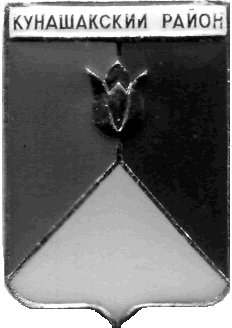 
СОБРАНИЕ ДЕПУТАТОВКУНАШАКСКОГО МУНИЦИПАЛЬНОГО РАЙОНАЧЕЛЯБИНСКОЙ ОБЛАСТИРЕШЕНИЕ6 заседание« 27 »  июня   2018 г. №  103 О внесении изменений в решение Собрания депутатов Кунашакскогомуниципального района от 27.12.2017г.№ 189«О районном бюджете на 2018год и на плановый период 2019 и 2020годов»  В соответствии с Бюджетным Кодексом РФ, Федеральным Законом от 06.10.2003г. № 131-ФЗ «Об общих принципах организации местного самоуправления в Российской Федерации», Уставом Кунашакского муниципального района, Положение о бюджетном процессе в Кунашакском муниципальном районе, утвержденным решением Собрания депутатов от 02.10.2013 года № 95, Собрание депутатов Кунашакского муниципального районаРЕШАЕТ:	1.Внести в решение Собрания депутатов Кунашакского муниципального района от 27.12.2017 г. № 189 «О районном бюджете на 2018 год и на плановый период 2019 и 2020 годов» (далее – решение) изменения согласно приложению. 2. Настоящее решение вступает в силу со дня его подписания и подлежит опубликованию в средствах массовой информации.3. Контроль исполнения данного решения возложить на комиссию по бюджету, налогам и предпринимательству Собрания депутатов Кунашакского муниципального района.ПредседательСобрания депутатов:							       А.В. ПлатоновПриложениек решению Собрания депутатовКунашакского муниципального районаот « 27 »  июня  2018 г. №  103 Изменения в решение Собрания депутатов Кунашакского муниципального района от 27.12.2017г.№ 189 «О районном бюджете на 2018 год и на плановый период 2019 и 2020годов»Пункт 1 изложить в следующей редакции:«1. Утвердить основные характеристики районного бюджета на 2018 год:1) прогнозируемый общий объем доходов районного бюджета в сумме 1 121 988,073тыс. рублей, в том числе безвозмездные поступления от других бюджетов бюджетной системы Российской Федерации в 816 328,150тыс. рублей;2) общий объем расходов районного бюджета в сумме 1 124 355,420тыс. рублей, в том числе за счет остатков на расчетном счете на 01.01.2018 г. в сумме 2 367,347 тыс. рублей;3) объем дефицита районного бюджета в сумме 2 367,347 тыс. рублей.В пункте 4 приложение 2 изложить в следующей редакции, согласно приложению 1.В пункте 7 приложения 4,6, 8 изложить в следующей редакции, согласно приложению 2,3,4.В пункте 28 приложение 18 изложить в следующей редакции, согласно приложению 5.Глава района 									С.Н. АминовПриложение 1Перечень
главных администраторов доходов районного бюджетаПеречень
главных администраторов доходов районного бюджетаПеречень
главных администраторов доходов районного бюджетаПеречень
главных администраторов доходов районного бюджетаПеречень
главных администраторов доходов районного бюджетаПеречень
главных администраторов доходов районного бюджетаПеречень
главных администраторов доходов районного бюджетаПеречень
главных администраторов доходов районного бюджетаКод бюджетной классификации Российской ФедерацииКод бюджетной классификации Российской ФедерацииКод бюджетной классификации Российской ФедерацииНаименование главного администратора доходов районного бюджета, кода бюджетной классификации Российской Федерацииглавного администратора доходовглавного администратора доходовдоходов районного бюджетаНаименование главного администратора доходов районного бюджета, кода бюджетной классификации Российской Федерации1123007007Контрольно-счетная палата Челябинской области0070071 16 18050 05 0000 140Денежные взыскания (штрафы) за нарушение бюджетного законодательства (в части бюджетов муниципальных районов)008008Министерство сельского хозяйства Челябинской области0080081 16 90050 05 0000 140Прочие поступления от денежных взысканий  (штрафов) и иных сумм в возмещение ущерба, зачисляемые в бюджеты муниципальных районов009009Министерство экологии Челябинской области0090091 16 25020 01 0000 140Денежные взыскания ( штрафы) за нарушение законодательства Российской Федерации об особо охраняемых природных территориях 2, 40090091 16 25030 01 0000 140Денежные взыскания (штрафы) за нарушение законодательства Российской Федерации об охране и использовании животного мира 2, 40090091 16 25040 01 0000 140Денежные взыскания (штрафы) за нарушение законодательства об экологической экспертизе 2,40090091 16 25050 01 0000 140Денежные взыскания (штрафы) за нарушение законодательства в области охраны окружающей среды 2,40090091 16 35030 05 0000 140Суммы по искам о возмещении вреда, причиненного окружающей среде, подлежащие зачислению в бюджеты муниципальных районов011011Министерство строительства и  инфраструктуры Челябинской области0110111 16 90050 05 0000 140Прочие поступления от денежных взысканий (штрафов) и иных сумм в возмещение ущерба, зачисляемые в бюджеты муниципальных районов016016Министерство здравоохранения Челябинской области0160161 16 90050 05 0000 140Прочие поступления от денежных взысканий (штрафов) и иных сумм в возмещение ущерба, зачисляемые в бюджеты муниципальных районов019019Министерство имущества и природных ресурсов  Челябинской области0190191 16 25010 01 0000 140Денежные взыскания (штрафы) за нарушение законодательства Российской Федерации о недрах 2, 4034034Главное контрольное управление Челябинской области0340341 16 18050 05 0000 140Денежные взыскания (штрафы) за нарушение бюджетного законодательства (в части бюджетов муниципальных районов)0340341 16 33050 05 0000 140Денежные взыскания (штрафы) за нарушение законодательства Российской Федерации о контрактной системе в сфере закупок  товаров,  работ,  услуг для обеспечения государственных и муниципальных нужд для нужд  муниципальных районов048048Управление Федеральной службы по надзору в сфере природопользования по Челябинской области048048112 01010 01 0000 120Плата за выбросы загрязняющих веществ в атмосферный воздух стационарными объектами 2,4048048112 01020 01 0000 120Плата за выбросы загрязняющих веществ в атмосферный воздух передвижными объектами 2,4048048112 01030 01 0000 120Плата за сбросы загрязняющих веществ в водные объекты 2,4048048112 01040 01 0000 120Плата за размещение отходов производства и потребления 2,40480481 16 25050 01 0000 140Денежные взыскания (штрафы) за нарушение законодательства в области охраны окружающей среды 2,4076076Нижнеобское территориальное управление Федерального агентства по рыболовству 0760761 16 25030 01 000 140Денежные взыскания (штрафы) за нарушение законодательства Российской Федерации об охране и использовании животного мира 0760761 16 35030 05 0000 140Суммы по искам о возмещении вреда, причиненного окружающей среде, подлежащие зачислению в бюджеты муниципальных районов  0760761 16 43000 01 0000 140Денежные взыскания (штрафы) за нарушение законодательства Российской Федерации об административных правонарушениях, предусмотренные статьей 20.25 Кодекса Российской Федерации об административных правонарушениях  2,40760761 16 90050 05 0000 140Прочие поступления от денежных взысканий (штрафов) и иных сумм в возмещение ущерба, зачисляемые в бюджеты муниципальных районов2081081Федеральная служба по ветеринарному и фитосанитарному надзору0810811 16 90050 05 0000 140Прочие поступления от денежных взысканий (штрафов) и иных сумм в возмещение ущерба, зачисляемые в бюджеты муниципальных районов2100100Управление Федерального казначейства по Челябинской области1001001 03 02230 01 0000 110Доходы от уплаты акцизов на дизельное топливо, подлежащие распределению между бюджетами субъектов Российской Федерации и местными бюджетами с учетом установленных дифференцированных нормативов отчислений в местные бюджеты1001001 03 02240 01 0000 110Доходы от уплаты акцизов на моторные масла для дизельных и (или) карбюраторных (инжекторных) двигателей, подлежащие распределению между бюджетами субъектов Российской Федерации и местными бюджетами с учетом установленных дифференцированных нормативов отчислений в местные бюджеты1001001 03 02250 01 0000 110Доходы от уплаты акцизов на автомобильный бензин, подлежащие распределению между бюджетами субъектов Российской Федерации и местными бюджетами с учетом установленных дифференцированных нормативов отчислений в местные бюджеты1001001 03 02260 01 0000 110Доходы от уплаты акцизов на прямогонный бензин, подлежащие распределению между бюджетами субъектов Российской Федерации и местными бюджетами с учетом установленных дифференцированных нормативов отчислений в местные бюджеты161161Управление Федеральной антимонопольной службы по Челябинской области1611611 16 33050 05 0000 140Денежные взыскания (штрафы) за нарушение законодательства Российской Федерации о контрактной системе в сфере закупок  товаров,  работ,  услуг для обеспечения государственных и муниципальных нужд для нужд  муниципальных районов182182Управление Федеральной налоговой службы по Челябинской области1821821 01 02010 01 0000 110Налог на доходы физических лиц с доходов, источником которых является налоговый агент, за исключением, в отношении которых исчисление и уплата налога осуществляются в соответствии со статьями 227,227.1 и 228 Налогового кодекса Российской Федерации 2,41821821 01 02020 01 0000 110Налог на доходы физических лиц с доходов, полученных от осуществления деятельности физическими лицами, зарегистрированными в качестве индивидуальных предпринимателей, нотариусов, занимающихся частной практикой, адвокатов, учредивших адвокатские кабинеты и других лиц, занимающихся частной практикой  в соответствии со статьей 227 Налогового кодекса Российской Федерации 2,41821821 01 02030 01 0000 110Налог на доходы физических лиц с доходов, полученных физическими лицами в соответствии со статьей 228 Налогового кодекса Российской Федерации 2,41821821 01 02040 01 0000 110Налог на доходы физических лиц в виде фиксированных авансовых платежей с доходов, полученных физическими лицами, являющимися иностранными гражданами, осуществляющими трудовую деятельность по найму у физических лиц на основании патента в соответствии со статьей 227.1 Налогового кодекса Российской Федерации 2,41821821 05 01000 00 0000 110Налог, взимаемый в связи с применением упрощенной системы налогообложения 21821821 05 02010 02 0000 110Единый налог на вмененный доход для отдельных видов деятельности 21821821 05 02020 02 0000 110Единый налог на вмененный доход для отдельных видов деятельности (за налоговые периоды, истекшие до 1 января 2011 года) 21821821 05 03010 01 0000 110Единый сельскохозяйственный налог 2,41821821 05 03020 01 0000 110Единый сельскохозяйственный налог (за налоговые периоды, истекшие до 1 января 2011 года) 2,41821821 05 04020 02 0000 110Налог, взимаемый в связи с применением патентной системы налогообложения, зачисляемый в бюджеты муниципальных районов 2182182106 06023 05 0000 110Земельный налог, взимаемый по ставкам, установленным в соответствии с подпунктом 2 пункта 1 статьи 394 Налогового кодекса Российской Федерации и применяемым к объектам налогообложения, расположенным в границах межселенных территорий1821821 07 01020 01 0000 110Налог на добычу общераспространенных полезных ископаемых 2,41821821 07 01030 01 0000 110Налог на добычу прочих полезных ископаемых (за исключением полезных ископаемых в виде природных алмазом) 2,41821821 08 03010 01 0000 110Государственная пошлина по делам, рассматриваемым в судах общей юрисдикции, мировыми судьями (за исключением Верховного Суда Российской Федерации) 2,41821821 08 07010 01 0000 110Государственная пошлина за государственную регистрацию юридического лица, физических лиц в качестве индивидуальных предпринимателей, изменений, вносимых в учредительные документы юридического лица, за государственную регистрацию ликвидации юридического лица и другие юридически значимые действия 2,41821821 09 07033 05 0000 110Целевые сборы граждан и предприятий, учреждений, организаций на содержание милиции, на благоустройство территорий, на нужды образования и другие цели, мобилизуемые на территориях муниципальных районов182182116 03010 01 0000 140Денежные взыскания (штрафы) за нарушение законодательства о налогах и сборах, предусмотренные статьями 116, 118, статьей 119.1, пунктами 1 и 2 статьи 120, статьями 125, 126, 128, 129, 129.1, 132, 133, 134, 135, 135.1 Налогового кодекса Российской Федерации 2,4182182116 03030 01 0000 140Денежные взыскания (штрафы) за административные правонарушения в области налогов и сборов, предусмотренные Кодексом Российской Федерации об административных правонарушениях 2,4182182116 06000 01 0000 140Денежные взыскания (штрафы) за нарушение законодательства о применении контрольно-кассовой техники при осуществлении наличных денежных расчетов и (или) расчетов с использованием платежных карт 2,4188188Главное управление Министерства внутренних дел Российской Федерации по Челябинской области1881881 08 06000 01 0000 110Государственная пошлина за совершение действий, связанных с приобретением гражданства Российской Федерации или выходом из гражданства Российской Федерации, а также с въездом в Российскую Федерацию или выездом из Российской Федерации  2,41881881 08 07100 01 0000 110Государственная пошлина за выдачу и обмен паспорта гражданина Российской Федерации 2,41881881 16 08010 01 0000 140Денежные взыскания (штрафы) за административные правонарушения в области государственного регулирования производства и оборота этилового спирта, алкогольной, спиртосодержащей и табачной продукции  2,41881881 16 30014 01 0000 140Денежные взыскания (штрафы) за нарушение правил перевозки крупногабаритных и тяжеловесных грузов по автомобильным дорогам общего пользования местного значения муниципальных районов 2,41881881 16 30030 01 0000 140Прочие денежные взыскания (штрафы) за правонарушения в области дорожного движения2,41881881 16 43000 01 0000 140Денежные взыскания (штрафы) за нарушение законодательства Российской Федерации об административных правонарушениях, предусмотренные статьей 20.25 Кодекса Российской Федерации об административных правонарушениях  2,41881881 16 90050 05 0000 140Прочие поступления от денежных взысканий (штрафов) и иных сумм в возмещение ущерба, зачисляемые в бюджеты муниципальных районов2321321Управление Федеральной службы государственной регистрации, кадастра и картографии по Челябинской области3213211 08 07020 01 0000 110Государственная пошлина за государственную регистрацию прав, ограничений (обременений) прав на недвижимое имущество и сделок с ним 2,43213211 16 25060 01 0000 140Денежные взыскания (штрафы) за нарушение земельного законодательства 2,43213211 16 43000 01 0000 140Денежные взыскания (штрафы) за нарушение законодательства Российской Федерации об административных правонарушениях, предусмотренные статьей 20.25 Кодекса Российской Федерации об административных правонарушениях 2,4322322Управление федеральной службы судебных приставов3223221 16 21050 05 6000 140Денежные взыскания (штрафы) и иные суммы, взыскиваемые с лиц, виновных  в совершении преступлений, и в возмещение ущерба имущества, зачисляемые в бюджеты муниципальных районов (федеральные государственные органы, Банк России, органы управления государственными внебюджетными фондами РФ) 2,4415415Прокуратура  Челябинской области4154151 16 90050 05 0000 140Прочие поступления от денежных взысканий (штрафов) и иных сумм в возмещение ущерба, зачисляемые в бюджеты муниципальных районов741741Управление культуры, спорта, молодежной политики и информации администрации Кунашакского муниципального района7417411 11 05035 05 0000 120Доходы от сдачи в аренду имущества, находящегося в оперативном управлении органов управления муниципальных районов и созданных ими учреждений (за исключением имущества муниципальных бюджетных и автономных учреждений) 37417411 13 01995 05 0000 130Прочие доходы от оказания  платных услуг (работ) получателями средств бюджетов муниципальных районов7417411 13 02995 05 0000 130Прочие доходы от компенсации затрат бюджетов  муниципальных районов7417411 16 90050 05 0000 140Прочие поступления от денежных взысканий (штрафов) и иных сумм в возмещение ущерба, зачисляемые в бюджеты муниципальных районов 7417411 17 01050 05 0000 180Невыясненные поступления, зачисляемые в бюджеты муниципальных районов7417411 17 05050 05 0000 180Прочие неналоговые доходы бюджетов муниципальных районов7417412 02 25467 05 0000 151Субсидии бюджетам муниципальных районов на обеспечение развития и укрепления материально-технической базы домов культуры в населенных пунктах с числом жителей до 50 тысяч человек7417412 02 25519 05 0000 151Субсидия бюджетам муниципальных районов на поддержку отрасли культуры7417412 02 29999 05 0000 151Прочие субсидии бюджетам муниципальных районов7417412 02 45144 05 0000 151Межбюджетные трансферты, передаваемые бюджетам муниципальных районов на комплектование книжных фондов библиотек муниципальных образований7417412 02 45146 05 0000 151Межбюджетные трансферты, передаваемые бюджетам муниципальных районов, на подключение общедоступных библиотек Российской Федерации к сети "Интернет" и развитие системы библиотечного дела с учетом задачи расширения информационных технологий и оцифровки7417412 02 45147 05 0000 151Межбюджетные трансферты, передаваемые бюджетам муниципальных районов на государственную поддержку муниципальных учреждений культуры, находящихся на территориях сельских поселений7417412 02 45148 05 0000 151Межбюджетные трансферты, передаваемые бюджетам муниципальных районов на государственную поддержку лучших работников муниципальных учреждений культуры, находящихся на территориях сельских поселений7417412 04 05099 05 0000 151Прочие безвозмездные поступления от негосударственных организаций в бюджеты муниципальных районов7417412 07 05030 05 0000 180Прочие безвозмездные поступления в бюджеты муниципальных районов7417412 19 60010 05 0000 151Возврат остатков субсидий, субвенций и иных межбюджетных трансфертов, имеющих целевое назначение, прошлых лет из бюджетов муниципальных районов760760Управление по жилищно-коммунальному хозяйству, строительству и энергообеспечению администрации Кунашакского муниципального района7607601 13 02995 05 0000 130Прочие доходы от компенсации затрат бюджетов  муниципальных районов7607601 16 90050 05 0000 140Прочие поступления от денежных взысканий (штрафов) и иных сумм в возмещение ущерба, зачисляемые в бюджеты муниципальных районов7607601 17 01050 05 0000 180Невыясненные поступления, зачисляемые в бюджеты муниципальных районов7607601 17 05050 05 0000 180Прочие неналоговые доходы бюджетов муниципальных районов 7607602 02 20041 05 0000 151Субсидии бюджетам муниципальных районов на строительство, модернизацию, ремонт и содержание автомобильных дорог общего пользования, в том числе дорог в поселениях (за исключением автомобильных дорог федерального значения)7607602 02 20051 05 0000 151Субсидии бюджетам муниципальных районов на реализацию федеральных целевых программ7607602 02 20077 05 0000 151Субсидии бюджетам муниципальных районов на софинансирование капитальных вложений в объекты муниципальной собственности7607602 02 20298 05 0000 151Субсидии бюджетам муниципальных районов на обеспечение мероприятий по капитальному ремонту многоквартирных домов за счет средств, поступивших от государственной корпорации - Фонда содействия реформированию жилищно–коммунального хозяйства7607602 02 20299 05 0000 151Субсидии бюджетам муниципальных районов на обеспечение мероприятий по переселению граждан из аварийного жилищного фонда за счет средств, поступивших от государственной корпорации - Фонда содействия реформированию жилищно – коммунального хозяйства7607602 02 20301 05 0001 151Субсидии бюджетам муниципальных районов на обеспечение мероприятий по капитальному ремонту многоквартирных домов за счет средств бюджетов7607602 02 20302 05 0002 151Субсидии бюджетам муниципальных районов на обеспечение мероприятий по переселению граждан из аварийного жилищного фонда за счет средств бюджетов7607602 02 25497 05 0000 151Субсидии бюджетам муниципальных районов на реализацию мероприятий по обеспечению жильем молодых семей7607602 02 25555 05 0000 151Субсидии бюджетам муниципальных районов на поддержку государственных программ субъектов Российской Федерации и муниципальных программ формирования современной городской среды 7607602 02 29999 05 0000 151Прочие субсидии бюджетам муниципальных районов7607602 02 39999 05 0000 151Прочие субвенции  бюджетам муниципальных районов7607602 07 05030 05 0000 180Прочие безвозмездные поступления в бюджеты муниципальных районов7607602 19 60010 05 0000 151Возврат остатков субсидий, субвенций и иных межбюджетных трансфертов, имеющих целевое назначение, прошлых лет из бюджетов муниципальных районов761761Управление образования администрации Кунашакского муниципального района7617611 11 05035 05 0000 120Доходы от сдачи в аренду имущества, находящегося в оперативном управлении органов управления муниципальных районов и созданных ими учреждений (за исключением имущества муниципальных бюджетных и автономных учреждений) 37617611 13 01995 05 0000 130Прочие доходы от оказания  платных услуг (работ) получателями средств бюджетов муниципальных районов7617611 13 02995 05 0000 130Прочие доходы от компенсации затрат бюджетов муниципальных районов7617611 17 01050 05 0000 180Невыясненные поступления, зачисляемые в бюджеты муниципальных районов7617611 17 05050 05 0000 180Прочие неналоговые доходы бюджетов муниципальных районов7617612 02 20051 05 0000 151Субсидии бюджетам муниципальных районов на реализацию федеральных целевых программ7617612 02 20077 05 0000 151Субсидии бюджетам муниципальных районов на софинансирование капитальных вложений в объекты муниципальной собственности7617612 02 25097 05 0000 151Субсидии бюджетам муниципальных районов на создание в общеобразовательных организациях, расположенных в сельской местности, условий для занятий физической культурой и спортом7617612 02 29999 05 0000 151Прочие субсидии бюджетам муниципальных районов7617612 02 30021 05 0000 151Субвенции бюджетам муниципальных районов на ежемесячное денежное вознаграждение за классное руководство7617612 02 30024 05 0000 151Субвенции бюджетам муниципальных районов на выполнение передаваемых полномочий субъектов Российской Федерации7617612 02 30029 05 0000 151Субвенции бюджетам муниципальных районов на компенсацию части родительской платы за содержание ребенка в муниципальных образовательных учреждениях, реализующих основную общеобразовательную программу дошкольного образования7617612 02 39999 05 0000 151Прочие субвенции  бюджетам муниципальных районов7617612 02 49999 05 0000 151Прочие межбюджетные трансферты, передаваемые бюджетам муниципальных районов7617612 07 05030 05 0000 180Прочие безвозмездные поступления в бюджеты муниципальных районов7617612 19 60010 05 0000 151Возврат остатков субсидий, субвенций и иных межбюджетных трансфертов, имеющих целевое назначение, прошлых лет из бюджетов муниципальных районов762762Администрация Кунашакского муниципального района Челябинской области7627621 13 02995 05 0000 130Прочие доходы от компенсации затрат бюджетов  муниципальных районов7627621 16 90050 05 0000 140Прочие поступления от денежных взысканий (штрафов) и иных сумм в возмещение ущерба, зачисляемые в бюджеты муниципальных районов7627621 17 01050 05 0000 180Невыясненные поступления, зачисляемые в бюджеты муниципальных районов7627621 17 05050 05 0000 180Прочие неналоговые доходы бюджетов муниципальных районов7627622 02 20077 05 0000 151Субсидии бюджетам муниципальных районов на софинансирование капитальных вложений в объекты муниципальной собственности7627622 02 29999 05 0000 151Прочие субсидии бюджетам муниципальных районов7627622 02 30024 05 0000 151Субвенции бюджетам муниципальных районов на выполнение передаваемых полномочий субъектов Российской Федерации7627622 02 35930 05 0000 151Субвенции бюджетам муниципальных районов на государственную регистрацию актов гражданского состояния7627622 02 35120 05 0000 151Субвенции бюджетам муниципальных районов на составление (изменение) списков кандидатов в присяжные заседатели федеральных судов общей юрисдикции в Российской Федерации7627622 02 39999 05 0000 151Прочие субвенции бюджетам муниципальных районов7627622 19 25064 05 0000 151Возврат остатков субсидий на государственную поддержку малого и среднего предпринимательства, включая крестьянские (фермерские) хозяйства, из бюджетов муниципальных районов7627622 19 60010 05 0000 151Возврат остатков субсидий, субвенций и иных межбюджетных трансфертов, имеющих целевое назначение, прошлых лет из бюджетов муниципальных районов763763Финансовое управление администрации Кунашакского муниципального района7637631 13 02995 05 0000 130Прочие доходы от компенсации затрат бюджетов муниципальных районов7637631 16 23051 05 0000 140Доходы от возмещения ущерба при возникновении страховых случаев по обязательному страхованию гражданской ответственности, когда выгодоприобретателями  выступают получатели средств бюджетов муниципальных районов7637631 16 90050 05 0000 140Прочие поступления от денежных взысканий (штрафов) и иных сумм в возмещение ущерба, зачисляемые в бюджеты муниципальных районов7637631 17 01050 05 0000 180Невыясненные поступления, зачисляемые в бюджеты муниципальных районов7637631 17 05050 05 0000 180Прочие неналоговые доходы бюджетов муниципальных районов7637632 02 15001 05 0000 151Дотации бюджетам муниципальных районов на выравнивание бюджетной обеспеченности7637632 02 15002 05 0000 151Дотации бюджетам муниципальных районов на поддержку мер по обеспечению сбалансированности бюджетов7637632 02 19999 05 0000 151Прочие дотации бюджетам муниципальных районов7637632 02 20041 05 0000 151Субсидии бюджетам муниципальных районов на строительство, модернизацию, ремонт и содержание автомобильных дорог общего пользования, в том числе дорог в поселениях (за исключением автомобильных дорог федерального значения)7637632 02 20077 05 0000 151Субсидии бюджетам муниципальных районов на софинансирование капитальных вложений в объекты муниципальной собственности7637632 02 29999 05 0000 151Прочие субсидии бюджетам муниципальных районов7637632 02 30024 05 0000 151Субвенции бюджетам муниципальных  районов на выполнение передаваемых полномочий субъектов Российской Федерации7637632 02 35118 05 0000 151Субвенции бюджетам муниципальных районов на осуществление первичного воинского учета на территориях, где отсутствуют военные комиссариаты7637632 02 35930 05 0000 151Субвенции бюджетам муниципальных районов на государственную регистрацию актов гражданского состояния7637632 02 39999 05 0000 151Прочие субвенции бюджетам муниципальных районов7637632 07 05030 05 0000 180Прочие безвозмездные поступления в бюджеты муниципальных районов7637632 08 05000 05 0000 180Перечисления из бюджетов муниципальных районов (в бюджеты муниципальных районов) для осуществления возврата (зачета) излишне уплаченных или излишне взысканных сумм налогов, сборов и иных платежей, а также сумм процентов за несвоевременное осуществление такого возврата и процентов, начисленных на излишне взысканные суммы7637632 18 60010 05 0000 151Доходы бюджетов муниципальных районов от возврата остатков субсидий, субвенций и иных межбюджетных трансфертов, имеющих целевое назначение, прошлых лет из бюджетов поселений7637632 19 60010 05 0000 151Возврат остатков субсидий, субвенций и иных межбюджетных трансфертов, имеющих целевое назначение, прошлых лет из бюджетов муниципальных районов766766Контрольное управление администрации Кунашакского муниципального района7667661 16 18050 05 0000 140Денежные взыскания (штрафы) за нарушение бюджетного законодательства (в части бюджетов муниципальных районов)7667661 16 33050 05 0000 140Денежные взыскания (штрафы) за нарушение законодательства Российской Федерации о контрактной системе в сфере закупок  товаров,  работ,  услуг для обеспечения государственных и муниципальных нужд для нужд  муниципальных районов768768Управление социальной защиты населения администрации Кунашакского муниципального района Челябинской области7687681 13 02995 05 0000 130Прочие доходы от компенсации затрат бюджетов муниципальных районов7687681 17 01050 05 0000 180Невыясненные поступления, зачисляемые в бюджеты муниципальных районов7687681 1705050 05 0000 180Прочие неналоговые доходы бюджетов муниципальных районов7687682 02 29999 05 0000 151Прочие субсидии бюджетам муниципальных районов7687682 02 35084 05 0000 151Субвенции бюджетам муниципальных районов на осуществление ежемесячной денежной выплаты, назначаемой в случае рождения третьего ребенка или последующих детей до достижения ребенком возраста трех лет7687682 02 35250 05 0000 151Субвенции бюджетам муниципальных районов на оплату жилищно-коммунальных услуг отдельным категориям граждан7687682 02 35220 05 0000 151Субвенции бюджетам муниципальных районов на осуществление переданного полномочия Российской Федерации по осуществлению ежегодной денежной выплаты лицам, награжденным нагрудным знаком «Почетный донор России»7687682 02 35280 05 0000 151Субвенции бюджетам муниципальных районов на выплаты инвалидам компенсаций страховых премий по договорам обязательного страхования гражданской ответственности владельцев транспортных средств7687682 02 30013 05 0000 151Субвенции бюджетам муниципальных районов на обеспечение мер социальной поддержки реабилитированных лиц и лиц, признанных пострадавшими от политических репрессий7687682 02 30022 05 0000 151Субвенции бюджетам муниципальных районов на предоставление гражданам субсидий на оплату жилого помещения и коммунальных услуг7687682 02 30024 05 0000 151Субвенции бюджетам муниципальных районов на выполнение передаваемых полномочий субъектов Российской Федерации7687682 02 30027 05 0000 151Субвенции бюджетам муниципальных районов на содержание ребенка в семье опекуна и приемной семье, а также вознаграждение, причитающееся приемному родителю7687682 02 35380 05 0000 151Субвенции бюджетам муниципальных районов на выплату государственных пособий лицам, не подлежащим обязательному социальному страхованию на случай временной нетрудоспособности и в связи с материнством, и лицам, уволенным в связи с ликвидацией организаций (прекращением деятельности, полномочий физическими лицами)7687682 02 35137 05 0000 151Субвенции бюджетам муниципальных районов на осуществление переданных полномочий Российской Федерации по предоставлению отдельных мер социальной поддержки граждан, подвергшихся воздействию радиации7687682 02 35462 05 0000 151Субвенции бюджетам муниципальных районов на компенсацию отдельным категориям граждан оплаты взноса на капитальный ремонт общего имущества в многоквартирном доме7687682 02 39999 05 0000 151Прочие субвенции бюджетам муниципальных районов7687682 07 05030 05 0000 180Прочие безвозмездные поступления в бюджеты муниципальных районов7687682 19 35137 05 0000 151Возврат остатков субвенций на осуществление переданных полномочий Российской Федерации по предоставлению отдельных мер социальной поддержки граждан, подвергшихся воздействию радиации, из бюджетов муниципальных районов7687682 19 35380 05 0000 151Возврат остатков субвенций на выплату государственных пособий лицам, не подлежащим обязательному социальному страхованию на случай временной нетрудоспособности и в связи с материнством, и лицам, уволенным в связи с ликвидацией организаций (прекращением деятельности, полномочий физическими лицами), в соответствии с Федеральным законом от 19 мая 1995 года N 81-ФЗ "О государственных пособиях гражданам, имеющим детей" из бюджетов муниципальных районов7687682 19 60010 05 0000 151Возврат остатков субсидий, субвенций и иных межбюджетных трансфертов, имеющих целевое назначение, прошлых лет из бюджетов муниципальных районов770770Контрольно-ревизионная комиссия Кунашакского муниципального района Челябинской области7707701 13 02995 05 0000 130Прочие доходы от компенсации затрат бюджетов муниципальных районов7707701 16 90050 05 0000 140Прочие поступления от денежных взысканий (штрафов) и иных сумм в возмещение ущерба, зачисляемые в бюджеты муниципальных районов7707701 17 01050 05 0000 180Невыясненные поступления, зачисляемые в бюджеты муниципальных районов771771Собрание депутатов Кунашакского муниципального района Челябинской области7717711 13 02995 05 0000 130Прочие доходы от компенсации затрат бюджетов муниципальных районов7717711 17 01050 05 0000 180Невыясненные поступления, зачисляемые в бюджеты муниципальных районов7717712 07 05030 05 0000 180Прочие безвозмездные поступления в бюджеты муниципальных районов772772Управление имущественных и земельных отношений администрации Кунашакского муниципального района7727721 08 07150 01 0000 110Госпошлина за выдачу разрешения на установку рекламной конструкции 7727721 11 05013 05 1000 120Доходы, получаемые в виде арендной платы за земельные участки, государственная собственность на которые не разграничена и которые расположены в границах сельских поселений и межселенных территорий муниципальных районов, а также средства от продажи права на заключение договоров аренды указанных земельных участков (сумма платежа (перерасчеты, недоимка и задолженность по соответствующему платежу, в том числе по отмененному))7727721 11 05013 05 2000 120Доходы, получаемые в виде арендной платы за земельные участки, государственная собственность на которые не разграничена и которые расположены в границах сельских поселений и межселенных территорий муниципальных районов, а также средства от продажи права на заключение договоров аренды указанных земельных участков  (пени и проценты)7727721 11 05025 05 1000 120Доходы, получаемые в виде арендной платы, а также средства от продажи права на заключение договоров аренды земли, находящиеся в собственности муниципальных районов (за исключением земельных участков муниципальных  бюджетных и автономных учреждений)(сумма платежа(перерасчеты, недоимка и задолженность по соответствующему платежу, в том числе по отмененному))7727721 11 05025 05 2000 120Доходы, получаемые в виде арендной платы, а также средства от продажи права на заключение договоров аренды земли, находящиеся в собственности муниципальных районов (за исключением земельных участков муниципальных  бюджетных и автономных учреждений)(пени, проценты)7727721 11 05035 05 0000 120Доходы от сдачи в аренду имущества, находящегося в оперативном управлении органов управления муниципальных районов и созданных ими учреждений (за исключением имущества муниципальных бюджетных и автономных учреждений) 37727721 11 05075 05 0000 120Доходы от сдачи в аренду имущества, составляющего казну муниципальных районов (за исключением земельных участков)  3772772 1 11 07015 05 0000 120Доходы от перечисления части прибыли, остающейся после уплаты налогов и иных обязательных платежей муниципальных унитарных предприятий, созданных муниципальными районами 37727721 11 08050 05 0000 120Средства, получаемые от передачи имущества, находящегося в собственности муниципальных районов (за исключением имущества муниципальных бюджетных и автономных учреждений, а также имущества муниципальных унитарных предприятий, в том числе казенных), в залог, в доверительное управление7727721 11 09045 05 1000 120Прочие поступления от использования имущества, находящегося в собственности муниципальных районов ( за исключением имущества муниципальных  бюджетных и автономных учреждений, а также имущества  муниципальных унитарных предприятий, в том числе казенных)(сумма платежа(перерасчеты, недоимка и задолженность по соответствующему платежу, в том числе по отмененному))7727721 11 09045 05 2000 120Прочие поступления от использования имущества, находящегося в собственности муниципальных районов ( за исключением имущества муниципальных  бюджетных и автономных учреждений, а также имущества  муниципальных унитарных предприятий, в том числе казенных)(пени, проценты)7727721 13 02995 05 0000 130Прочие доходы от компенсации затрат бюджетов муниципальных районов7727721 14 01050 05 0000 410Доходы от продажи квартир, находящихся в собственности муниципальных районов7727721 14 02052 05 0000 410Доходы от реализации имущества, находящегося в оперативном управлении учреждений, находящихся в ведении органов управления муниципальных районов (за исключением имущества муниципальных бюджетных и автономных учреждений), в части реализации основных средств по указанному имуществу 37727721 14 02052 05 0000 440Доходы от реализации имущества, находящегося в оперативном управлении учреждений, находящихся в ведении органов управления муниципальных районов (за исключением имущества муниципальных  бюджетных и автономных учреждений), в части реализации материальных запасов по указанному имуществу 37727721 14 02053 05 0000 410Доходы от реализации иного имущества, находящегося в собственности муниципальных районов (за исключением имущества муниципальных  бюджетных и автономных учреждений, а также имущества  муниципальных унитарных предприятий, в том числе казенных), в части реализации основных средств по указанному имуществу 7727721 14 02053 05 0000 440Доходы от реализации иного имущества, находящегося в собственности муниципальных районов (за исключением имущества муниципальных бюджетных и автономных учреждений, а также имущества муниципальных унитарных предприятий, в том числе казенных), в части реализации материальных запасов по указанному имуществу 7727721 14 03050 05 0000 410Средства от распоряжения и реализации конфискованного и иного имущества, обращенного в доходы муниципальных районов (в части реализации основных средств по указанному имуществу)                       7727721 14 03050 05 0000 440Средства от распоряжения и реализации конфискованного и иного имущества, обращенного в доходы муниципальных районов (в части реализации материальных запасов по указанному имуществу)                           7727721 14 04050 05 0000 420Доходы от продажи нематериальных активов, находящихся в собственности муниципальных районов7727721 14 06013 05 1000 430Доходы от продажи земельных участков, государственная собственность на которые не разграничена и которые расположены в границах сельских поселений и межселенных территорий муниципальных районов (сумма платежа (перерасчеты, недоимка и задолженность по соответствующему платежу, в том числе по отмененному))7727721 14 06013 05 2000 430Доходы от продажи земельных участков, государственная собственность на которые не разграничена и которые расположены в границах сельских поселений и межселенных территорий муниципальных районов (пени и проценты)7727721 14 06025 05 0000 430Доходы от продажи земельных участков, находящихся в собственности муниципальных районов (за исключением земельных участков муниципальных бюджетных и автономных учреждений) 3772                772                1 16 90050 05 0000 140Прочие поступления от денежных взысканий (штрафов) и иных сумм в возмещение ущерба, зачисляемые в бюджеты муниципальных районов7727721 17 01050 05 0000 180Невыясненные поступления, зачисляемые в бюджеты муниципальных районов7727721 17 05050 05 0000 180Прочие неналоговые доходы бюджетов муниципальных районов7727722 02 20051 05 0000 151Субсидии бюджетам муниципальных районов на реализацию федеральных целевых программ7727722 02 20077 05 0000 151Субсидии бюджетам муниципальных районов на софинансирование капитальных вложений в объекты муниципальной собственности7727722 02 20299 05 0002 151Субсидии бюджетам муниципальных районов на обеспечение мероприятий по переселению граждан из аварийного жилищного фонда за счет средств, поступивших от государственной корпорации - Фонда содействия реформированию жилищно – коммунального хозяйства7727722 02 20302 05 0002 151Субсидии бюджетам муниципальных районов на обеспечение мероприятий по переселению граждан из аварийного жилищного фонда за счет средств бюджетов7727722 02 29999 05 0000 151Прочие субсидии бюджетам муниципальных районов7727722 02 30024 05 0000 151Субвенции бюджетам муниципальных районов на выполнение передаваемых полномочий субъектов Российской Федерации 7727722 02 35082 05 0000 151Субвенции бюджетам муниципальных районов на предоставление жилых помещений детям-сиротам и детям, оставшимся без попечения родителей, лицам из их числа по договорам найма специализированных жилых помещений7727722 02 39999 05 0000 151Прочие субвенции бюджетам муниципальных районов7727722 07 05030 05 0000 180Прочие безвозмездные поступления в бюджеты муниципальных районов7727722 19 60010 05 0000 151Возврат остатков субсидий, субвенций и иных межбюджетных трансфертов, имеющих целевое назначение, прошлых лет из бюджетов муниципальных районов2 00 00000 00 0000 000Безвозмездные поступления 1Примечание:Примечание:Примечание:Примечание:1Главным администратором доходов по группе доходов "2 00 00000 00 - безвозмездные поступления" является орган местного самоуправления  Кунашакского муниципального района:1Главным администратором доходов по группе доходов "2 00 00000 00 - безвозмездные поступления" является орган местного самоуправления  Кунашакского муниципального района:1Главным администратором доходов по группе доходов "2 00 00000 00 - безвозмездные поступления" является орган местного самоуправления  Кунашакского муниципального района:1Главным администратором доходов по группе доходов "2 00 00000 00 - безвозмездные поступления" является орган местного самоуправления  Кунашакского муниципального района:в части дотаций - Финансовое управление Кунашакского муниципального района;в части дотаций - Финансовое управление Кунашакского муниципального района;в части дотаций - Финансовое управление Кунашакского муниципального района;в части дотаций - Финансовое управление Кунашакского муниципального района;в части субсидий, субвенций, иных безвозмездных поступлений - органы местного самоуправления Кунашакского муниципального района, уполномоченные в соответствии с решением о районном бюджете на использование указанных денежных средств;в части субсидий, субвенций, иных безвозмездных поступлений - органы местного самоуправления Кунашакского муниципального района, уполномоченные в соответствии с решением о районном бюджете на использование указанных денежных средств;в части субсидий, субвенций, иных безвозмездных поступлений - органы местного самоуправления Кунашакского муниципального района, уполномоченные в соответствии с решением о районном бюджете на использование указанных денежных средств;в части субсидий, субвенций, иных безвозмездных поступлений - органы местного самоуправления Кунашакского муниципального района, уполномоченные в соответствии с решением о районном бюджете на использование указанных денежных средств;в части доходов бюджетной системы Российской Федерации от возврата остатков субсидий , субвенций и иных в части доходов бюджетной системы Российской Федерации от возврата остатков субсидий , субвенций и иных в части доходов бюджетной системы Российской Федерации от возврата остатков субсидий , субвенций и иных в части доходов бюджетной системы Российской Федерации от возврата остатков субсидий , субвенций и иных межбюджетных трансфертов, имеющих целевое назначение, прошлых лет - органы местного самоуправления межбюджетных трансфертов, имеющих целевое назначение, прошлых лет - органы местного самоуправления межбюджетных трансфертов, имеющих целевое назначение, прошлых лет - органы местного самоуправления межбюджетных трансфертов, имеющих целевое назначение, прошлых лет - органы местного самоуправления Кунашакского муниципального района, предоставившие субсидии, субвенции или иные межбюджетные трансферты в соответствии с решением о бюджете Кунашакского муниципального района; Кунашакского муниципального района, предоставившие субсидии, субвенции или иные межбюджетные трансферты в соответствии с решением о бюджете Кунашакского муниципального района; Кунашакского муниципального района, предоставившие субсидии, субвенции или иные межбюджетные трансферты в соответствии с решением о бюджете Кунашакского муниципального района; Кунашакского муниципального района, предоставившие субсидии, субвенции или иные межбюджетные трансферты в соответствии с решением о бюджете Кунашакского муниципального района; в части возврата остатков субсидий, субвенций и иных межбюджетных трансфертов, имеющих целевое назначение, прошлых лет - органы местного самоуправления Кунашакского муниципального района, получившие субсидии, субвенции или иные межбюджетные трансферты в соответствии с решением о бюджете Кунашакского муниципального района; в части возврата остатков субсидий, субвенций и иных межбюджетных трансфертов, имеющих целевое назначение, прошлых лет - органы местного самоуправления Кунашакского муниципального района, получившие субсидии, субвенции или иные межбюджетные трансферты в соответствии с решением о бюджете Кунашакского муниципального района; в части возврата остатков субсидий, субвенций и иных межбюджетных трансфертов, имеющих целевое назначение, прошлых лет - органы местного самоуправления Кунашакского муниципального района, получившие субсидии, субвенции или иные межбюджетные трансферты в соответствии с решением о бюджете Кунашакского муниципального района; в части возврата остатков субсидий, субвенций и иных межбюджетных трансфертов, имеющих целевое назначение, прошлых лет - органы местного самоуправления Кунашакского муниципального района, получившие субсидии, субвенции или иные межбюджетные трансферты в соответствии с решением о бюджете Кунашакского муниципального района; 2 Администрирование данных поступлений осуществляется с применением кодов подвидов доходов 2 Администрирование данных поступлений осуществляется с применением кодов подвидов доходов 2 Администрирование данных поступлений осуществляется с применением кодов подвидов доходов 2 Администрирование данных поступлений осуществляется с применением кодов подвидов доходов предусмотренных приказом Министерства финансов Российской Федерации от 1 июля 2013 года № 65н "Об утверждении Указаний о порядке применения бюджетной классификации Российской Федерации"предусмотренных приказом Министерства финансов Российской Федерации от 1 июля 2013 года № 65н "Об утверждении Указаний о порядке применения бюджетной классификации Российской Федерации"предусмотренных приказом Министерства финансов Российской Федерации от 1 июля 2013 года № 65н "Об утверждении Указаний о порядке применения бюджетной классификации Российской Федерации"предусмотренных приказом Министерства финансов Российской Федерации от 1 июля 2013 года № 65н "Об утверждении Указаний о порядке применения бюджетной классификации Российской Федерации"3Администрирование данных поступлений осуществляется с применением кодов подвидов доходов, предусмотренных приказом Финансового управления Кунашакского муниципального района от 21 февраля 2018 года, №17 "Об утверждении перечня кодов подвидов по видам доходов бюджета Кунашакского муниципального района" с учетом изменений и дополнений3Администрирование данных поступлений осуществляется с применением кодов подвидов доходов, предусмотренных приказом Финансового управления Кунашакского муниципального района от 21 февраля 2018 года, №17 "Об утверждении перечня кодов подвидов по видам доходов бюджета Кунашакского муниципального района" с учетом изменений и дополнений3Администрирование данных поступлений осуществляется с применением кодов подвидов доходов, предусмотренных приказом Финансового управления Кунашакского муниципального района от 21 февраля 2018 года, №17 "Об утверждении перечня кодов подвидов по видам доходов бюджета Кунашакского муниципального района" с учетом изменений и дополнений3Администрирование данных поступлений осуществляется с применением кодов подвидов доходов, предусмотренных приказом Финансового управления Кунашакского муниципального района от 21 февраля 2018 года, №17 "Об утверждении перечня кодов подвидов по видам доходов бюджета Кунашакского муниципального района" с учетом изменений и дополнений4В части доходов, зачисляемых в бюджет муниципального района4В части доходов, зачисляемых в бюджет муниципального района4В части доходов, зачисляемых в бюджет муниципального района4В части доходов, зачисляемых в бюджет муниципального районаПриложение 2Приложение 2Распределение бюджетных ассигнований по целевым статьям (государственным, муниципальным программам и непрограммным направлениям деятельности), группам видов расходов, разделам и подразделам классификации расходов бюджетов  на 2018 годРаспределение бюджетных ассигнований по целевым статьям (государственным, муниципальным программам и непрограммным направлениям деятельности), группам видов расходов, разделам и подразделам классификации расходов бюджетов  на 2018 годРаспределение бюджетных ассигнований по целевым статьям (государственным, муниципальным программам и непрограммным направлениям деятельности), группам видов расходов, разделам и подразделам классификации расходов бюджетов  на 2018 годРаспределение бюджетных ассигнований по целевым статьям (государственным, муниципальным программам и непрограммным направлениям деятельности), группам видов расходов, разделам и подразделам классификации расходов бюджетов  на 2018 годРаспределение бюджетных ассигнований по целевым статьям (государственным, муниципальным программам и непрограммным направлениям деятельности), группам видов расходов, разделам и подразделам классификации расходов бюджетов  на 2018 годРаспределение бюджетных ассигнований по целевым статьям (государственным, муниципальным программам и непрограммным направлениям деятельности), группам видов расходов, разделам и подразделам классификации расходов бюджетов  на 2018 годРаспределение бюджетных ассигнований по целевым статьям (государственным, муниципальным программам и непрограммным направлениям деятельности), группам видов расходов, разделам и подразделам классификации расходов бюджетов  на 2018 годРаспределение бюджетных ассигнований по целевым статьям (государственным, муниципальным программам и непрограммным направлениям деятельности), группам видов расходов, разделам и подразделам классификации расходов бюджетов  на 2018 годРаспределение бюджетных ассигнований по целевым статьям (государственным, муниципальным программам и непрограммным направлениям деятельности), группам видов расходов, разделам и подразделам классификации расходов бюджетов  на 2018 годРаспределение бюджетных ассигнований по целевым статьям (государственным, муниципальным программам и непрограммным направлениям деятельности), группам видов расходов, разделам и подразделам классификации расходов бюджетов  на 2018 годРаспределение бюджетных ассигнований по целевым статьям (государственным, муниципальным программам и непрограммным направлениям деятельности), группам видов расходов, разделам и подразделам классификации расходов бюджетов  на 2018 годРаспределение бюджетных ассигнований по целевым статьям (государственным, муниципальным программам и непрограммным направлениям деятельности), группам видов расходов, разделам и подразделам классификации расходов бюджетов  на 2018 годРаспределение бюджетных ассигнований по целевым статьям (государственным, муниципальным программам и непрограммным направлениям деятельности), группам видов расходов, разделам и подразделам классификации расходов бюджетов  на 2018 годРаспределение бюджетных ассигнований по целевым статьям (государственным, муниципальным программам и непрограммным направлениям деятельности), группам видов расходов, разделам и подразделам классификации расходов бюджетов  на 2018 годРаспределение бюджетных ассигнований по целевым статьям (государственным, муниципальным программам и непрограммным направлениям деятельности), группам видов расходов, разделам и подразделам классификации расходов бюджетов  на 2018 годРаспределение бюджетных ассигнований по целевым статьям (государственным, муниципальным программам и непрограммным направлениям деятельности), группам видов расходов, разделам и подразделам классификации расходов бюджетов  на 2018 годРаспределение бюджетных ассигнований по целевым статьям (государственным, муниципальным программам и непрограммным направлениям деятельности), группам видов расходов, разделам и подразделам классификации расходов бюджетов  на 2018 годРаспределение бюджетных ассигнований по целевым статьям (государственным, муниципальным программам и непрограммным направлениям деятельности), группам видов расходов, разделам и подразделам классификации расходов бюджетов  на 2018 годРаспределение бюджетных ассигнований по целевым статьям (государственным, муниципальным программам и непрограммным направлениям деятельности), группам видов расходов, разделам и подразделам классификации расходов бюджетов  на 2018 годРаспределение бюджетных ассигнований по целевым статьям (государственным, муниципальным программам и непрограммным направлениям деятельности), группам видов расходов, разделам и подразделам классификации расходов бюджетов  на 2018 годРаспределение бюджетных ассигнований по целевым статьям (государственным, муниципальным программам и непрограммным направлениям деятельности), группам видов расходов, разделам и подразделам классификации расходов бюджетов  на 2018 годРаспределение бюджетных ассигнований по целевым статьям (государственным, муниципальным программам и непрограммным направлениям деятельности), группам видов расходов, разделам и подразделам классификации расходов бюджетов  на 2018 годРаспределение бюджетных ассигнований по целевым статьям (государственным, муниципальным программам и непрограммным направлениям деятельности), группам видов расходов, разделам и подразделам классификации расходов бюджетов  на 2018 годРаспределение бюджетных ассигнований по целевым статьям (государственным, муниципальным программам и непрограммным направлениям деятельности), группам видов расходов, разделам и подразделам классификации расходов бюджетов  на 2018 годРаспределение бюджетных ассигнований по целевым статьям (государственным, муниципальным программам и непрограммным направлениям деятельности), группам видов расходов, разделам и подразделам классификации расходов бюджетов  на 2018 годРаспределение бюджетных ассигнований по целевым статьям (государственным, муниципальным программам и непрограммным направлениям деятельности), группам видов расходов, разделам и подразделам классификации расходов бюджетов  на 2018 годРаспределение бюджетных ассигнований по целевым статьям (государственным, муниципальным программам и непрограммным направлениям деятельности), группам видов расходов, разделам и подразделам классификации расходов бюджетов  на 2018 годРаспределение бюджетных ассигнований по целевым статьям (государственным, муниципальным программам и непрограммным направлениям деятельности), группам видов расходов, разделам и подразделам классификации расходов бюджетов  на 2018 годРаспределение бюджетных ассигнований по целевым статьям (государственным, муниципальным программам и непрограммным направлениям деятельности), группам видов расходов, разделам и подразделам классификации расходов бюджетов  на 2018 годРаспределение бюджетных ассигнований по целевым статьям (государственным, муниципальным программам и непрограммным направлениям деятельности), группам видов расходов, разделам и подразделам классификации расходов бюджетов  на 2018 годРаспределение бюджетных ассигнований по целевым статьям (государственным, муниципальным программам и непрограммным направлениям деятельности), группам видов расходов, разделам и подразделам классификации расходов бюджетов  на 2018 годРаспределение бюджетных ассигнований по целевым статьям (государственным, муниципальным программам и непрограммным направлениям деятельности), группам видов расходов, разделам и подразделам классификации расходов бюджетов  на 2018 годРаспределение бюджетных ассигнований по целевым статьям (государственным, муниципальным программам и непрограммным направлениям деятельности), группам видов расходов, разделам и подразделам классификации расходов бюджетов  на 2018 годРаспределение бюджетных ассигнований по целевым статьям (государственным, муниципальным программам и непрограммным направлениям деятельности), группам видов расходов, разделам и подразделам классификации расходов бюджетов  на 2018 годРаспределение бюджетных ассигнований по целевым статьям (государственным, муниципальным программам и непрограммным направлениям деятельности), группам видов расходов, разделам и подразделам классификации расходов бюджетов  на 2018 годРаспределение бюджетных ассигнований по целевым статьям (государственным, муниципальным программам и непрограммным направлениям деятельности), группам видов расходов, разделам и подразделам классификации расходов бюджетов  на 2018 годРаспределение бюджетных ассигнований по целевым статьям (государственным, муниципальным программам и непрограммным направлениям деятельности), группам видов расходов, разделам и подразделам классификации расходов бюджетов  на 2018 годРаспределение бюджетных ассигнований по целевым статьям (государственным, муниципальным программам и непрограммным направлениям деятельности), группам видов расходов, разделам и подразделам классификации расходов бюджетов  на 2018 годРаспределение бюджетных ассигнований по целевым статьям (государственным, муниципальным программам и непрограммным направлениям деятельности), группам видов расходов, разделам и подразделам классификации расходов бюджетов  на 2018 годРаспределение бюджетных ассигнований по целевым статьям (государственным, муниципальным программам и непрограммным направлениям деятельности), группам видов расходов, разделам и подразделам классификации расходов бюджетов  на 2018 годРаспределение бюджетных ассигнований по целевым статьям (государственным, муниципальным программам и непрограммным направлениям деятельности), группам видов расходов, разделам и подразделам классификации расходов бюджетов  на 2018 годРаспределение бюджетных ассигнований по целевым статьям (государственным, муниципальным программам и непрограммным направлениям деятельности), группам видов расходов, разделам и подразделам классификации расходов бюджетов  на 2018 годРаспределение бюджетных ассигнований по целевым статьям (государственным, муниципальным программам и непрограммным направлениям деятельности), группам видов расходов, разделам и подразделам классификации расходов бюджетов  на 2018 годРаспределение бюджетных ассигнований по целевым статьям (государственным, муниципальным программам и непрограммным направлениям деятельности), группам видов расходов, разделам и подразделам классификации расходов бюджетов  на 2018 годРаспределение бюджетных ассигнований по целевым статьям (государственным, муниципальным программам и непрограммным направлениям деятельности), группам видов расходов, разделам и подразделам классификации расходов бюджетов  на 2018 годРаспределение бюджетных ассигнований по целевым статьям (государственным, муниципальным программам и непрограммным направлениям деятельности), группам видов расходов, разделам и подразделам классификации расходов бюджетов  на 2018 годРаспределение бюджетных ассигнований по целевым статьям (государственным, муниципальным программам и непрограммным направлениям деятельности), группам видов расходов, разделам и подразделам классификации расходов бюджетов  на 2018 годРаспределение бюджетных ассигнований по целевым статьям (государственным, муниципальным программам и непрограммным направлениям деятельности), группам видов расходов, разделам и подразделам классификации расходов бюджетов  на 2018 годРаспределение бюджетных ассигнований по целевым статьям (государственным, муниципальным программам и непрограммным направлениям деятельности), группам видов расходов, разделам и подразделам классификации расходов бюджетов  на 2018 годРаспределение бюджетных ассигнований по целевым статьям (государственным, муниципальным программам и непрограммным направлениям деятельности), группам видов расходов, разделам и подразделам классификации расходов бюджетов  на 2018 годРаспределение бюджетных ассигнований по целевым статьям (государственным, муниципальным программам и непрограммным направлениям деятельности), группам видов расходов, разделам и подразделам классификации расходов бюджетов  на 2018 годРаспределение бюджетных ассигнований по целевым статьям (государственным, муниципальным программам и непрограммным направлениям деятельности), группам видов расходов, разделам и подразделам классификации расходов бюджетов  на 2018 годРаспределение бюджетных ассигнований по целевым статьям (государственным, муниципальным программам и непрограммным направлениям деятельности), группам видов расходов, разделам и подразделам классификации расходов бюджетов  на 2018 годРаспределение бюджетных ассигнований по целевым статьям (государственным, муниципальным программам и непрограммным направлениям деятельности), группам видов расходов, разделам и подразделам классификации расходов бюджетов  на 2018 годРаспределение бюджетных ассигнований по целевым статьям (государственным, муниципальным программам и непрограммным направлениям деятельности), группам видов расходов, разделам и подразделам классификации расходов бюджетов  на 2018 годРаспределение бюджетных ассигнований по целевым статьям (государственным, муниципальным программам и непрограммным направлениям деятельности), группам видов расходов, разделам и подразделам классификации расходов бюджетов  на 2018 годРаспределение бюджетных ассигнований по целевым статьям (государственным, муниципальным программам и непрограммным направлениям деятельности), группам видов расходов, разделам и подразделам классификации расходов бюджетов  на 2018 годРаспределение бюджетных ассигнований по целевым статьям (государственным, муниципальным программам и непрограммным направлениям деятельности), группам видов расходов, разделам и подразделам классификации расходов бюджетов  на 2018 годРаспределение бюджетных ассигнований по целевым статьям (государственным, муниципальным программам и непрограммным направлениям деятельности), группам видов расходов, разделам и подразделам классификации расходов бюджетов  на 2018 годРаспределение бюджетных ассигнований по целевым статьям (государственным, муниципальным программам и непрограммным направлениям деятельности), группам видов расходов, разделам и подразделам классификации расходов бюджетов  на 2018 годРаспределение бюджетных ассигнований по целевым статьям (государственным, муниципальным программам и непрограммным направлениям деятельности), группам видов расходов, разделам и подразделам классификации расходов бюджетов  на 2018 годРаспределение бюджетных ассигнований по целевым статьям (государственным, муниципальным программам и непрограммным направлениям деятельности), группам видов расходов, разделам и подразделам классификации расходов бюджетов  на 2018 годРаспределение бюджетных ассигнований по целевым статьям (государственным, муниципальным программам и непрограммным направлениям деятельности), группам видов расходов, разделам и подразделам классификации расходов бюджетов  на 2018 годРаспределение бюджетных ассигнований по целевым статьям (государственным, муниципальным программам и непрограммным направлениям деятельности), группам видов расходов, разделам и подразделам классификации расходов бюджетов  на 2018 годРаспределение бюджетных ассигнований по целевым статьям (государственным, муниципальным программам и непрограммным направлениям деятельности), группам видов расходов, разделам и подразделам классификации расходов бюджетов  на 2018 годРаспределение бюджетных ассигнований по целевым статьям (государственным, муниципальным программам и непрограммным направлениям деятельности), группам видов расходов, разделам и подразделам классификации расходов бюджетов  на 2018 годРаспределение бюджетных ассигнований по целевым статьям (государственным, муниципальным программам и непрограммным направлениям деятельности), группам видов расходов, разделам и подразделам классификации расходов бюджетов  на 2018 годРаспределение бюджетных ассигнований по целевым статьям (государственным, муниципальным программам и непрограммным направлениям деятельности), группам видов расходов, разделам и подразделам классификации расходов бюджетов  на 2018 год(тыс. рублей)(тыс. рублей)(тыс. рублей)НаименованиеЦелевая
статьяГруппа вида расходовРазделРазделПодразделСуммаСуммаСуммаСуммаИзмененияИзменения за счет остатковИзменения за счет остатковИзменения за счет остатковИзменения за счет областных и федеральных средствИзменения за счет областных и федеральных средствВсегоВСЕГО1 124 278,8201 124 278,8201 124 278,8201 124 278,8200,000-807,980-807,980-807,980884,580884,5801 124 355,420Государственная программа Челябинской области "Развитие образования в Челябинской области" на 2014-2019 годы03 0 00 00000191 018,100191 018,100191 018,100191 018,1000,0000,0000,0000,0000,0000,000191 018,100Субсидии местным бюджетам для софинансирования расходных обязательств, возникающих при выполнении полномочий органов местного самоуправления по вопросам местного значения03 0 01 000006 553,4006 553,4006 553,4006 553,4000,0000,0000,0000,0000,0000,0006 553,400Обеспечение питанием детей из малообеспеченных семей и детей с нарушениями здоровья, обучающихся в муниципальных общеобразовательных организациях (Закупка товаров, работ и услуг для обеспечения государственных (муниципальных) нужд)03 0 01 055002000707022 195,0912 195,0912 195,0912 195,0910,0000,0000,0000,0000,0000,0002 195,091Обеспечение питанием детей из малообеспеченных семей и детей с нарушениями здоровья, обучающихся в муниципальных общеобразовательных организациях  (Предоставление субсидий бюджетным, автономным учреждениям и иным некоммерческим организациям)03 0 01 05500600070702251,209251,209251,209251,2090,0000,0000,0000,0000,0000,000251,209Субсидии местным бюджетам на организацию отдыха детей в каникулярное время (Закупка товаров, работ и услуг для обеспечения государственных (муниципальных) нужд)03 0 01 044002000707071 683,0001 683,0001 683,0001 683,0000,0000,0000,0000,0000,0000,0001 683,000Субсидии местным бюджетам на организацию отдыха детей в каникулярное время (Предоставление субсидий бюджетным, автономным учреждениям и иным некоммерческим организациям)03 0 01 044006000707071 929,7001 929,7001 929,7001 929,7000,0000,0000,0000,0000,0000,0001 929,700Оборудование пунктов проведения экзаменов государственной итоговой аттестации по образовательным программам среднего общего образования (Закупка товаров, работ и услуг для обеспечения государственных (муниципальных) нужд)03 0 01 0АА00200070702494,400494,400494,400494,4000,0000,0000,0000,0000,0000,000494,400Оборудование пунктов проведения экзаменов государственной итоговой аттестации по образовательным программам среднего общего образования (Закупка товаров, работ и услуг для обеспечения государственных (муниципальных) нужд)03 0 01 0АА002000707090,0000,0000,0000,0000,0000,0000,0000,0000,0000,0000,000Субвенции местным бюджетам для финансового обеспечения расходных обязательств муниципальных образований, возникающих при выполнении государственных полномочий Российской Федерации, субъектов Российской Федерации, переданных для осуществления органам местного самоуправления в установленном порядке03 0 02 00000184 464,700184 464,700184 464,700184 464,7000,0000,0000,0000,0000,0000,000184 464,700Компенсация затрат родителей (законных представителей) детей-инвалидов в части организации обучения по основным общеобразовательным программам на дому (Социальное обеспечение и иные выплаты населению)03 0 02 039003001010042 696,8002 696,8002 696,8002 696,8000,0000,0000,0000,0000,0000,0002 696,800Организация предоставления психолого-педагогической, медицинской и социальной помощи обучающимся, испытывающим трудности в освоении основных общеобразовательных программ, своем развитии и социальной адаптации (Расходы на выплаты персоналу в целях обеспечения выполнения функций государственными (муниципальными) органами, казенными учреждениями, органами управления государственными внебюджетными фондами)03 0 02 489001000707090,0000,0000,0000,0000,0000,0000,0000,0000,0000,0000,000Организация предоставления психолого-педагогической, медицинской и социальной помощи обучающимся, испытывающим трудности в освоении основных общеобразовательных программ, своем развитии и социальной адаптации (Закупка товаров, работ и услуг для обеспечения государственных (муниципальных) нужд)03 0 02 4890020007070278,37278,37278,37278,3720,0000,0000,0000,0000,0000,00078,372Организация предоставления психолого-педагогической, медицинской и социальной помощи обучающимся, испытывающим трудности в освоении основных общеобразовательных программ, своем развитии и социальной адаптации (Предоставление субсидий бюджетным, автономным учреждениям и иным некоммерческим органзациям)03 0 02 4890060007070226,12826,12826,12826,1280,0000,0000,0000,0000,0000,00026,128Обеспечение государственных гарантий реализации прав на получение общедоступного и бесплатного дошкольного, начального общего, основного общего, среднего общего образования и обеспечение дополнительного образования детей в муниципальных общеобразовательных организациях (Расходы на выплаты персоналу в целях обеспечения выполнения функций государственными (муниципальными) органами, казенными учреждениями, органами управления государственными внебюджетными фондами)03 0 02 88900100070702154 356,239154 356,239154 356,239154 356,2390,0000,0000,0000,0000,0000,000154 356,239Обеспечение государственных гарантий реализации прав на получение общедоступного и бесплатного дошкольного, начального общего, основного общего, среднего общего образования и обеспечение дополнительного образования детей в муниципальных общеобразовательных организациях (Закупка товаров, работ и услуг для обеспечения государственных (муниципальных) нужд)03 0 02 889002000707021 955,1941 955,1941 955,1941 955,1940,0000,0000,0000,0000,0000,0001 955,194Обеспечение государственных гарантий реализации прав на получение общедоступного и бесплатного дошкольного, начального общего, основного общего, среднего общего образования и обеспечение дополнительного образования детей в муниципальных общеобразовательных организациях (Предоставление субсидий бюджетным, автономным учреждениям и иным некоммерческим органзациям)03 0 02 8890060007070224 980,56724 980,56724 980,56724 980,5670,0000,0000,0000,0000,0000,00024 980,567Организация работы комиссий по делам несовершеннолетних и защите их прав (Расходы на выплаты персоналу в целях обеспечения выполнения функций государственными (муниципальными) органами, казенными учреждениями, органами управления государственными внебюджетными фондами)03 0 02 258002000101040,0000,0000,0000,0000,0000,0000,0000,0000,0000,0000,000Организация работы комиссий по делам несовершеннолетних и защите их прав (Расходы на выплаты персоналу в целях обеспечения выполнения функций государственными (муниципальными) органами, казенными учреждениями, органами управления государственными внебюджетными фондами)03 0 02 25800200010113371,400371,400371,400371,4000,0000,0000,0000,0000,0000,000371,400Государственная программа Челябинской области «Поддержка и развитие дошкольного образования в Челябинской области» на 2015–2025 годы04 0 00 0000067 112,20067 112,20067 112,20067 112,2000,0000,0000,0000,0000,0000,00067 112,200Создание в дошкольных образовательных, общеобразовательных организациях, организациях дополнительного образования детей (в том числе в организациях, осуществляющих образовательную деятельность по адаптированным основным общеобразовательным программам) условий для получения детьми-инвалидами качественного образования (Закупка товаров, работ и услуг для обеспечения государственных (муниципальных) нужд)04 0 01 022202000707011 128,4001 128,4001 128,4001 128,4000,0000,0000,0000,0000,0000,0001 128,400Привлечение детей из малообеспеченных, неблагополучных семей, а также семей, оказавшихся в трудной жизненной ситуации, в расположенные на территории Челябинской области муниципальные дошкольные образовательные организации через предоставление компенсации части родителькой платы (Социальное обеспечение и иные выплаты населению)04 0 01 09900300101004375,200375,200375,200375,2000,0000,0000,0000,0000,0000,000375,200Обеспечение государственных гарантий реализации прав на получение общедоступного и бесплатного дошкольного образования в муниципальных дошкольных образовательных организациях (Расходы на выплаты персоналу в целях обеспечения выполнения функций государственными (муниципальными) органами, казенными учреждениями, органами управления государственными внебюджетными фондами)04 0 02 0190010007070158 981,73058 981,73058 981,73058 981,7300,0000,0000,0000,0000,0000,00058 981,730Обеспечение государственных гарантий реализации прав на получение общедоступного и бесплатного дошкольного образования в муниципальных дошкольных образовательных организациях (Закупка товаров, работ и услуг для обеспечения государственных (муниципальных) нужд)04 0 02 019002000707011 722,0701 722,0701 722,0701 722,0700,0000,0000,0000,0000,0000,0001 722,070Компенсация части платы, взимаемой с родителей (законных представителей) за присмотр и уход за детьми в образовательных организациях, реализующих образовательную программу дошкольного образования, расположенных на территории Челябинской области (Социальное обеспечение и иные выплаты населению)04 0 02 049003001010044 904,8004 904,8004 904,8004 904,8000,0000,0000,0000,0000,0000,0004 904,800Государственная программа Челябинской области "Управление государственными финансами и государственным долгом Челябинской области" 10 0 00 0000023 973,75023 973,75023 973,75023 973,750-5 070,0000,0000,0000,0000,0000,00018 903,750Подпрограмма "Выравнивание бюджетной обеспеченности муниципальных образований Челябинской области"10 4 00 0000023 973,75023 973,75023 973,75023 973,750-5 070,0000,0000,0000,0000,0000,00018 903,750Субвенции местным бюджетам для финансового обеспечения расходных обязательств муниципальных образований, возникающих при выполнении государственных полномочий Российской Федерации, субъектов Российской Федерации, переданных для осуществления органам местного самоуправления в установленном порядке10 4 02 0000023 973,75023 973,75023 973,75023 973,750-5 070,0000,0000,0000,0000,0000,00018 903,750Осуществление государственных полномочий по расчету и предоставлению дотаций сельским поселениям за счет средств областного бюджета (Межбюджетные трансферты)10 4 02 7287050014140118 120,00018 120,00018 120,00018 120,0000,0000,0000,0000,0000,0000,00018 120,000Поддержка мер по обеспечению сбалансированности местных бюджетов (Межбюджетные трансферты)10 4 12 722105001414025 853,7505 853,7505 853,7505 853,750-5 070,0000,0000,0000,0000,0000,000783,750Государственная программа Челябинской области "Развитие архивного дела в Челябинской области на 2016-2018 годы"12 0 00 0000068,60068,60068,60068,6000,0000,0000,0000,0000,0000,00068,600Подпрограмма "Организация приема и обеспечение сохранности принятых на государственное хранение в государственный и муниципальные архивы Челябинской области архивных документов в 2016-2018 годах"12 1 00 0000068,60068,60068,60068,6000,0000,0000,0000,0000,0000,00068,600Субвенции местным бюджетам для финансового обеспечения расходных обязательств муниципальных образований, возникающих при выполнении государственных полномочий Российской Федерации, субъектов Российской Федерации, переданных для осуществления органам местного самоуправления в установленном порядке12 1 02 000068,60068,60068,60068,6000,0000,0000,0000,0000,0000,00068,600Комплектование, учет, использование и хранение архивных документов, отнесенных к государственной собственности Челябинской области (Закупка товаров, работ и услуг для обеспечения государственных (муниципальных) нужд)12 1 02 286002000101040,0000,0000,0000,0000,0000,0000,0000,0000,0000,0000,000Комплектование, учет, использование и хранение архивных документов, отнесенных к государственной собственности Челябинской области (Закупка товаров, работ и услуг для обеспечения государственных (муниципальных) нужд)12 1 02 2860020008080468,60068,60068,60068,6000,0000,0000,0000,0000,0000,00068,600Государственная программа Челябинской области "Обеспечение доступным и комфортным жильем граждан Российской Федерации" в Челябинской области на 2014 - 2020 годы14 0 00 0000030 893,90030 893,90030 893,90030 893,9000,0000,0000,0000,0000,0000,00030 893,900Субсидии местным бюджетам для софинансирования расходных обязательств, возникающих при выполнении полномочий органов местного самоуправления по вопросам местного значения14 4 01 000002 293,9002 293,9002 293,9002 293,9000,0000,0000,0000,0000,0000,0002 293,900Предоставление молодым семьям - участникам подпрограммы социальных выплат на приобретение жилого помещения эконом-класса или создание объекта индивидуального жилищного строительства эконом-класса (Социальное обеспечение и иные выплаты населению)14 4 01 R02003001010032 293,9002 293,9002 293,9002 293,9000,0000,0000,0000,0000,0000,0002 293,900Субсидии местным бюджетам для софинансирования расходных обязательств, возникающих при выполнении полномочий органов местного самоуправления по вопросам местного значения14 2 01 0000028 600,00028 600,00028 600,00028 600,0000,0000,0000,0000,0000,0000,00028 600,000Субсидии местным бюджетам на строительство газопроводов и газовых сетей (Капитальные вложения в объекты недвижимого имущества государственной (муниципальной) собственности)14 2 01 0004040005050517 400,00017 400,00017 400,00017 400,0000,0000,0000,0000,0000,0000,00017 400,000Модернизация, реконструкция, капитальный ремонт и строительство котельных, систем водоснабжения, водоотведения, систем электроснабжения, теплоснабжения, включая центральные тепловые пункты, в том числе проектно-изыскательские работы (Закупка товаров, работ и услуг для обеспечения государственных (муниципальных) нужд)14 2 01 000502000505020,0000,0000,0000,00011 200,0000,0000,0000,0000,0000,00011 200,000Модернизация, реконструкция, капитальный ремонт и строительство котельных, систем водоснабжения, водоотведения, систем электроснабжения, теплоснабжения, включая центральные тепловые пункты, в том числе проектно-изыскательские работы (Капитальные вложения в объекты недвижимого имущества государственной (муниципальной) собственности)14 2 01 0005040005050211 200,00011 200,00011 200,00011 200,000-11 200,0000,0000,0000,0000,0000,0000,000Государственная программа Челябинской области "Развитие дорожного хозяйства в Челябинской области на 2015 - 2022 годы"18 0 00 000004 954,3004 954,3004 954,3004 954,3000,0000,0000,0000,0000,0000,0004 954,300Субсидии местным бюджетам для софинансирования расходных обязательств, возникающих при выполнении полномочий органов местного самоуправления по вопросам местного значения18 1 01 000004 954,3004 954,3004 954,3004 954,3000,0000,0000,0000,0000,0000,0004 954,300Капитальный ремонт, ремонт и содержание автомобильных дорог общего пользования местного значения (Закупка товаров, работ и услуг для государственных (муниципальных) нужд)18 1 01 001602000404090,0000,0000,0000,0004 954,3000,0000,0000,0000,0000,0004 954,300Капитальный ремонт, ремонт и содержание автомобильных дорог общего пользования местного значения (Капитальные вложения в объекты недвижимого имущества государственной (муниципальной) собственности)18 1 01 001604000404094 954,3004 954,3004 954,3004 954,300-4 954,3000,0000,0000,0000,0000,0000,000Государственная программа Челябинской области "Обеспечение общественного порядка и противодействие преступности в Челябинской области" на 2016-2019 годы19 0 00 000001 496,0001 496,0001 496,0001 496,0000,0000,0000,0000,0000,0000,0001 496,000Подпрограмма "Допризывная подготовка молодежи в Челябинской области"19 4 00 000001 496,0001 496,0001 496,0001 496,0000,0000,0000,0000,0000,0000,0001 496,000Осуществление полномочий по первичному воинскому учету на территориях, где отсутствуют военные комиссариаты (Межбюджетные трансферты)19 4 02 511805000202031 496,0001 496,0001 496,0001 496,0000,0000,0000,0000,0000,0000,0001 496,000Государственная программа Челябинской области "Развитие физической культуры и спорта в Челябинской области" на 2015 - 2019 годы20 0 00 00000704,300704,300704,300704,3000,0000,0000,0000,0000,0000,000704,300Строительство, ремонт, реконструкция и оснащение спортивных объектов, универсальных спортивных площадок, лыжероллерных трасс  и троп здоровья в местах массового отдыха населения
(Капитальные вложения в объекты недвижимого имущества государственной (муниципальной) собственности)20 1 01 710044001111020,0000,0000,0000,0000,0000,0000,0000,0000,0000,0000,000Оплата труда руководителей спортивных секций и физкультурно-спортивных организациях, детских спортивных клубах, спортивных школах и образовательных организациях (Расходы на выплаты персоналу в целях обеспечения выполнения функций государственными (муниципальными) органами, казенными учреждениями, органами управления государственными внебюджетными фондами)20 1 01 710011001111020,0000,0000,0000,0000,0000,0000,0000,0000,0000,0000,000Оплата труда руководителей спортивных секций и физкультурно-спортивных организациях, детских спортивных клубах, спортивных школах и образовательных организациях (Закупка товаров, работ и услуг для государственных (муниципальных) нужд)20 1 01 71001200111102528,200528,200528,200528,2000,0000,0000,0000,0000,0000,000528,200Оплата труда руководителей спортивных секций для лиц с ограниченными возможностями здоровья и организаторов физкультурно-оздоравительной работы с указанными лицами (Расходы на выплаты персоналу в целях обеспечения выполнения функций государственными (муниципальными) органами, казенными учреждениями, органами управления государственными внебюджетными фондами)20 2 01 710061001111020,0000,0000,0000,0000,0000,0000,0000,0000,0000,0000,000Оплата труда руководителей спортивных секций для лиц с ограниченными возможностями здоровья и организаторов физкультурно-оздоравительной работы с указанными лицами (Закупка товаров, работ и услуг для государственных (муниципальных) нужд)20 2 01 71006200111102176,100176,100176,100176,1000,0000,0000,0000,0000,0000,000176,100Государственная программа Челябинской области "Повышение эффективности реализации молодежной политики в Челябинской области" на 2015 - 2019 годы21 0 00 00000188,100188,100188,100188,1000,0000,0000,0000,0000,0000,000188,100Субсидии местным бюджетам на организацию и проведение мероприятий с детьми и молодежью (Закупка товаров, работ и услуг для государственных (муниципальных) нужд)21 0 01 03300200070707188,100188,100188,100188,1000,0000,0000,0000,0000,0000,000188,100Государственная программа Челябинской области "Улучшение условий и охраны труда в Челябинской области на 2017-2019 годы"22 0 00 00000358,080358,080358,080358,0800,0000,0000,0000,0000,0000,000358,080Реализация переданных государственных полномочий в области охраны труда (Расходы на выплаты персоналу в целях обеспечения выполнения функций государственными (муниципальными) органами, казенными учреждениями, органами управления государственными внебюджетными фондами)22 0 02 29900100040401331,886331,886331,886331,8860,0000,0000,0000,0000,0000,000331,886Реализация переданных государственных полномочий в области охраны труда (Закупка товаров, работ и услуг для государственных (муниципальных) нужд)22 0 02 2990020004040126,19426,19426,19426,1940,0000,0000,0000,0000,0000,00026,194Государственная программа Челябинской области «Развитие социальной защиты населения в Челябинской области» на 2017–2019 годы28 0 00 00000285 122,171285 122,171285 122,171285 122,171-0,0010,0000,0000,000822,850822,850285 945,020Подпрограмма "Дети Южного Урала"28 1 00 00000114 148,600114 148,600114 148,600114 148,6000,0000,0000,0000,000812,450812,450114 961,050Обеспечение предоставления жилых помещений детям-сиротам и детям, оставшимся без попечения родителей, лицам из их числа по договорам найма специализированных жилых помещений за счет средств областного бюджета (Капитальные вложения в объекты недвижимого имущества)28 1 02 2220040010100415 830,20015 830,20015 830,20015 830,2000,0000,0000,0000,0000,0000,00015 830,200Социальная поддержка детей-сирот и детей, оставшихся без попечения родителей, находящихся в муниципальных образовательных организациях для детей-сирот и детей, оставшихся без попечения родителей (Предоставление субсидий бюджетным, автономным учреждениям и иным некоммерческим организациям)28 1 02 2210060010100421 151,20021 151,20021 151,20021 151,2000,0000,0000,0000,000768,250768,25021 919,450Ежемесячная денежная выплата, назначаемая в случае рождения третьего ребенка и (или) последующих детей до достижения ребенком возраста трех лет (Закупка товаров, работ и услуг для государственных (муниципальных) нужд)28 1 02 R084020010100480,00080,00080,00080,0000,0000,0000,0000,0000,0000,00080,000Ежемесячная денежная выплата, назначаемая в случае рождения третьего ребенка и (или) последующих детей до достижения ребенком возраста трех лет (Социальное обеспечение и иные выплаты населению)28 1 02 R08403001010042 416,4002 416,4002 416,4002 416,4000,0000,0000,0000,0000,0000,0002 416,400Ежемесячная денежная выплата, назначаемая  в случае рождения третьего ребенка и (или) последующих детей до достижения ребенком возраста трех лет, за счет средств областного бюджета (Закупка товаров, работ и услуг для государственных (муниципальных) нужд)28 1 02 223302001010040,0000,0000,0000,0000,0000,0000,0000,00044,20044,20044,200Пособие на ребенка в соответствии с Законом Челябинской области «О пособии на ребенка» (Закупка товаров, работ и услуг для государственных (муниципальных) нужд)28 1 02 22400200101004240,000240,000240,000240,0000,0000,0000,0000,0000,0000,000240,000Пособие на ребенка в соответствии с Законом Челябинской области «О пособии на ребенка» (Социальное обеспечение и иные выплаты населению)28 1 02 2240030010100414 125,30014 125,30014 125,30014 125,3000,0000,0000,0000,0000,0000,00014 125,300Выплата областного единовременного пособия при рождении ребенка в соответствии с Законом Челябинской области «Об областном единовременном пособии при рождении ребенка"  (Закупка товаров, работ и услуг для государственных (муниципальных) нужд)28 1 02 2250020010100418,00018,00018,00018,0000,0000,0000,0000,0000,0000,00018,000Выплата областного единовременного пособия при рождении ребенка в соответствии с Законом Челябинской области «Об областном единовременном пособии при рождении ребенка" (Социальное обеспечение и иные выплаты населению)28 1 02 225003001010041 198,2001 198,2001 198,2001 198,2000,0000,0000,0000,0000,0000,0001 198,200Содержание ребенка в семье опекуна и приемной семье, а также вознаграждение, причитающееся приемному родителю в соответствии с Законом Челябинской области "О мерах социальной поддержки детей-сирот и детей, оставшихся без попечения родителей, вознаграждении, причитающемся приемному родителю, и социальных гарантиях приемной семье" (Закупка товаров, работ и услуг для государственных (муниципальных) нужд)28 1 02 22600200101004430,000430,000430,000430,0000,0000,0000,0000,0000,0000,000430,000Содержание ребенка в семье опекуна и приемной семье, а также вознаграждение, причитающееся приемному родителю в соответствии с Законом Челябинской области "О мерах социальной поддержки детей-сирот и детей, оставшихся без попечения родителей, вознаграждении, причитающемся приемному родителю, и социальных гарантиях приемной семье" (Социальное обеспечение и иные выплаты населению)28 1 02 2260030010100429 611,40029 611,40029 611,40029 611,4000,0000,0000,0000,0000,0000,00029 611,400Ежемесячная денежная выплата на оплату жилья и коммунальных услуг многодетной семье в соответствии с Законом Челябинской области «О статусе и дополнительных мерах социальной поддержки многодетной семьи в Челябинской области» (Закупка товаров, работ и услуг для государственных (муниципальных) нужд)28 1 02 2270020010100470,00070,00070,00070,0000,0000,0000,0000,0000,0000,00070,000Ежемесячная денежная выплата на оплату жилья и коммунальных услуг многодетной семье в соответствии с Законом Челябинской области «О статусе и дополнительных мерах социальной поддержки многодетной семьи в Челябинской области» (Социальное обеспечение и иные выплаты населению)28 1 02 227003001010044 239,5004 239,5004 239,5004 239,5000,0000,0000,0000,0000,0000,0004 239,500Реализация полномочий Российской Федерации по выплате государственных пособий лицам, не подлежащим обязательному социальному страхованию на случай временной нетрудоспособности и в связи с материнством, и лицам, уволенным в связи с ликвидацией организаций (прекращением деятельности, полномочий физическими лицами), в соответствии с Федеральным законом от 19 мая 1995 года № 81-ФЗ «О государственных пособиях гражданам, имеющим детей» (Закупка товаров, работ и услуг для государственных (муниципальных) нужд)28 1 02 538002001010043,0003,0003,0003,0000,0000,0000,0000,0000,0000,0003,000Реализация полномочий Российской Федерации по выплате государственных пособий лицам, не подлежащим обязательному социальному страхованию на случай временной нетрудоспособности и в связи с материнством, и лицам, уволенным в связи с ликвидацией организаций (прекращением деятельности, полномочий физическими лицами), в соответствии с Федеральным законом от 19 мая 1995 года № 81-ФЗ «О государственных пособиях гражданам, имеющим детей»(Социальное обеспечение и иные выплаты населению)28 1 02 5380030010100423 138,50023 138,50023 138,50023 138,5000,0000,0000,0000,0000,0000,00023 138,500Организация и осуществление деятельности по опеке и попечительству (Расходы на выплаты персоналу в целях обеспечения выполнения функций государственными (муниципальными) органами, казенными учреждениями, органами управления государственными внебюджетными фондами)28 1 02 229001001010061 449,7001 449,7001 449,7001 449,7000,0000,0000,0000,0000,0000,0001 449,700Организация и осуществление деятельности по опеке и попечительству (Закупка товаров, работ и услуг для государственных (муниципальных) нужд)28 1 02 22900200101006147,200147,200147,200147,2000,0000,0000,0000,0000,0000,000147,200Подпрограмма "Повышение качества жизни граждан пожилого возраста и иных категорий граждан"28 2 00 00000134 197,701134 197,701134 197,701134 197,701-0,0010,0000,0000,00010,40010,400134 208,100Ежемесячная денежная выплата в соответствии с Законом Челябинской области "О мерах социальной поддержки ветеранов в Челябинской области" (Закупка товаров, работ и услуг для государственных (муниципальных) нужд)28 2 02 21100200101003250,000250,000250,000250,0000,0000,0000,0000,0000,0000,000250,000Ежемесячная денежная выплата в соответствии с Законом Челябинской области "О мерах социальной поддержки ветеранов в Челябинской области" (Социальное обеспечение и иные выплаты населению)28 2 02 2110030010100314 364,90014 364,90014 364,90014 364,9000,0000,0000,0000,0000,0000,00014 364,900Ежемесячная денежная выплата в соответствии с Законом Челябинской области "О мерах социальной поддержки жертв политических репрессий в Челябинской области" (Закупка товаров, работ и услуг для государственных (муниципальных) нужд)28 2 02 2120020010100315,00015,00015,00015,0000,0000,0000,0000,0000,0000,00015,000Ежемесячная денежная выплата в соответствии с Законом Челябинской области "О мерах социальной поддержки жертв политических репрессий в Челябинской области" (Социальное обеспечение и иные выплаты населению)28 2 02 21200300101003736,200736,200736,200736,2000,0000,0000,0000,0000,0000,000736,200Ежемесячная денежная выплата в соответствии с Законом Челябинской области "О звании "Ветеран труда Челябинской области" (Закупка товаров, работ и услуг для государственных (муниципальных) нужд)28 2 02 21300200101003115,000115,000115,000115,0000,0000,0000,0000,0000,0000,000115,000Ежемесячная денежная выплата в соответствии с Законом Челябинской области "О звании "Ветеран труда Челябинской области" (Социальное обеспечение и иные выплаты населению)28 2 02 213003001010036 509,3006 509,3006 509,3006 509,3000,0000,0000,0000,0000,0000,0006 509,300Компенсация расходов на оплату жилых помещений и коммунальных услуг в соответствии с Законом Челябинской области "О дополнительных мерах социальной защиты ветеранов в Челябинской области" (Закупка товаров, работ и услуг для государственных (муниципальных) нужд)28 2 02 214002001010032,0002,0002,0002,0000,0000,0000,0000,0000,0000,0002,000Компенсация расходов на оплату жилых помещений и коммунальных услуг в соответствии с Законом Челябинской области "О дополнительных мерах социальной защиты ветеранов в Челябинской области" (Социальное обеспечение и иные выплаты населению)28 2 02 2140030010100366,60066,60066,60066,6000,0000,0000,0000,00010,40010,40077,000Компенсационные выплаты за пользование услугами связи в соответствии с Законом Челябинской области "О дополнительных мерах социальной защиты ветеранов в Челябинской области" (Закупка товаров, работ и услуг для государственных (муниципальных) нужд)28 2 02 217002001010031,0001,0001,0001,0000,0000,0000,0000,0000,0000,0001,000Компенсационные выплаты за пользование услугами связи в соответствии с Законом Челябинской области "О дополнительных мерах социальной защиты ветеранов в Челябинской области" (Социальное обеспечение и иные выплаты населению)28 2 02 2170030010100321,00021,00021,00021,0000,0000,0000,0000,0000,0000,00021,000Осуществление мер социальной поддержки граждан, работающих и проживающих в сельских населенных пунктах и рабочих поселках Челябинской области (Расходы на выплаты персоналу в целях обеспечения выполнения функций государственными (муниципальными) органами, казенными учреждениями, органами управления государственными внебюджетными фондами)28 2 02 756001000707011 855,8541 855,8541 855,8541 855,854398,4690,0000,0000,0000,0000,0002 254,323Осуществление мер социальной поддержки граждан, работающих и проживающих в сельских населенных пунктах и рабочих поселках Челябинской области (Расходы на выплаты персоналу в целях обеспечения выполнения функций государственными (муниципальными) органами, казенными учреждениями, органами управления государственными внебюджетными фондами)28 2 02 756001000707026 161,6186 161,6186 161,6186 161,6181 193,7920,0000,0000,0000,0000,0007 355,410Осуществление мер социальной поддержки граждан, работающих и проживающих в сельских населенных пунктах и рабочих поселках Челябинской области (Расходы на выплаты персоналу в целях обеспечения выполнения функций государственными (муниципальными) органами, казенными учреждениями, органами управления государственными внебюджетными фондами)28 2 02 75600100070703378,152378,152378,152378,15246,1370,0000,0000,0000,0000,000424,289Осуществление мер социальной поддержки граждан, работающих и проживающих в сельских населенных пунктах и рабочих поселках Челябинской области (Расходы на выплаты персоналу в целях обеспечения выполнения функций государственными (муниципальными) органами, казенными учреждениями, органами управления государственными внебюджетными фондами)28 2 02 75600100080801767,118767,118767,118767,118154,4620,0000,0000,0000,0000,000921,580Осуществление мер социальной поддержки граждан, работающих и проживающих в сельских населенных пунктах и рабочих поселках Челябинской области (Социальное обеспечение и иные выплаты населению)28 2 02 75600300101002750,000750,000750,000750,0000,0000,0000,0000,0000,0000,000750,000Осуществление мер социальной поддержки граждан, работающих и проживающих в сельских населенных пунктах и рабочих поселках Челябинской области (Закупка товаров, работ и услуг для обеспечения государственных (муниципальных) нужд)28 2 02 75600200101003230,000230,000230,000230,0000,0000,0000,0000,0000,0000,000230,000Осуществление мер социальной поддержки граждан, работающих и проживающих в сельских населенных пунктах и рабочих поселках Челябинской области (Социальное обеспечение и иные выплаты населению)28 2 02 7560030010100323 818,60123 818,60123 818,60123 818,601-1 811,0330,0000,0000,0000,0000,00022 007,568Осуществление мер социальной поддержки граждан, работающих и проживающих в сельских населенных пунктах и рабочих поселках Челябинской области (Социальное обеспечение и иные выплаты населению)28 2 02 75600300101004800,000800,000800,000800,0000,0000,0000,0000,0000,0000,000800,000Осуществление мер социальной поддержки граждан, работающих и проживающих в сельских населенных пунктах и рабочих поселках Челябинской области (Социальное обеспечение и иные выплаты населению)28 2 02 7560030011110127,25827,25827,25827,2585,1920,0000,0000,0000,0000,00032,450Осуществление мер социальной поддержки граждан, работающих и проживающих в сельских населенных пунктах и рабочих поселках Челябинской области (Расходы на выплаты персоналу в целях обеспечения выполнения функций государственными (муниципальными) органами, казенными учреждениями, органами управления государственными внебюджетными фондами)28 2 02 7560010011110264,90064,90064,90064,90012,9800,0000,0000,0000,0000,00077,880Распределение субвенций местным бюджетам на предоставление мер соц.поддержки в соответствии с Законом ЧО "О дополнительных мерах соц.поддержки детей погибших участников ВОВ и приравненных к ним лицам" (Закупка товаров, работ и услуг для обеспечения государственных (муниципальных) нужд)28 2 02 7600020010100311,00011,00011,00011,0000,0000,0000,0000,0000,0000,00011,000Распределение субвенций местным бюджетам на предоставление мер соц.поддержки в соответствии с Законом ЧО "О дополнительных мерах соц.поддержки детей погибших участников ВОВ и приравненных к ним лицам" (Социальное обеспечение и иные выплаты населению)28 2 02 76000300101003384,300384,300384,300384,3000,0000,0000,0000,0000,0000,000384,300Предоставление гражданам субсидий на оплату жилого помещения и коммунальных услуг (Закупка товаров, работ и услуг для обеспечения государственных (муниципальных) нужд)28 2 02 49000200101003250,000250,000250,000250,0000,0000,0000,0000,0000,0000,000250,000Предоставление гражданам субсидий на оплату жилого помещения и коммунальных услуг (Социальное обеспечение и иные выплаты населению)28 2 02 4900030010100318 359,80018 359,80018 359,80018 359,8000,0000,0000,0000,0000,0000,00018 359,800Предоставление гражданам субсидий на оплату жилого помещения и коммунальных услуг (Расходы на выплаты персоналу в целях обеспечения выполнения функций государственными (муниципальными) органами, казенными учреждениями, органами управления государственными внебюджетными фондами)28 2 02 490001001010062 611,9002 611,9002 611,9002 611,9000,0000,0000,0000,0000,0000,0002 611,900Предоставление гражданам субсидий на оплату жилого помещения и коммунальных услуг (Закупка товаров, работ и услуг для обеспечения государственных (муниципальных) нужд)28 2 02 49000200101006420,000420,000420,000420,0000,0000,0000,0000,0000,0000,000420,000Реализация полномочий Российской Федерации по предоставлению отдельных мер социальной поддержки гражданам, подвергшимся воздействию радиации  (Закупка товаров, работ и услуг для обеспечения государственных (муниципальных) нужд)28 2 02 51370200101003200,808200,808200,808200,80851,8940,0000,0000,0000,0000,000252,702Реализация полномочий Российской Федерации по предоставлению отдельных мер социальной поддержки гражданам, подвергшимся воздействию радиации  (Социальное обеспечение и иные выплаты населению)28 2 02 5137030010100328 013,29228 013,29228 013,29228 013,292-51,8940,0000,0000,0000,0000,00027 961,398Реализация полномочий Российской Федерации по осуществлению ежегодной денежной выплаты лицам, награжденным нагрудным знаком "Почетный донор России" (Закупка товаров, работ и услуг для обеспечения государственных (муниципальных) нужд)28 2 02 522002001010033,6463,6463,6463,6460,0000,0000,0000,0000,0000,0003,646Реализация полномочий Российской Федерации по осуществлению ежегодной денежной выплаты лицам, награжденным нагрудным знаком "Почетный донор России"  (Социальное обеспечение и иные выплаты населению)28 2 02 52200300101003256,954256,954256,954256,9540,0000,0000,0000,0000,0000,000256,954Реализация полномочий Российской Федерации на оплату жилищно-коммунальных услуг отдельным категориям граждан (Закупка товаров, работ и услуг для обеспечения государственных (муниципальных) нужд)28 2 02 52500200101003354,133354,133354,133354,1335,8000,0000,0000,0000,0000,000359,933Реализация полномочий Российской Федерации на оплату жилищно-коммунальных услуг отдельным категориям граждан (Социальное обеспечение и иные выплаты населению)28 2 02 5250030010100325 225,36725 225,36725 225,36725 225,367-5,8000,0000,0000,0000,0000,00025 219,567Реализация полномочий Российской Федерации по выплате инвалидам компенсаций страховых премий по договорам обязательного страхования гражданской ответственности владельцев транспортных средств в соответствии с Федеральным законом от 25 апреля 2002 года № 40-ФЗ "Об обязательном страховании гражданской ответственности владельцев транспортных средств" (Закупка товаров, работ и услуг для обеспечения государственных (муниципальных) нужд)28 2 02 528002001010030,0000,0000,0000,0000,9000,0000,0000,0000,0000,0000,900Реализация полномочий Российской Федерации по выплате инвалидам компенсаций страховых премий по договорам обязательного страхования гражданской ответственности владельцев транспортных средств в соответствии с Федеральным законом от 25 апреля 2002 года № 40-ФЗ "Об обязательном страховании гражданской ответственности владельцев транспортных средств" (Социальное обеспечение и иные выплаты населению)28 2 02 528003001010034,9004,9004,9004,900-0,9000,0000,0000,0000,0000,0004,000Возмещение стоимости услуг по погребению и выплата социального пособия на погребение в соответствии с Законом Челябинской области "О возмещении стоимости услуг по погребению и выплате социального пособия на погребение"  (Закупка товаров, работ и услуг для обеспечения государственных (муниципальных) нужд)28 2 02 7580020010100310,00010,00010,00010,0000,0000,0000,0000,0000,0000,00010,000Возмещение стоимости услуг по погребению и выплата социального пособия на погребение в соответствии с Законом Челябинской области "О возмещении стоимости услуг по погребению и выплате социального пособия на погребение" (Социальное обеспечение и иные выплаты населению)28 2 02 75800300101003530,600530,600530,600530,6000,0000,0000,0000,0000,0000,000530,600Распределение субвенций местным бюджетам на предоставление адресной субсидии гражданам в связи с ростом платы за коммунальные услуги (Социальное обеспечение и иные выплаты населению)28 2 02 7590030010100382,60082,60082,60082,6000,0000,0000,0000,0000,0000,00082,600Компенсация расходов на уплату взноса на капитальный ремонт общего имущества в многоквартирном доме в соответствии с Законом Челябинской области "О дополнительных мерах социальной поддержки отдельных категорий граждан в Челябинской области" (Закупка товаров, работ и услуг для обеспечения государственных (муниципальных) нужд)28 2 02 219002001010037,0007,0007,0007,0002,1130,0000,0000,0000,0000,0009,113Компенсация расходов на уплату взноса на капитальный ремонт общего имущества в многоквартирном доме в соответствии с Законом Челябинской области "О дополнительных мерах социальной поддержки отдельных категорий граждан в Челябинской области"  (Социальное обеспечение и иные выплаты населению)28 2 02 21900300101003536,900536,900536,900536,900-2,1130,0000,0000,0000,0000,000534,787Подпрограмма "Функционирование системы социального обслуживания и социальной поддержки отдельных категорий граждан28 4 00 0000036 775,87036 775,87036 775,87036 775,8700,0000,0000,0000,0000,0000,00036 775,870Реализация переданных государственных полномочий по социальному обслуживанию граждан (Предоставление субсидий бюджетным, автономным учреждениям и иным некоммерческим организациям)28 4 02 4800060010100228 429,57028 429,57028 429,57028 429,5700,0000,0000,0000,0000,0000,00028 429,570Организация работы органов управления социальной защиты населения муниципальных образований  (Расходы на выплаты персоналу в целях обеспечения выполнения функций государственными (муниципальными) органами, казенными учреждениями, органами управления государственными внебюджетными фондами)28 4 01 146001001010066 445,6006 445,6006 445,6006 445,6000,0000,0000,0000,0000,0000,0006 445,600Организация работы органов управления социальной защиты населения муниципальных образований  (Закупка товаров, работ и услуг для обеспечения государственных (муниципальных) нужд)28 4 01 146002001010061 884,9601 884,9601 884,9601 884,9600,0000,0000,0000,0000,0000,0001 884,960Организация работы органов управления социальной защиты населения муниципальных образований  (Иные бюджетные ассигнования)28 4 01 1460080010100615,74015,74015,74015,7400,0000,0000,0000,0000,0000,00015,740Государственная программа Челябинской области "Развитие сельского хозяйства в Челябинской области на 2017 - 2020 годы"31 0 00 00000233,200233,200233,200233,2000,0000,0000,0000,0000,0000,000233,200Организация проведения на территории Челябинской области мероприятий по предупреждению и ликвидации болезней животных, их лечению, отлову и содержанию безнадзорных животных, защите населения от болезней, общих для человека и животных (Межбюджетные трансферты)31 6 02 9100050004040599,20099,20099,20099,2000,0000,0000,0000,0000,0000,00099,200Субсидии местным бюджетам  на оказание консультационной помощи по вопросам сельскохозяйственного производства (Закупка товаров, работ и услуг для государственных (муниципальных) нужд)31 6 01 10130400050502134,000134,000134,000134,0000,0000,0000,0000,0000,0000,000134,000Государственная программа Челябинской области "Развитие культуры и туризма в Челябинской области на 2015 - 2019 годы"38 0 00 000002 527,5002 527,5002 527,5002 527,5000,0000,0000,0000,00061,73061,7302 589,230Комплектование книжных фондов муниципальных общедоступных  библиотек  (Расходы на выплаты персоналу в целях обеспечения выполнения функций государственными (муниципальными) органами, казенными учреждениями, органами управления государственными внебюджетными фондами)38 1 01 R519A10008080112,10012,10012,10012,100-12,1000,0000,0000,0000,0000,0000,000Комплектование книжных фондов муниципальных общедоступных  библиотек (Закупка товаров, работ и услуг для обеспечения государственных (муниципальных) нужд)38 1 01 R519A2000808010,0000,0000,0000,00012,1000,0000,0000,0000,0000,00012,100Субсидии на поддержку отрасли культуры (Государственная поддержка лучших работников сельских учреждений культуры) (Социальное обеспечение и иные выплаты населению)38 1 01 R519Г3000808010,0000,0000,0000,0000,0000,0000,0000,00061,73061,73061,730Обеспечение развития и укрепления материально-технической базы домов культуры в населенных пунктах с числом жителей  до 50 человек (Закупка товаров, работ и услуг для обеспечения государственных (муниципальных) нужд)38 6 01 R46702000808012 515,4002 515,4002 515,4002 515,4000,0000,0000,0000,0000,0000,0002 515,400Государственная программа Челябинской области "Управление государственным имуществом, земельными и природными ресурсами Челябинской области в 2017 - 2020 годах"39 0 00 000001 940,0001 940,0001 940,0001 940,0000,0000,0000,0000,0000,0000,0001 940,000Субсидии местным бюджетам на проведение землеустроительных работ (Закупка товаров, работ и услуг для обеспечения государственных (муниципальных) нужд)39 2 01 823002000101131 940,0001 940,0001 940,0001 940,0000,0000,0000,0000,0000,0000,0001 940,000Государственная программа Челябинской области "Реализация на территории Челябинской области гос.политики в сфере гос.регистрации актов гражданского состояния на 2017-2019 годы42 0 00 000002 542,4002 542,4002 542,4002 542,4000,0000,0000,0000,0000,0000,0002 542,400Осуществление переданных органам государственной власти субъектов Российской Федерации в соответствии с пунктом 1 статьи 4 Федерального закона от 15 ноября 1997 года № 143-ФЗ "Об актах гражданского состояния" полномочий Российской Федерации на государственную регистрацию актов гражданского состояния (Расходы на выплаты персоналу в целях обеспечения выполнения функций государственными (муниципальными) органами, казенными учреждениями, органами управления государственными внебюджетными фондами)42 0 02 593001000303041 808,8621 808,8621 808,8621 808,8620,0000,0000,0000,0000,0000,0001 808,862Осуществление переданных органам государственной власти субъектов Российской Федерации в соответствии с пунктом 1 статьи 4 Федерального закона от 15 ноября 1997 года № 143-ФЗ "Об актах гражданского состояния" полномочий Российской Федерации на государственную регистрацию актов гражданского состояния (Закупка товаров, работ и услуг для обеспечения государственных (муниципальных) нужд)42 0 02 59300200030304670,538670,538670,538670,5380,0000,0000,0000,0000,0000,000670,538Осуществление переданных органам государственной власти субъектов Российской Федерации в соответствии с пунктом 1 статьи 4 Федерального закона от 15 ноября 1997 года № 143-ФЗ "Об актах гражданского состояния" полномочий Российской Федерации на государственную регистрацию актов гражданского состояния (Иные бюджетные ассигнования)42 0 02 5930080003030463,00063,00063,00063,0000,0000,0000,0000,0000,0000,00063,000Государственная программа Челябинской области "Благоустройство населенных пунктов Челябинской области" на 2018 - 2022 годы45 0 00 000008 690,0008 690,0008 690,0008 690,0000,0000,0000,0000,0000,0000,0008 690,000Субсидии местным бюджетам для софинансирования расходных обязательств, возникающих при выполнении полномочий органов местного самоуправления по вопросам местного значения45 0 01 000008 690,0008 690,0008 690,0008 690,0000,0000,0000,0000,0000,0000,0008 690,000Реализация приоритетного проекта "Формирование комфортной городской среды" (Закупка товаров, работ и услуг для обеспечения государственных (муниципальных) нужд)45 0 01 R55502000505038 690,0008 690,0008 690,0008 690,0000,0000,0000,0000,0000,0000,0008 690,000Повышение уровня и качества жизни населения Кунашакского муниципального района79 0 00 00000362 854,502362 854,502362 854,502362 854,5025 579,566-807,980-807,980-807,9800,0000,000367 626,088Повышение эффективности системы управления муниципальным образованием79 0 00 1000010 737,10910 737,10910 737,10910 737,109-508,0690,0000,0000,0000,0000,00010 229,040Обеспечение исполнения муниципальных функций в рамках полномочий муниципального образования79 0 00 1100010 597,10910 597,10910 597,10910 597,109-508,0690,0000,0000,0000,0000,00010 089,040МП "Улучшение условий и охраны труда в Кунашакском муниципальном районе на 2016-2018 годы" (Закупка товаров, работ и услуг для обеспечения государственных (муниципальных) нужд)79 0 00 1101020001011310,00010,00010,00010,0000,0000,0000,0000,0000,0000,00010,000МП "Управление муниципальным имуществом на 2018-2020 годы" (Капитальные вложения в объекты недвижимого имущества государственной (муниципальной) собственности)79 0 00 110204000101131 185,0561 185,0561 185,0561 185,0560,0000,0000,0000,0000,0000,0001 185,056МП "Управление муниципальным имуществом на 2018-2020 годы" (Закупка товаров, работ и услуг для обеспечения государственных (муниципальных) нужд)79 0 00 110202000101137 151,6667 151,6667 151,6667 151,666273,3780,0000,0000,0000,0000,0007 425,044МП "Управление муниципальным имуществом на 2018-2020 годы" (Иные бюджетные ассигнования)79 0 00 11020200050505650,387650,387650,387650,3870,0000,0000,0000,0000,0000,000650,387МП "Описание границ населенных пунктов Кунашакского муниципального района на 2017-2019 гг." (Закупка товаров, работ и услуг для обеспечения государственных (муниципальных) нужд)79 0 00 110302000101131 600,0001 600,0001 600,0001 600,000-781,4470,0000,0000,0000,0000,000818,553Повышение эффективности и результативности деятельности муниципальных служащих79 0 00 12000140,000140,000140,000140,0000,0000,0000,0000,0000,0000,000140,000МП "Развитие муниципальной службы в Кунашакском муниципальном районе на 2018-2020 годы" (Закупка товаров, работ и услуг для обеспечения государственных (муниципальных) нужд)79 0 00 12010200010113100,000100,000100,000100,0000,0000,0000,0000,0000,0000,000100,000МП "Противодействия коррупции на территории Кунашакского муниципального района на 2017-2019 годы" (Закупка товаров, работ и услуг для обеспечения государственных (муниципальных) нужд)79 0 00 1202020001011340,00040,00040,00040,0000,0000,0000,0000,0000,0000,00040,000Обеспечение устойчивых темпов экономического развития79 0 00 20000300,000300,000300,000300,0000,0000,0000,0000,0000,0000,000300,000Обеспечение благоприятных условий для развития малого и среднего предпринимательства, повышение его роли в социально-экономическом развитии района, стимулирование экономической активности субъектов малого и среднего предпринимательства в Кунашакском муниципальном районе79 0 00 21000300,000300,000300,000300,0000,0000,0000,0000,0000,0000,000300,000МП "Развитие сельского хозяйства и рыболовства Кунашакского муниципального района на 2017-2019 годы" (Закупка товаров, работ и услуг для обеспечения государственных (муниципальных) нужд)79 0 00 21020200010113300,000300,000300,000300,000-258,7000,0000,0000,0000,0000,00041,300МП "Развитие сельского хозяйства и рыболовства Кунашакского муниципального района на 2017-2019 годы"  (Социальное обеспечение и иные выплаты населению)79 0 00 210203000101130,0000,0000,0000,000258,7000,0000,0000,0000,0000,000258,700Развитие человеческого капитала79 0 00 30000351 766,193351 766,193351 766,193351 766,1936 087,635-807,980-807,980-807,9800,0000,000357 045,848Развитие образования79 0 00 31000230 631,499230 631,499230 631,499230 631,4994 827,4010,0000,0000,0000,0000,000235 458,900МП "Развитие образования в Кунашакском муниципальном районе на 2017-2019 годы" (Расходы на выплаты персоналу в целях обеспечения выполнения функций государственными (муниципальными) органами, казенными учреждениями, органами управления государственными внебюджетными фондами)79 0 00 310101000707010,0000,0000,0000,0000,0000,0000,0000,0000,0000,0000,000МП "Развитие образования в Кунашакском муниципальном районе на 2017-2019 годы" (Закупка товаров, работ и услуг для обеспечения государственных (муниципальных) нужд)79 0 00 310102000707010,0000,0000,0000,0000,0000,0000,0000,0000,0000,0000,000МП "Развитие образования в Кунашакском муниципальном районе на 2017-2019  годы"  (Иные бюджетные ассигнования)79 0 00 310108000707010,0000,0000,0000,0000,0000,0000,0000,0000,0000,0000,000МП "Развитие образования в Кунашакском муниципальном районе на 2017-2019 годы" (Расходы на выплаты персоналу в целях обеспечения выполнения функций государственными (муниципальными) органами, казенными учреждениями, органами управления государственными внебюджетными фондами)79 0 00 310101000707020,0000,0000,0000,0000,0000,0000,0000,0000,0000,0000,000МП "Развитие образования в Кунашакском муниципальном районе на 2017-2019 годы" (Закупка товаров, работ и услуг для обеспечения государственных (муниципальных) нужд)79 0 00 310102000707020,0000,0000,0000,0000,0000,0000,0000,0000,0000,0000,000МП "Развитие образования в Кунашакском муниципальном районе на 2017-2019  годы" (Предоставление субсидий бюджетным, автономным учреждениям и иным некоммерческим организациям)79 0 00 310106000707020,0000,0000,0000,0000,0000,0000,0000,0000,0000,0000,000МП "Развитие образования в Кунашакском муниципальном районе на 2017-2019  годы"  (Иные бюджетные ассигнования)79 0 00 310108000707020,0000,0000,0000,0000,0000,0000,0000,0000,0000,0000,000МП "Развитие образования в Кунашакском муниципальном районе на 2017-2019 годы" (Расходы на выплаты персоналу в целях обеспечения выполнения функций государственными (муниципальными) органами, казенными учреждениями, органами управления государственными внебюджетными фондами) 79 0 00 310101000707030,0000,0000,0000,0000,0000,0000,0000,0000,0000,0000,000МП "Развитие образования в Кунашакском муниципальном районе на 2017-2019 годы" (Закупка товаров, работ и услуг для обеспечения государственных (муниципальных) нужд)79 0 00 310102000707030,0000,0000,0000,0000,0000,0000,0000,0000,0000,0000,000МП "Развитие образования в Кунашакском муниципальном районе на 2017-2019  годы" (Предоставление субсидий бюджетным, автономным учреждениям и иным некоммерческим организациям)79 0 00 310106000707030,0000,0000,0000,0000,0000,0000,0000,0000,0000,0000,000МП "Развитие образования в Кунашакском муниципальном районе на 2017-2019 годы" (Закупка товаров, работ и услуг для обеспечения государственных (муниципальных) нужд)79 0 00 310102000707090,0000,0000,0000,0000,0000,0000,0000,0000,0000,0000,000Подпрограмма "Развитие дошкольного образования Кунашакского муниципального района" на 2018-2020 годы" (Расходы на выплаты персоналу в целях обеспечения выполнения функций государственными (муниципальными) органами, казенными учреждениями, органами управления государственными внебюджетными фондами)79 1 00 3101010007070113 413,89313 413,89313 413,89313 413,8930,0000,0000,0000,0000,0000,00013 413,893Подпрограмма "Развитие дошкольного образования Кунашакского муниципального района" на 2018-2020 годы" (Закупка товаров, работ и услуг для обеспечения государственных (муниципальных) нужд)79 1 00 3101020007070130 078,01830 078,01830 078,01830 078,018-18,1710,0000,0000,0000,0000,00030 059,847Подпрограмма "Развитие дошкольного образования Кунашакского муниципального района" на 2018-2020 годы  (Иные бюджетные ассигнования)79 1 00 310108000707011 337,4621 337,4621 337,4621 337,4620,0000,0000,0000,0000,0000,0001 337,462Подпрограмма "Развитие общего образования Кунашакского муниципального района" на 2018-2020 годы" (Расходы на выплаты персоналу в целях обеспечения выполнения функций государственными (муниципальными) органами, казенными учреждениями, органами управления государственными внебюджетными фондами)79 2 00 3101010007070239 648,78039 648,78039 648,78039 648,780211,1000,0000,0000,0000,0000,00039 859,880Подпрограмма "Развитие общего образования Кунашакского муниципального района" на 2018-2020 годы" (Закупка товаров, работ и услуг для обеспечения государственных (муниципальных) нужд)79 2 00 3101020007070253 744,04353 744,04353 744,04353 744,043195,7600,0000,0000,0000,0000,00053 939,803Подпрограмма "Развитие общего образования Кунашакского муниципального района" на 2018-2020 годы" (Предоставление субсидий бюджетным, автономным учреждениям и иным некоммерческим организациям)79 2 00 3101060007070218 552,08618 552,08618 552,08618 552,086-0,0180,0000,0000,0000,0000,00018 552,068Подпрограмма "Развитие общего образования Кунашакского муниципального района" на 2018-2020 годы" (Иные бюджетные ассигнования)79 2 00 310108000707025 292,6355 292,6355 292,6355 292,6351,0000,0000,0000,0000,0000,0005 293,635Подпрограмма "Развитие дополнительного образования Кунашакского муниципального района" на 2018-2020 годы" (Расходы на выплаты персоналу в целях обеспечения выполнения функций государственными (муниципальными) органами, казенными учреждениями, органами управления государственными внебюджетными фондами) 79 3 00 310101000707033 149,9773 149,9773 149,9773 149,9770,0000,0000,0000,0000,0000,0003 149,977Подпрограмма "Развитие дополнительного образования Кунашакского муниципального района" на 2018-2020 годы" (Закупка товаров, работ и услуг для обеспечения государственных (муниципальных) нужд)79 3 00 31010200070703536,900536,900536,900536,9000,0000,0000,0000,0000,0000,000536,900Подпрограмма "Развитие дополнительного образования Кунашакского муниципального района" на 2018-2020 годы" (Предоставление субсидий бюджетным, автономным учреждениям и иным некоммерческим организациям)79 3 00 3101060007070315 578,91015 578,91015 578,91015 578,9100,0000,0000,0000,0000,0000,00015 578,910Подпрограмма "Развитие дополнительного образования Кунашакского муниципального района" на 2018-2020 годы" (Иные бюджетные ассигнования)79 3 00 310108000707032,1002,1002,1002,1000,0000,0000,0000,0000,0000,0002,100Подпрограмма "Организация питания детей в муниципальных образовательных учреждениях на 2018-2020 годы" (Закупка товаров, работ и услуг для обеспечения государственных (муниципальных) нужд)79 4 00 310102000707027 847,1057 847,1057 847,1057 847,105-105,6980,0000,0000,0000,0000,0007 741,407Подпрограмма "Организация питания детей в муниципальных образовательных учреждениях на 2018-2020 годы" (Предоставление субсидий бюджетным, автономным учреждениям и иным некоммерческим организациям)79 4 00 310106000707021 294,4501 294,4501 294,4501 294,4500,0000,0000,0000,0000,0000,0001 294,450Подпрограмма "Отдых, оздоровление, занятость детей и молодежи Кунашакского муниципального района" на 2018-2020 годы" (Закупка товаров, работ и услуг для обеспечения государственных (муниципальных) нужд)79 5 00 3101020007070280,36980,36980,36980,3690,0000,0000,0000,0000,0000,00080,369Подпрограмма "Отдых, оздоровление, занятость детей и молодежи Кунашакского муниципального района" на 2018-2020 годы" (Закупка товаров, работ и услуг для обеспечения государственных (муниципальных) нужд)79 5 00 31010200070707534,600534,600534,600534,6000,0000,0000,0000,0000,0000,000534,600Подпрограмма "Отдых, оздоровление, занятость детей и молодежи Кунашакского муниципального района" на 2018-2020 годы" (Предоставление субсидий бюджетным, автономным учреждениям и иным некоммерческим организациям)79 5 00 310106000707073 567,5603 567,5603 567,5603 567,5600,0000,0000,0000,0000,0000,0003 567,560Подпрограмма "Отдых, оздоровление, занятость детей и молодежи Кунашакского муниципального района" на 2018-2020 годы" (Закупка товаров, работ и услуг для обеспечения государственных (муниципальных) нужд)79 5 00 31010200070709419,631419,631419,631419,6310,0000,0000,0000,0000,0000,000419,631Подпрограмма "Прочие мероприятия в области образования " на 2018-2020 годы" (Расходы на выплаты персоналу в целях обеспечения выполнения функций государственными (муниципальными) органами, казенными учреждениями, органами управления государственными внебюджетными фондами)79 6 00 3101010007070917 310,45617 310,45617 310,45617 310,4560,0000,0000,0000,0000,0000,00017 310,456Подпрограмма "Прочие мероприятия в области образования " на 2018-2020 годы" (Закупка товаров, работ и услуг для обеспечения государственных (муниципальных) нужд)79 6 00 310102000707094 031,6994 031,6994 031,6994 031,699-48,4230,0000,0000,0000,0000,0003 983,276Подпрограмма "Прочие мероприятия в области образования " на 2018-2020 годы" (Капитальные вложения в объекты недвижимого имущества государственной (муниципальной) собственности)79 6 00 310104000707092 270,0002 270,0002 270,0002 270,0000,0000,0000,0000,0000,0000,0002 270,000Подпрограмма "Прочие мероприятия в области образования " на 2018-2020 годы" (Иные бюджетные ассигнования)79 6 00 3101080007070931,12831,12831,12831,1280,0000,0000,0000,0000,0000,00031,128Подпрограмма "Организация внешкольной и внеурочной деятельности" на 2018-2020 годы (Закупка товаров, работ и услуг для обеспечения государственных (муниципальных) нужд)79 7 00 31010200070709194,820194,820194,820194,820160,2040,0000,0000,0000,0000,000355,024Подпрограмма "Развитие кадрового потенциала системы образования Кунашакского муниципального района" на 2018-2020 годы"79 8 00 31010200070709181,243181,243181,243181,2431,1500,0000,0000,0000,0000,000182,393Подпрограмма "Комплексная безопасность образовательных учреждений Кунашакского муниципального района" на 2018-2020 годы" (Закупка товаров, работ и услуг для обеспечения государственных (муниципальных) нужд)79 9 00 310102000707011 696,1621 696,1621 696,1621 696,1620,0000,0000,0000,0000,0000,0001 696,162Подпрограмма "Комплексная безопасность образовательных учреждений Кунашакского муниципального района" на 2018-2020 годы" (Закупка товаров, работ и услуг для обеспечения государственных (муниципальных) нужд)79 9 00 310102000707021 328,6201 328,6201 328,6201 328,62069,9060,0000,0000,0000,0000,0001 398,526Подпрограмма "Комплексная безопасность образовательных учреждений Кунашакского муниципального района" на 2018-2020 годы" (Предоставление субсидий бюджетным, автономным учреждениям и иным некоммерческим организациям)79 9 00 3101020007070256,00056,00056,00056,0000,0000,0000,0000,0000,0000,00056,000Подпрограмма "Профилактика безнадзорности и правонарушений несовершеннолетних" на 2018-2020 годы" (Закупка товаров, работ и услуг для обеспечения государственных (муниципальных) нужд)79 А 00 31010200070709270,000270,000270,000270,0000,0000,0000,0000,0000,0000,000270,000Подпрограмма "Профилактика безнадзорности и правонарушений несовершеннолетних" на 2018-2020 годы" (Закупка товаров, работ и услуг для обеспечения государственных (муниципальных) нужд)79 А 00 310102000808040,0000,0000,0000,0005,0000,0000,0000,0000,0000,0005,000Подпрограмма "Капитальный ремонт образовательных организаций Кунашакского муниципального района" на 2018-2020 годы" (Закупка товаров, работ и услуг для обеспечения государственных (муниципальных) нужд)79 Б 00 31010200070701272,002272,002272,002272,0022 805,6780,0000,0000,0000,0000,0003 077,680Подпрограмма "Капитальный ремонт образовательных организаций Кунашакского муниципального района" на 2018-2020 годы" (Закупка товаров, работ и услуг для обеспечения государственных (муниципальных) нужд)79 Б 00 310102000707025 918,4615 918,4615 918,4615 918,4611 153,6690,0000,0000,0000,0000,0007 072,130Подпрограмма "Капитальный ремонт образовательных организаций Кунашакского муниципального района" на 2018-2020 годы" (Предоставление субсидий бюджетным, автономным учреждениям и иным некоммерческим организациям)79 Б 00 3101060007070256,00056,00056,00056,0000,0000,0000,0000,0000,0000,00056,000Подпрограмма "Капитальный ремонт образовательных организаций Кунашакского муниципального района" на 2018-2020 годы" (Предоставление субсидий бюджетным, автономным учреждениям и иным некоммерческим организациям)79 Б 00 3101060007070318,00018,00018,00018,000700,0000,0000,0000,0000,0000,000718,000Подпрограмма "Капитальный ремонт образовательных организаций Кунашакского муниципального района" на 2018-2020 годы" (Предоставление субсидий бюджетным, автономным учреждениям и иным некоммерческим организациям)79 Б 00 310106000707071 157,6741 157,6741 157,6741 157,6740,0000,0000,0000,0000,0000,0001 157,674Подпрограмма "Капитальный ремонт образовательных организаций Кунашакского муниципального района" на 2018-2020 годы" (Закупка товаров, работ и услуг для обеспечения государственных (муниципальных) нужд)79 Б 00 31010200070709760,715760,715760,715760,715-303,7560,0000,0000,0000,0000,000456,959Подпрограмма "Капитальный ремонт образовательных организаций" (Закупка товаров, работ и услуг для обеспечения государственных (муниципальных) нужд)79 0 00 310202000707090,0000,0000,0000,0000,0000,0000,0000,0000,0000,0000,000Обеспечение безопасности жизнедеятельности граждан79 0 00 3200033 396,61533 396,61533 396,61533 396,6153,100-807,980-807,980-807,9800,0000,00032 591,735МП "Комплексные меры по профилактике наркомании в Кунашакском муниципальном районе  на 2017-2019 годы" (Закупка товаров, работ и услуг для обеспечения государственных (муниципальных) нужд)79 0 00 320102000101130,0000,0000,0000,0000,0000,0000,0000,0000,0000,0000,000МП "Комплексные меры по профилактике наркомании в Кунашакском муниципальном районе  на 2017-2019 годы" (Закупка товаров, работ и услуг для обеспечения государственных (муниципальных) нужд)79 0 00 3201020008080418,95918,95918,95918,959-5,0000,0000,0000,0000,0000,00013,959МП "Комплексные меры по профилактике наркомании в Кунашакском муниципальном районе  на 2017-2019 годы" (Закупка товаров, работ и услуг для обеспечения государственных (муниципальных) нужд)79 0 00 3201020007070928,00028,00028,00028,0000,0000,0000,0000,0000,0000,00028,000МП "Комплексные меры по профилактике наркомании в Кунашакском муниципальном районе  на 2017-2019 годы" (Предоставление субсидий бюджетным, автономным учреждениям и иным некоммерческим организациям)79 0 00 3201060010100610,00010,00010,00010,0000,0000,0000,0000,0000,0000,00010,000МП "Профилактика  терроризма и экстремизма в Кунашакском муниципальном районе на 2018-2020 годы" (Закупка товаров, работ и услуг для обеспечения государственных (муниципальных) нужд)79 0 00 3202020001011310,00010,00010,00010,0000,0000,0000,0000,0000,0000,00010,000МП "Профилактика  терроризма и экстремизма в Кунашакском муниципальном районе на 2018-2020 годы" (Закупка товаров, работ и услуг для обеспечения государственных (муниципальных) нужд)79 0 00 3202020008080440,00040,00040,00040,0000,0000,0000,0000,0000,0000,00040,000МП "Профилактика  терроризма и экстремизма в Кунашакском муниципальном районе на 2018-2020 годы" (Закупка товаров, работ и услуг для обеспечения государственных (муниципальных) нужд)79 0 00 3202020007070950,00050,00050,00050,0000,0000,0000,0000,0000,0000,00050,000МП "Организация общественных работ  и временного трудоустройства безработных граждан, испытывающих трудности в поиске работы на территории Кунашакского муниципального района  на 2018 год" (Закупка товаров, работ и услуг для обеспечения государственных (муниципальных) нужд)79 0 00 320302000101130,0000,0000,0000,0000,0000,0000,0000,0000,0000,0000,000МП "Организация общественных работ  и временного трудоустройства безработных граждан, испытывающих трудности в поиске работы на территории Кунашакского муниципального района  на 2018 год" (Межбюджетные трансферты)79 0 00 32030500010113154,476154,476154,476154,4760,0000,0000,0000,0000,0000,000154,476МП "Повышение безопасности дорожного движения в Кунашакском муниципальном районе на 2017-2019 годы" (Закупка товаров, работ и услуг для обеспечения государственных (муниципальных) нужд)79 0 00 320402000404093 557,0003 557,0003 557,0003 557,0000,0000,0000,0000,0000,0000,0003 557,000Подпрограмма "Содержание, ремонт и капитальный ремонт автомобильных дорог общего пользования районного значения в Кунашакском муниципальном районе на 2017-2019 годы"(Закупка товаров, работ и услуг для обеспечения государственных (муниципальных) нужд)79 0 00 3204020004040911 874,18011 874,18011 874,18011 874,1800,000-807,980-807,980-807,9800,0000,00011 066,200Подпрограмма "Содержание, ремонт и капитальный ремонт автомобильных дорог общего пользования районного значения в Кунашакском муниципальном районе на 2017-2019 годы" (Предоставление субсидий бюджетным, автономным учреждениям и иным некоммерческим организациям)79 0 00 3204060004040916 055,00016 055,00016 055,00016 055,0000,0000,0000,0000,0000,0000,00016 055,000МП "Повышение безопасности дорожного движения в Кунашакском муниципальном районе на 2017-2019 годы" (Закупка товаров, работ и услуг для обеспечения государственных (муниципальных) нужд)79 0 00 3204020007070365,00065,00065,00065,0000,0000,0000,0000,0000,0000,00065,000МП "Обеспечение общественного порядка и противодействие преступности в Кунашакском муниципальном районе на 2018-2020 годы" (Закупка товаров, работ и услуг для обеспечения государственных (муниципальных) нужд)79 0 00 3205020001011314,02514,02514,02514,0258,1000,0000,0000,0000,0000,00022,125МП "Обеспечение общественного порядка и противодействие преступности в Кунашакском муниципальном районе на 2018-2020 годы" (Межбюджетные трансферты)79 0 00 3205050001011354,37554,37554,37554,3750,0000,0000,0000,0000,0000,00054,375МП "Обеспечение общественного порядка и противодействие преступности в Кунашакском муниципальном районе на 2018-2020 годы" (Иные бюджетные ассигнования)79 0 00 3205080001011355,60055,60055,60055,6000,0000,0000,0000,0000,0000,00055,600МП "Развитие гражданской обороны, защиты населения и территорий Кунашакского муниципального района от чрезвычайных ситуаций природного и техногенного характера, обеспечение пожарной безопасности на 2018 - 2020 годы"  (Расходы на выплаты персоналу в целях обеспечения выполнения функций государственными (муниципальными) органами, казенными учреждениями, органами управления государственными внебюджетными фондами)79 0 00 3206010003030910,00010,00010,00010,0000,0000,0000,0000,0000,0000,00010,000МП "Развитие гражданской обороны, защиты населения и территорий Кунашакского муниципального района от чрезвычайных ситуаций природного и техногенного характера, обеспечение пожарной безопасности на 2018 - 2020 годы"  (Закупка товаров, работ и услуг для обеспечения государственных (муниципальных) нужд)79 0 00 320602000303091 350,0001 350,0001 350,0001 350,0000,0000,0000,0000,0000,0000,0001 350,000МП "Развитие гражданской обороны, защиты населения и территорий Кунашакского муниципального района от чрезвычайных ситуаций природного и техногенного характера, обеспечение пожарной безопасности на 2018 - 2020 годы"  (Межбюджетные трансферты)79 0 00 3206050003030950,00050,00050,00050,0000,0000,0000,0000,0000,0000,00050,000Обеспечение качественного и доступного здравоохранения79 0 00 330003 100,0003 100,0003 100,0003 100,0000,0000,0000,0000,0000,0000,0003 100,000МП "Развитие здравоохранения Кунашакского муниципального района на 2017-2019 годы" (Закупка товаров, работ и услуг для обеспечения государственных (муниципальных) нужд)79 0 00 330102000909092 218,3002 218,3002 218,3002 218,3000,0000,0000,0000,0000,0000,0002 218,300МП "Развитие здравоохранения Кунашакского муниципального района на 2017-2019 годы"  (Предоставление субсидий бюджетным, автономным учреждениям и иным некоммерческим организациям)79 0 00 3301060009090918,50018,50018,50018,500863,2000,0000,0000,0000,0000,000881,700МП "Развитие здравоохранения Кунашакского муниципального района на 2017-2019 годы"  (Предоставление субсидий бюджетным, автономным учреждениям и иным некоммерческим организациям)79 0 00 33010600101006863,200863,200863,200863,200-863,2000,0000,0000,0000,0000,0000,000Повышение эффективности мер по социальной защите в поддержке  населения79 0 00 340002 232,3002 232,3002 232,3002 232,30020,0000,0000,0000,0000,0000,0002 252,300Подпрограмма "Формирование доступной среды для инвалидов и маломобильных групп населения в Кунашакском муниципальном районе" на 2017-2019 годы (Социальное обеспечение и иные выплаты населению)79 0 00 34010300101006615,000615,000615,000615,000-1,0000,0000,0000,0000,0000,000614,000Подпрограмма "Формирование доступной среды для инвалидов и маломобильных групп населения в Кунашакском муниципальном районе" на 2017-2019 годы" (Предоставление субсидий бюджетным, автономным учреждениям и иным некоммерческим организациям)79 0 00 340106001010061 467,3001 467,3001 467,3001 467,30021,0000,0000,0000,0000,0000,0001 488,300Подпрограмма "Формирование доступной среды для инвалидов и маломобильных групп населения в Кунашакском муниципальном районе" на 2017-2019 годы (Закупка товаров, работ и услуг для обеспечения государственных (муниципальных) нужд)79 1 00 3401020007070128,79628,79628,79628,7960,0000,0000,0000,0000,0000,00028,796Подпрограмма "Формирование доступной среды для инвалидов и маломобильных групп населения в Кунашакском муниципальном районе" на 2017-2019 годы (Закупка товаров, работ и услуг для обеспечения государственных (муниципальных) нужд)79 1 00 3401020007070236,08336,08336,08336,0830,0000,0000,0000,0000,0000,00036,083Подпрограмма "Формирование доступной среды для инвалидов и маломобильных групп населения в Кунашакском муниципальном районе" на 2017-2019 годы" (Предоставление субсидий бюджетным, автономным учреждениям и иным некоммерческим организациям)79 1 00 3401060007070225,12125,12125,12125,1210,0000,0000,0000,0000,0000,00025,121Подпрограмма "Формирование доступной среды для инвалидов и маломобильных групп населения в Кунашакском муниципальном районе" на 2017-2019 годы (Закупка товаров, работ и услуг для обеспечения государственных (муниципальных) нужд)79 1 00 3401020008080160,00060,00060,00060,0000,0000,0000,0000,0000,0000,00060,000Обеспечение населения Кунашакского муниципального района комфортными условиями проживания79 0 00 3500014 140,39114 140,39114 140,39114 140,3910,0000,0000,0000,0000,0000,00014 140,391МП "Доступное и комфортное жилье - гражданам России" в Кунашакском муниципальном районе Челябинской области на 2017-2019 гг."79 0 00 3501014 140,39114 140,39114 140,39114 140,3910,0000,0000,0000,0000,0000,00014 140,391Подпрограмма "Газификация в Кунашакском муниципальном районе" (Капитальные вложения в объекты недвижимого имущества государственной (муниципальной) собственности)79 1 00 350104000505055 265,3745 265,3745 265,3745 265,3740,0000,0000,0000,0000,0000,0005 265,374Подпрограмма "Газификация в Кунашакском муниципальном районе" (Закупка товаров, работ и услуг для обеспечения государственных (муниципальных) нужд)79 1 00 35010200080801314,760314,760314,760314,7600,0000,0000,0000,0000,0000,000314,760Подпрограмма "Оказание молодым семьям государственной поддержки для улучшения жилищных условий" (Социальное обеспечение и иные выплаты населению)79 2 00 350103000505050,0000,0000,0000,0000,0000,0000,0000,0000,0000,0000,000Подпрограмма "Оказание молодым семьям государственной поддержки для улучшения жилищных условий" (Социальное обеспечение и иные выплаты населению)79 2 00 350103001010031 500,0001 500,0001 500,0001 500,0000,0000,0000,0000,0000,0000,0001 500,000Подпрограмма "Комплексное развитие систем коммунальной инфраструктуры" (Закупка товаров, работ и услуг для обеспечения государственных (муниципальных) нужд)79 3 00 350102000505051 064,5111 064,5111 064,5111 064,5110,0000,0000,0000,0000,0000,0001 064,511Подпрограмма "Комплексное развитие систем коммунальной инфраструктуры" (Капитальные вложения в объекты недвижимого имущества государственной (муниципальной) собственности)79 3 00 350104000505055 108,5735 108,5735 108,5735 108,5730,0000,0000,0000,0000,0000,0005 108,573Подпрограмма "Комплексное развитие систем коммунальной инфраструктуры" (Иные бюджетные ассигнования)79 3 00 35010800050505664,507664,507664,507664,5070,0000,0000,0000,0000,0000,000664,507Подпрограмма "Капитальный ремонт многоквартирных домов в Кунашакском муниципальном районе на 2017-2019 годы" (Закупка товаров, работ и услуг для обеспечения государственных (муниципальных) нужд)79 4 00 35010200050505222,666222,666222,666222,6660,0000,0000,0000,0000,0000,000222,666Укрепление здоровья и физического воспитания детей и взрослого населения Кунашакского района79 0 00 360004 097,3624 097,3624 097,3624 097,362122,7520,0000,0000,0000,0000,0004 220,114МП "Развитие физической культуры и спорта в Кунашакском муниципальном районе" на 2017-2019 годы (Расходы на выплаты персоналу в целях обеспечения выполнения функций государственными (муниципальными) органами, казенными учреждениями, органами управления государственными внебюджетными фондами)79 0 00 360101001111022 639,6312 639,6312 639,6312 639,63122,9000,0000,0000,0000,0000,0002 662,531МП "Развитие физической культуры и спорта в Кунашакском муниципальном районе" на 2017-2019 годы (Закупка товаров, работ и услуг для обеспечения государственных (муниципальных) нужд)79 0 00 36010200111102902,300902,300902,300902,30031,6000,0000,0000,0000,0000,000933,900МП "Развитие физической культуры и спорта в Кунашакском муниципальном районе" на 2017-2019 годы (Социальное обеспечение и иные выплаты населению)79 0 00 36010300111102138,736138,736138,736138,73668,2520,0000,0000,0000,0000,000206,988МП "Развитие физической культуры и спорта в Кунашакском муниципальном районе" на 2017-2019 годы (Капитальные вложения в объекты недвижимого имущества государственной (муниципальной) собственности)79 0 00 3601040011110219,41319,41319,41319,4130,0000,0000,0000,0000,0000,00019,413МП "Развитие физической культуры и спорта в Кунашакском муниципальном районе" на 2017-2019 годы (Иные бюджетные ассигнования)79 0 00 36010800111102397,282397,282397,282397,2820,0000,0000,0000,0000,0000,000397,282Обеспечение творческого и культурного развития личности, участия населения в культурной жизни Кунашакского муниципального района79 0 00 3700063 668,02663 668,02663 668,02663 668,0261 114,3820,0000,0000,0000,0000,00064 782,408МП "Повышение эффективности реализации молодежной политики в Кунашакском муниципальном районе на 2017-2019 годы"  (Закупка товаров, работ и услуг для обеспечения государственных (муниципальных) нужд)79 0 00 370102000707070,0000,0000,0000,0000,0000,0000,0000,0000,0000,0000,000Подпрограмма "Патриотическое воспитание молодых граждан Кунашакского муниципального района" (Закупка товаров, работ и услуг для обеспечения государственных (муниципальных) нужд)79 1 00 S330020007070750,00050,00050,00050,0000,0000,0000,0000,0000,0000,00050,000Подпрограмма "Патриотическое воспитание молодых граждан Кунашакского муниципального района" (Закупка товаров, работ и услуг для обеспечения государственных (муниципальных) нужд)79 1 00 370102000707070,0000,0000,0000,0000,0000,0000,0000,0000,0000,0000,000Подпрограмма "Молодые граждане Кунашакского муниципального района" (Закупка товаров, работ и услуг для обеспечения государственных (муниципальных) нужд)79 2 00 S3300200070707136,000136,000136,000136,00014,0000,0000,0000,0000,0000,000150,000Подпрограмма "Молодые граждане Кунашакского муниципального района" (Закупка товаров, работ и услуг для обеспечения государственных (муниципальных) нужд)79 2 00 3701020007070714,00014,00014,00014,000-14,0000,0000,0000,0000,0000,0000,000МП "Развитие культуры Кунашакского муниципального района на 2018 - 2020 годы" (Расходы на выплаты персоналу в целях обеспечения выполнения функций государственными (муниципальными) органами, казенными учреждениями, органами управления государственными внебюджетными фондами)79 0 00 370201000707030,0000,0000,0000,0000,0000,0000,0000,0000,0000,0000,000МП "Развитие культуры Кунашакского муниципального района на 2018 - 2020 годы" (Закупка товаров, работ и услуг для обеспечения государственных (муниципальных) нужд)79 0 00 370202000707030,0000,0000,0000,0000,0000,0000,0000,0000,0000,0000,000МП "Развитие культуры Кунашакского муниципального района на 2018 - 2020 годы" (Иные бюджетные ассигнования)79 0 00 370208000707030,0000,0000,0000,0000,0000,0000,0000,0000,0000,0000,000Подпрограмма "Совершенствование библиотечного обслуживания Кунашакского муниципального района" на 2018-2020 годы" (Расходы на выплаты персоналу в целях обеспечения выполнения функций государственными (муниципальными) органами, казенными учреждениями, органами управления государственными внебюджетными фондами)79 1 00 3702010008080113 665,73413 665,73413 665,73413 665,7340,0000,0000,0000,0000,0000,00013 665,734Подпрограмма "Совершенствование библиотечного обслуживания Кунашакского муниципального района" на 2018-2020 годы" (Закупка товаров, работ и услуг для обеспечения государственных (муниципальных) нужд)79 1 00 370202000808013 221,7043 221,7043 221,7043 221,7040,0000,0000,0000,0000,0000,0003 221,704Подпрограмма "Совершенствование библиотечного обслуживания Кунашакского муниципального района" на 2018-2020 годы" (Иные бюджетные ассигнования)79 1 00 37020800080801485,004485,004485,004485,0040,0000,0000,0000,0000,0000,000485,004Подпрограмма "Развитие дополнительного образования МКУДО ДШИ с. Халитово, МКУДО с.Кунашак" (Расходы на выплаты персоналу в целях обеспечения выполнения функций государственными (муниципальными) органами, казенными учреждениями, органами управления государственными внебюджетными фондами)79 2 00 370201000707038 093,3268 093,3268 093,3268 093,3260,0000,0000,0000,0000,0000,0008 093,326Подпрограмма "Развитие дополнительного образования МКУДО ДШИ с. Халитово, МКУДО с.Кунашак" (Закупка товаров, работ и услуг для обеспечения государственных (муниципальных) нужд)79 2 00 370202000707031 182,8261 182,8261 182,8261 182,8265,9140,0000,0000,0000,0000,0001 188,740Подпрограмма "Развитие дополнительного образования МКУДО ДШИ с. Халитово, МКУДО с.Кунашак" (Иные бюджетные ассигнования)79 2 00 3702080007070334,84734,84734,84734,847-5,9140,0000,0000,0000,0000,00028,933Подпрограмма "Развитие музейной деятельности районного историко-краеведческого музея" на 2018-2020 годы" (Расходы на выплаты персоналу в целях обеспечения выполнения функций государственными (муниципальными) органами, казенными учреждениями, органами управления государственными внебюджетными фондами)79 3 00 37020100080801774,622774,622774,622774,6220,0000,0000,0000,0000,0000,000774,622Подпрограмма "Развитие музейной деятельности районного историко-краеведческого музея" на 2018-2020 годы" (Закупка товаров, работ и услуг для обеспечения государственных (муниципальных) нужд)79 3 00 37020200080801132,708132,708132,708132,70821,0240,0000,0000,0000,0000,000153,732Подпрограмма "Развитие творческой деятельности, обеспечение и улучшение материально-технической базы, пожарной безопасности районного Дома культуры и сельских Домов культуры" на 2018-2020 годы" (Расходы на выплаты персоналу в целях обеспечения выполнения функций государственными (муниципальными) органами, казенными учреждениями, органами управления государственными внебюджетными фондами)79 4 00 3702010008080121 558,61521 558,61521 558,61521 558,6150,7500,0000,0000,0000,0000,00021 559,365Подпрограмма "Развитие творческой деятельности, обеспечение и улучшение материально-технической базы, пожарной безопасности районного Дома культуры и сельских Домов культуры" на 2018-2020 годы" (Закупка товаров, работ и услуг для обеспечения государственных (муниципальных) нужд)79 4 00 370202000808019 432,0559 432,0559 432,0559 432,055721,0250,0000,0000,0000,0000,00010 153,080Подпрограмма "Развитие творческой деятельности, обеспечение и улучшение материально-технической базы, пожарной безопасности районного Дома культуры и сельских Домов культуры" на 2018-2020 годы" (Капитальные вложения в объекты недвижимого имущества государственной (муниципальной) собственности)79 4 00 37020400080801605,860605,860605,860605,8600,0000,0000,0000,0000,0000,000605,860Подпрограмма "Развитие творческой деятельности, обеспечение и улучшение материально-технической базы, пожарной безопасности районного Дома культуры и сельских Домов культуры" на 2018-2020 годы" (Иные бюджетные ассигнования)79 4 00 370208000808013 083,2153 083,2153 083,2153 083,215-62,6170,0000,0000,0000,0000,0003 020,598Подпрограмма "Проведение культурно-массовых мероприятий в соответствии с Календарным планом Управления культуры, спорта, молодежной политики и информации администрации Кунашакского муниципального района" (Расходы на выплаты персоналу в целях обеспечения выполнения функций государственными (муниципальными) органами, казенными учреждениями, органами управления государственными внебюджетными фондами)79 5 00 370201000808016,6006,6006,6006,6006,0000,0000,0000,0000,0000,00012,600Подпрограмма "Проведение культурно-массовых мероприятий в соответствии с Календарным планом Управления культуры, спорта, молодежной политики и информации администрации Кунашакского муниципального района" (Закупка товаров, работ и услуг для обеспечения государственных (муниципальных) нужд)79 5 00 37020200080801854,246854,246854,246854,246428,2000,0000,0000,0000,0000,0001 282,446Подпрограмма "Проведение культурно-массовых мероприятий в соответствии с Календарным планом Управления культуры, спорта, молодежной политики и информации администрации Кунашакского муниципального района" (Социальное обеспечение и иные выплаты населению)79 5 00 3702030008080115,00015,00015,00015,0000,0000,0000,0000,0000,0000,00015,000Подпрограмма "Сохранение, использование, популяризации и охрана объектов культурного наследия, находящихся в муниципальной собственности" на 2018-2020 годы  (Закупка товаров, работ и услуг для обеспечения государственных (муниципальных) нужд)79 6 00 37020200080801241,664241,664241,664241,6640,0000,0000,0000,0000,0000,000241,664Подпрограмма "Развитие туризма Кунашакского муниципального района" на 2018-2020 годы" (Закупка товаров, работ и услуг для обеспечения государственных (муниципальных) нужд)79 7 00 3702020008080480,00080,00080,00080,0000,0000,0000,0000,0000,0000,00080,000МП "Развитие культуры Кунашакского муниципального района на 2018 - 2020 годы" (Расходы на выплаты персоналу в целях обеспечения выполнения функций государственными (муниципальными) органами, казенными учреждениями, органами управления государственными внебюджетными фондами)79 0 00 370201000808010,0000,0000,0000,0000,0000,0000,0000,0000,0000,0000,000МП "Развитие культуры Кунашакского муниципального района на 2018 - 2020 годы" (Закупка товаров, работ и услуг для обеспечения государственных (муниципальных) нужд)79 0 00 370202000808010,0000,0000,0000,0000,0000,0000,0000,0000,0000,0000,000МП "Развитие культуры Кунашакского муниципального района на 2018 - 2020 годы"  (Иные бюджетные ассигнования)79 0 00 370208000808010,0000,0000,0000,0000,0000,0000,0000,0000,0000,0000,000Модернизация системы коммунальной инфраструктуры79 0 00 38000500,000500,000500,000500,0000,0000,0000,0000,0000,0000,000500,000МП "Устойчивое развитие сельских территорий в Кунашакском муниципальном районе на 2016-2018 годы" (Капитальные вложения в объекты недвижимого имущества государственной (муниципальной) собственности)79 0 00 380104000505050,0000,0000,0000,0000,0000,0000,0000,0000,0000,0000,000МП "Энергосбережение на территории Кунашакского муниципального района Челябинской области на 2018-2020 годы" (Закупка товаров, работ и услуг для обеспечения государственных (муниципальных) нужд)79 0 00 38020200050505500,000500,000500,000500,000-400,0000,0000,0000,0000,0000,000100,000МП "Энергосбережение на территории Кунашакского муниципального района Челябинской области на 2018-2020 годы" (Капитальные вложения в объекты недвижимого имущества государственной (муниципальной) собственности)79 0 00 380204000505050,0000,0000,0000,0000,0000,0000,0000,0000,0000,0000,000МП "Энергосбережение на территории Кунашакского муниципального района Челябинской области на 2018-2020 годы"  (Иные бюджетные ассигнования)79 0 00 380208000505050,0000,0000,0000,000400,0000,0000,0000,0000,0000,000400,000Оборудование пунктов проведения экзаменов государственной итоговой аттестации по образовательным программам среднего образования (Закупка товаров, работ и услуг для обеспечения государственных (муниципальных) нужд)79 2 00 SAA0020007070251,20051,20051,20051,2000,0000,0000,0000,0000,0000,00051,200Непрограммные направления деятельности99 0 00 00000139 601,717139 601,717139 601,717139 601,717-509,5650,0000,0000,0000,0000,000139 092,152Субвенции местным бюджетам для финансового обеспечения расходных обязательств муниципальных образований, возникающих при выполнении государственных полномочий Российской Федерации, субъектов Российской Федерации, переданных для осуществления органам местного самоуправления в установленном порядке99 0 02 00000187,870187,870187,870187,8700,0000,0000,0000,0000,0000,000187,870Создание административных комиссий и определение перечня должностных лиц, уполномоченных составлять протоколы об административных правонарушениях (Расходы на выплаты персоналу в целях обеспечения выполнения функций государственными (муниципальными) органами, казенными учреждениями, органами управления государственными внебюджетными фондами)99 0 02 2970010001011399,58099,58099,58099,5800,0000,0000,0000,0000,0000,00099,580Создание административных комиссий и определение перечня должностных лиц, уполномоченных составлять протоколы об административных правонарушениях (Закупка товаров, работ и услуг для обеспечения государственных (муниципальных) нужд)99 0 02 297002000101135,6605,6605,6605,6600,0000,0000,0000,0000,0000,0005,660Реализация переданных государственных полномочий по установлению необходимости проведения капитального ремонта общего имущества в многоквартирном доме (Расходы на выплаты персоналу в целях обеспечения выполнения функций государственными (муниципальными) органами, казенными учреждениями, органами управления государственными внебюджетными фондами)99 0 02 6520010005050552,31252,31252,31252,312-1,8300,0000,0000,0000,0000,00050,482Реализация переданных государственных полномочий по установлению необходимости проведения капитального ремонта общего имущества в многоквартирном доме (Закупка товаров, работ и услуг для обеспечения государственных (муниципальных) нужд)99 0 02 652002000505058,2188,2188,2188,2181,8300,0000,0000,0000,0000,00010,048Субвенции местным бюджетам на осуществление полномочий Российской Федерации по составлению (изменению) списков кандидатов в присяжные заседатели федеральных судов общей юрисдикции в Российской Федерации  (Закупка товаров, работ и услуг для обеспечения государственных (муниципальных) нужд)99 0 02 5120020001010522,10022,10022,10022,1000,0000,0000,0000,0000,0000,00022,100Расходы общегосударственного характера99 0 04 0000085 651,68185 651,68185 651,68185 651,681602,0760,0000,0000,0000,0000,00086 253,757Резервные фонды местных администраций (Иные бюджетные ассигнования)99 0 04 07005800010111304,255304,255304,255304,255-134,8440,0000,0000,0000,0000,000169,411Выполнение других обязательств муниципальных образований  (Закупка товаров, работ и услуг для обеспечения государственных (муниципальных) нужд)99 0 04 092032000101132 572,3542 572,3542 572,3542 572,354481,2460,0000,0000,0000,0000,0003 053,600Выполнение других обязательств муниципальных образований (Предоставление субсидий бюджетным, автономным учреждениям и иным некоммерческим организациям)99 0 04 092036000101137 318,9517 318,9517 318,9517 318,9510,0000,0000,0000,0000,0000,0007 318,951Выполнение других обязательств муниципальных образований (Иные бюджетные ассигнования)99 0 04 092038000101131 931,1291 931,1291 931,1291 931,12951,7440,0000,0000,0000,0000,0001 982,873Выполнение других обязательств муниципальных образований (Капитальные вложения в объекты недвижимого имущества государственной (муниципальной) собственности)99 0 04 09203600050505900,000900,000900,000900,0000,0000,0000,0000,0000,0000,000900,000Выполнение других обязательств муниципальных образований  (Закупка товаров, работ и услуг для обеспечения государственных (муниципальных) нужд)99 0 04 09203200010170,6000,6000,6000,6000,0000,0000,0000,0000,0000,0000,600Руководитель контрольно-счетной палаты муниципального образования и его заместители (Расходы на выплаты персоналу в целях обеспечения выполнения функций государственными (муниципальными) органами, казенными учреждениями, органами управления государственными внебюджетными фондами)99 0 04 225001000101061 036,9181 036,9181 036,9181 036,9180,0000,0000,0000,0000,0000,0001 036,918 Глава муниципального образования (Расходы на выплаты персоналу в целях обеспечения выполнения функций государственными (муниципальными) органами, казенными учреждениями, органами управления государственными внебюджетными фондами)99 0 04 203001000101021 533,8391 533,8391 533,8391 533,8390,0000,0000,0000,0000,0000,0001 533,839Председатель представительного органа муниципального образования (Расходы на выплаты персоналу в целях обеспечения выполнения функций государственными (муниципальными) органами, казенными учреждениями, органами управления государственными внебюджетными фондами)99 0 04 2110010001 01 031 123,0531 123,0531 123,0531 123,0530,0000,0000,0000,0000,0000,0001 123,053Финансовое обеспечение выполнения функций государственными органами (Расходы на выплаты персоналу в целях обеспечения выполнения функций государственными (муниципальными) органами, казенными учреждениями, органами управления государственными внебюджетными фондами)99 0 04 204011000101031 542,1121 542,1121 542,1121 542,112-24,5000,0000,0000,0000,0000,0001 517,612Финансовое обеспечение выполнения функций государственными органами  (Закупка товаров, работ и услуг для обеспечения государственных (муниципальных) нужд)99 0 04 20401200010103577,790577,790577,790577,79024,5000,0000,0000,0000,0000,000602,290Финансовое обеспечение выполнения функций государственными органами (Иные бюджетные ассигнования)99 0 04 204018000101032,7402,7402,7402,7400,0000,0000,0000,0000,0000,0002,740Финансовое обеспечение выполнения функций государственными органами (Расходы на выплаты персоналу в целях обеспечения выполнения функций государственными (муниципальными) органами, казенными учреждениями, органами управления государственными внебюджетными фондами)99 0 04 2040110001010426 897,98126 897,98126 897,98126 897,9810,0000,0000,0000,0000,0000,00026 897,981Финансовое обеспечение выполнения функций государственными органами(Закупка товаров, работ и услуг для обеспечения государственных (муниципальных) нужд)99 0 04 204012000101046 330,5956 330,5956 330,5956 330,59511,2810,0000,0000,0000,0000,0006 341,876Финансовое обеспечение выполнения функций государственными органами  (Иные бюджетные ассигнования)99 0 04 20401800010104307,832307,832307,832307,8320,0000,0000,0000,0000,0000,000307,832Финансовое обеспечение выполнения функций государственными органами (Расходы на выплаты персоналу в целях обеспечения выполнения функций государственными (муниципальными) органами, казенными учреждениями, органами управления государственными внебюджетными фондами)99 0 04 2040110001010611 276,40111 276,40111 276,40111 276,4010,0000,0000,0000,0000,0000,00011 276,401Финансовое обеспечение выполнения функций государственными органами(Закупка товаров, работ и услуг для обеспечения государственных (муниципальных) нужд)99 0 04 204012000101062 200,6562 200,6562 200,6562 200,6560,0000,0000,0000,0000,0000,0002 200,656Финансовое обеспечение выполнения функций государственными органами  (Иные бюджетные ассигнования)99 0 04 204018000101062,4402,4402,4402,4400,0000,0000,0000,0000,0000,0002,440Финансовое обеспечение выполнения функций государственными органами (Расходы на выплаты персоналу в целях обеспечения выполнения функций государственными (муниципальными) органами, казенными учреждениями, органами управления государственными внебюджетными фондами)99 0 04 204011000808041 085,2221 085,2221 085,2221 085,2220,0000,0000,0000,0000,0000,0001 085,222Финансовое обеспечение выполнения функций государственными органами (Расходы на выплаты персоналу в целях обеспечения выполнения функций государственными (муниципальными) органами, казенными учреждениями, органами управления государственными внебюджетными фондами)99 0 04 204011000101137 828,9427 828,9427 828,9427 828,942-43,3430,0000,0000,0000,0000,0007 785,599Финансовое обеспечение выполнения функций государственными органами (Закупка товаров, работ и услуг для обеспечения государственных (муниципальных) нужд)99 0 04 204012000101131 003,9231 003,9231 003,9231 003,9230,0000,0000,0000,0000,0000,0001 003,923Финансовое обеспечение выполнения функций государственными органами  (Иные бюджетные ассигнования)99 0 04 204018000101131 141,4511 141,4511 141,4511 141,451-0,0350,0000,0000,0000,0000,0001 141,416Финансовое обеспечение выполнения функций государственными органами (Расходы на выплаты персоналу в целях обеспечения выполнения функций государственными (муниципальными) органами, казенными учреждениями, органами управления государственными внебюджетными фондами)99 0 04 204011000505055 594,3005 594,3005 594,3005 594,3000,0000,0000,0000,0000,0000,0005 594,300Финансовое обеспечение выполнения функций государственными органами(Закупка товаров, работ и услуг для обеспечения государственных (муниципальных) нужд)99 0 04 20401200050505358,350358,350358,350358,3500,0000,0000,0000,0000,0000,000358,350Финансовое обеспечение выполнения функций государственными органами  (Иные бюджетные ассигнования)99 0 04 204018000505057,4207,4207,4207,4200,0000,0000,0000,0000,0000,0007,420Финансовое обеспечение выполнения функций государственными органами (Расходы на выплаты персоналу в целях обеспечения выполнения функций государственными (муниципальными) органами, казенными учреждениями, органами управления государственными внебюджетными фондами)99 0 04 204011000707091 549,9181 549,9181 549,9181 549,9180,0000,0000,0000,0000,0000,0001 549,918Финансовое обеспечение выполнения функций государственными органами (Расходы на выплаты персоналу в целях обеспечения выполнения функций государственными (муниципальными) органами, казенными учреждениями, органами управления государственными внебюджетными фондами)99 0 04 204011001010060,0000,0000,0000,000236,0270,0000,0000,0000,0000,000236,027Финансовое обеспечение выполнения функций контрольно-счетными органами (Расходы на выплаты персоналу в целях обеспечения выполнения функций государственными (муниципальными) органами, казенными учреждениями, органами управления государственными внебюджетными фондами)99 0 04 204021000101061 023,0221 023,0221 023,0221 023,0220,0000,0000,0000,0000,0000,0001 023,022Финансовое обеспечение выполнения функций контрольно-счетными органами (Закупка товаров, работ и услуг для обеспечения государственных (муниципальных) нужд)99 0 04 20402200010106199,487199,487199,487199,4870,0000,0000,0000,0000,0000,000199,487Реализация иных государственных функций в области социальной политики99 0 06 000002 542,7842 542,7842 542,7842 542,7840,0000,0000,0000,0000,0000,0002 542,784Доплаты к пенсиям государственных служащих субъектов Российской Федерации  и муниципальных служащих  (Социальное обеспечение и иные выплаты населению)99 0 06 491013001010032 222,7842 222,7842 222,7842 222,7840,0000,0000,0000,0000,0000,0002 222,784Оказание других видов социальной помощи (Социальное обеспечение и иные выплаты населению)99 0 06 50587300101003320,000320,000320,000320,0000,0000,0000,0000,0000,0000,000320,000Межбюджетные трансферты бюджетам субъектов Российской Федерации и муниципальных образований общего характера99 0 07 000003 264,3713 264,3713 264,3713 264,3710,0000,0000,0000,0000,0000,0003 264,371Межбюджетные трансферты, передаваемые бюджетам поселений на осуществление части полномочий по решению вопросов местного значения в соответствии с заключенными соглашениями (Межбюджетные трансферты)99 0 07 060105000505031 842,8061 842,8061 842,8061 842,8060,0000,0000,0000,0000,0000,0001 842,806Межбюджетные трансферты, передаваемые бюджетам поселений на осуществление части полномочий по решению вопросов местного значения в соответствии с заключенными соглашениями (Межбюджетные трансферты)99 0 07 060105000505051 421,5651 421,5651 421,5651 421,5650,0000,0000,0000,0000,0000,0001 421,565Финансовое обеспечение муниципального задания на оказание муниципальных услуг (выполнение работ)99 0 10 0000015 032,42315 032,42315 032,42315 032,423-1 189,9110,0000,0000,0000,0000,00013 842,512Мероприятия по проведению оздоровительной кампании детей (Предоставление субсидий бюджетным, автономным учреждениям и иным некоммерческим организациям)99 0 10 432006000707070,0000,0000,0000,0000,0000,0000,0000,0000,0000,0000,000Центры спортивной подготовки (сборные команды) (Предоставление субсидий бюджетным, автономным учреждениям и иным некоммерческим организациям)99 0 10 4820060011110113 686,24713 686,24713 686,24713 686,2470,0000,0000,0000,0000,0000,00013 686,247Средства массовой информации (Предоставление субсидий бюджетным, автономным учреждениям и иным некоммерческим организациям)99 0 10 444006001212011 346,1761 346,1761 346,1761 346,176-1 189,9110,0000,0000,0000,0000,000156,265Дотации местным бюджетам99 0 12 0000020 848,97720 848,97720 848,97720 848,97745,0000,0000,0000,0000,0000,00020 893,977Выравнивание бюджетной обеспеченности поселений (Межбюджетные трансферты)99 0 12 711305001414013 711,6003 711,6003 711,6003 711,6000,0000,0000,0000,0000,0000,0003 711,600Поддержка мер по обеспечению сбалансированности бюджетов (Межбюджетные трансферты)99 0 12 7223050014140217 137,37717 137,37717 137,37717 137,37745,0000,0000,0000,0000,0000,00017 182,377Отдельные мероприятия в области автомобильного транспорта 99 0 30 00000387,176387,176387,176387,1760,0000,0000,0000,0000,0000,000387,176Отдельные мероприятия в области автомобильного транспорта (Иные бюджетные ассигнования)99 0 30 30302800040408387,176387,176387,176387,1760,0000,0000,0000,0000,0000,000387,176Информационное освещение деятельности органов государственной власти Челябинской области и поддержка средств массовой информации99 0 55 98702945,000945,000945,000945,0000,0000,0000,0000,0000,0000,000945,000Информационное освещение деятельности органов государственной власти Челябинской области и поддержка средств массовой информации (Предоставление субсидий бюджетным, автономным учреждениям и иным некоммерческим организациям)99 0 55 98702600121202945,000945,000945,000945,0000,0000,0000,0000,0000,0000,000945,000Мероприятия в области благоустройства99 0 60 00000694,311694,311694,311694,3110,0000,0000,0000,0000,0000,000694,311Прочие мероприятия по благоустройству (содержание свалки) (Предоставление субсидий бюджетным, автономным учреждениям и иным некоммерческим организациям)99 0 60 60005600050503694,311694,311694,311694,3110,0000,0000,0000,0000,0000,000694,311Уплата налога на имущество организаций и земельного налога99 0 89 000001 066,2091 066,2091 066,2091 066,2090,0000,0000,0000,0000,0000,0001 066,209Финансовое обеспечение выполнения функций государственными органами (Иные бюджетные ассигнования)99 0 89 204018000101038,0008,0008,0008,0000,0000,0000,0000,0000,0000,0008,000Финансовое обеспечение выполнения функций государственными органами (Иные бюджетные ассигнования)99 0 89 20401800010104123,999123,999123,999123,9990,0000,0000,0000,0000,0000,000123,999Финансовое обеспечение выполнения функций государственными органами (Иные бюджетные ассигнования)99 0 89 2040180001011342,00042,00042,00042,0000,0000,0000,0000,0000,0000,00042,000Финансовое обеспечение выполнения функций государственными органами (Иные бюджетные ассигнования)99 0 89 2040180001010622,00022,00022,00022,0000,0000,0000,0000,0000,0000,00022,000Финансовое обеспечение выполнения функций контрольно-счетными органами (Иные бюджетные ассигнования)99 0 89 204028000101060,2500,2500,2500,2500,0000,0000,0000,0000,0000,0000,250Мероприятия по проведению оздоровительной кампании детей (Предоставление субсидий бюджетным, автономным учреждениям и иным некоммерческим организациям)99 0 89 432006000707070,0000,0000,0000,0000,0000,0000,0000,0000,0000,0000,000Учебно-методические кабинеты, централизованные бухгалтерии, группы хозяйственного обслуживания, учебные фильмотеки, межшкольные учебно-производственные комбинаты, логопедические пункты (Иные бюджетные ассигнования)99 0 89 452018000707090,0000,0000,0000,0000,0000,0000,0000,0000,0000,0000,000Центры спортивной подготовки (сборные команды) (Предоставление субсидий бюджетным, автономным учреждениям и иным некоммерческим организациям)99 0 89 48200600111101869,960869,960869,960869,9600,0000,0000,0000,0000,0000,000869,960Обеспечение деятельности подведомственных учреждений99 0 99 000008 980,9158 980,9158 980,9158 980,91533,2700,0000,0000,0000,0000,0009 014,185Детские дошкольные учреждения (Закупка товаров, работ и услуг для обеспечения государственных (муниципальных) нужд)99 0 99 420002000707010,0000,0000,0000,0005,0000,0000,0000,0000,0000,0005,000Школы-детские сады, школы начальные, неполные средние и средние (Закупка товаров, работ и услуг для обеспечения государственных (муниципальных) нужд)99 0 99 421002000707020,0000,0000,0000,00025,0000,0000,0000,0000,0000,00025,000Учебно-методические кабинеты, централизованные бухгалтерии, группы хозяйственного обслуживания, учебные фильмотеки, межшкольные учебно-производственные комбинаты, логопедические пункты (Расходы на выплаты персоналу в целях обеспечения выполнения функций государственными (муниципальными) органами, казенными учреждениями, органами управления государственными внебюджетными фондами)99 0 99 452011000707090,0000,0000,0000,0000,0000,0000,0000,0000,0000,0000,000Учебно-методические кабинеты, централизованные бухгалтерии, группы хозяйственного обслуживания, учебные фильмотеки, межшкольные учебно-производственные комбинаты, логопедические пункты (Закупка товаров, работ и услуг для обеспечения государственных (муниципальных) нужд)99 0 99 45201200070709125,000125,000125,000125,0000,0000,0000,0000,0000,0000,000125,000Учебно-методические кабинеты, централизованные бухгалтерии, группы хозяйственного обслуживания, учебные фильмотеки, межшкольные учебно-производственные комбинаты, логопедические пункты (Иные бюджетные ассигнования)99 0 99 452018000707090,0000,0000,0000,0000,0000,0000,0000,0000,0000,0000,000Учебно-методические кабинеты, централизованные бухгалтерии, группы хозяйственного обслуживания, учебные фильмотеки, межшкольные учебно-производственные комбинаты, логопедические пункты (Расходы на выплаты персоналу в целях обеспечения выполнения функций государственными (муниципальными) органами, казенными учреждениями, органами управления государственными внебюджетными фондами)99 0 99 425011000808012 174,4402 174,4402 174,4402 174,4400,0000,0000,0000,0000,0000,0002 174,440Учебно-методические кабинеты, централизованные бухгалтерии, группы хозяйственного обслуживания, учебные фильмотеки, межшкольные учебно-производственные комбинаты, логопедические пункты (Расходы на выплаты персоналу в целях обеспечения выполнения функций государственными (муниципальными) органами, казенными учреждениями, органами управления государственными внебюджетными фондами)99 0 99 452011000808045 555,8285 555,8285 555,8285 555,8280,0000,0000,0000,0000,0000,0005 555,828Учебно-методические кабинеты, централизованные бухгалтерии, группы хозяйственного обслуживания, учебные фильмотеки, межшкольные учебно-производственные комбинаты, логопедические пункты (Закупка товаров, работ и услуг для обеспечения государственных (муниципальных) нужд)99 0 99 42501200080804855,511855,511855,511855,5113,2700,0000,0000,0000,0000,000858,781Учебно-методические кабинеты, централизованные бухгалтерии, группы хозяйственного обслуживания, учебные фильмотеки, межшкольные учебно-производственные комбинаты, логопедические пункты (Иные бюджетные ассигнования)99 0 99 425018000808046,9026,9026,9026,9020,0000,0000,0000,0000,0000,0006,902Учебно-методические кабинеты, централизованные бухгалтерии, группы хозяйственного обслуживания, учебные фильмотеки, межшкольные учебно-производственные комбинаты, логопедические пункты (Расходы на выплаты персоналу в целях обеспечения выполнения функций государственными (муниципальными) органами, казенными учреждениями, органами управления государственными внебюджетными фондами)99 0 99 45202100080804263,234263,234263,234263,2340,0000,0000,0000,0000,0000,000263,234Приложение 3Приложение 3Приложение 3Ведомственная структура расходов районного бюджета на 2018 год Ведомственная структура расходов районного бюджета на 2018 год Ведомственная структура расходов районного бюджета на 2018 год Ведомственная структура расходов районного бюджета на 2018 год Ведомственная структура расходов районного бюджета на 2018 год Ведомственная структура расходов районного бюджета на 2018 год Ведомственная структура расходов районного бюджета на 2018 год Ведомственная структура расходов районного бюджета на 2018 год Ведомственная структура расходов районного бюджета на 2018 год Ведомственная структура расходов районного бюджета на 2018 год Ведомственная структура расходов районного бюджета на 2018 год Ведомственная структура расходов районного бюджета на 2018 год Ведомственная структура расходов районного бюджета на 2018 год Ведомственная структура расходов районного бюджета на 2018 год Ведомственная структура расходов районного бюджета на 2018 год (тыс. рублей)(тыс. рублей)Наименование показателяКБКСуммаСуммаИзмененияИзмененияИзменения за счет собственных доходовИзменения за счет областных и федеральных средствВсегоВсегоКВСРКФСРКФСРКФСРКЦСРКВР12333456677891010Собрание депутатов Кунашакского муниципального района Челябинской области7713 273,6953 273,6950,0000,0000,0000,0003 273,6953 273,695Функционирование законодательных (представительных) органов государственной власти и представительных органов муниципальных образований, в том числе:7710103010301033 253,6953 253,6950,0000,0000,0000,0003 253,6953 253,695Непрограммные направления деятельности77101030103010399 0 00 000003 253,6953 253,6950,0000,0000,0000,0003 253,6953 253,695Расходы общегосударственного характера77101030103010399 0 04 000003 245,6953 245,6950,0000,0000,0000,0003 245,6953 245,695Центральный аппарат77101030103010399 0 04 204000002 122,6422 122,6420,0000,0000,0000,0002 122,6422 122,642Финансовое обеспечение выполнения функций государственными органами77101030103010399 0 04 204010002 122,6422 122,6420,0000,0000,0000,0002 122,6422 122,642Расходы на выплаты персоналу в целях обеспечения выполнения функций государственными (муниципальными) органами, казенными учреждениями, органами управления государственными внебюджетными фондами77101030103010399 0 04 204011001 542,1121 542,112-24,500-24,5000,0000,0001 517,6121 517,612Закупка товаров, работ и услуг для обеспечениягосударственных (муниципальных) нужд77101030103010399 0 04 20401200577,790577,79024,50024,5000,0000,000602,290602,290Иные бюджетные ассигнования77101030103010399 0 04 204018002,7402,7400,0000,0000,0000,0002,7402,740Председатель представительного органа муниципального образования77101030103010399 0 04 211000001 123,0531 123,0530,0000,0000,0000,0001 123,0531 123,053Расходы на выплаты персоналу в целях обеспечения выполнения функций государственными (муниципальными) органами, казенными учреждениями, органами управления государственными внебюджетными фондами77101030103010399 0 04 211001001 123,0531 123,0530,0000,0000,0000,0001 123,0531 123,053Уплата налога на имущество организаций и земельного налога77101030103010399 0 89 000000008,0008,0000,0000,0000,0000,0008,0008,000Финансовое обеспечение выполнения функций государственными органами77101030103010399 0 89 204010008,0008,0000,0000,0000,0000,0008,0008,000Иные бюджетные ассигнования77101030103010399 0 89 204018008,0008,0000,0000,0000,0000,0008,0008,000Социальное обеспечение населения77110031003100320,00020,0000,0000,0000,0000,00020,00020,000Непрограммные направления деятельности77101030103010399 0 00 0000020,00020,0000,0000,0000,0000,00020,00020,000Реализация иных государственных функций в области социальной политики77101030103010399 0 06 0000020,00020,0000,0000,0000,0000,00020,00020,000Оказание других видов социальной помощи77110031003100399 0 06 5058700020,00020,0000,0000,0000,0000,00020,00020,000Социальное обеспечение и иные выплаты населению77110031003100399 0 06 5058730020,00020,0000,0000,0000,0000,00020,00020,000Администрация Кунашакского муниципального района Челябинской области76259 585,22759 585,227-405,320-405,3200,0000,00059 179,90759 179,907Функционирование высшего должностного лица субъекта Российской Федерации и муниципального образования7620102010201021 533,8391 533,8390,0000,0000,0000,0001 533,8391 533,839Непрограммные направления деятельности76201020102010299 0 00 000001 533,8391 533,8390,0000,0000,0000,0001 533,8391 533,839Расходы общегосударственного характера76201020102010299 0 04 000001 533,8391 533,8390,0000,0000,0000,0001 533,8391 533,839Глава муниципального образования76201020102010299 0 04 203000001 533,8391 533,8390,0000,0000,0000,0001 533,8391 533,839Расходы на выплаты персоналу в целях обеспечения выполнения функций государственными (муниципальными) органами, казенными учреждениями, органами управления государственными внебюджетными фондами76201020102010299 0 04 203001001 533,8391 533,8390,0000,0000,0000,0001 533,8391 533,839Функционирование Правительства Российской Федерации, высших исполнительных органов государственной власти субъектов Российской Федерации, местных администраций,в том числе:76201040104010433 660,40733 660,40711,28111,2810,0000,00033 671,68833 671,688Непрограммные направления деятельности76201040104010499 0 00 0000033 660,40733 660,40711,28111,2810,0000,00033 671,68833 671,688Расходы общегосударственного характера76201040104010499 0 04 0000033 536,40833 536,40811,28111,2810,0000,00033 547,68933 547,689Центральный аппарат76201040104010499 0 04 2040000033 536,40833 536,40811,28111,2810,0000,00033 547,68933 547,689Финансовое обеспечение выполнения функций государственными органами76201040104010499 0 04 2040100033 536,40833 536,40811,28111,2810,0000,00033 547,68933 547,689Расходы на выплаты персоналу в целях обеспечения выполнения функций государственными (муниципальными) органами, казенными учреждениями, органами управления государственными внебюджетными фондами76201040104010499 0 04 2040110026 897,98126 897,9810,0000,0000,0000,00026 897,98126 897,981Закупка товаров, работ и услуг для обеспечениягосударственных (муниципальных) нужд76201040104010499 0 04 204012006 330,5956 330,59511,28111,2810,0000,0006 341,8766 341,876Иные бюджетные ассигнования76201040104010499 0 04 20401800307,832307,8320,0000,000307,832307,832Уплата налога на имущество организаций и земельного налога76201040104010499 0 89 00000000123,999123,9990,0000,0000,0000,000123,999123,999Финансовое обеспечение выполнения функций государственными органами76201040104010499 0 89 20401000123,999123,9990,0000,0000,0000,000123,999123,999Иные бюджетные ассигнования76201040104010499 0 89 20401800123,999123,9990,0000,0000,0000,000123,999123,999Государственная программа Челябинской области "Развитие образования в Челябинской области" на 2014-2019 годы76201040104010403 0 00 000000000,0000,0000,0000,0000,0000,0000,0000,000Субвенции местным бюджетам для финансового обеспечения расходных обязательств муниципальных образований, возникающих при выполнении государственных полномочий Российской Федерации, субъектов Российской Федерации, переданных для осуществления органам местного самоуправления в установленном порядке76201040104010403 0 02 000000000,0000,0000,0000,0000,0000,0000,0000,000Организация работы комиссий по делам несовершеннолетних и защите их прав76201040104010403 0 02 258000000,0000,0000,0000,0000,0000,0000,0000,000Расходы на выплаты персоналу в целях обеспечения выполнения функций государственными (муниципальными) органами, казенными учреждениями, органами управления государственными внебюджетными фондами76201040104010403 0 02 258001000,0000,0000,0000,0000,0000,0000,0000,000Государственная программа Челябинской области "Развитие архивного дела в Челябинской области на 2016-2018 годы"76201040104010412 0 00 000000000,0000,0000,0000,0000,0000,0000,0000,000Подпрограмма "Организация приема и обеспечение сохранности принятых на государственное хранение в государственный и муниципальные архивы Челябинской области архивных документов в 2016-2018 годах"76201040104010412 1 00 000000000,0000,0000,0000,0000,0000,0000,0000,000Субвенции местным бюджетам для финансового обеспечения расходных обязательств муниципальных образований, возникающих при выполнении государственных полномочий Российской Федерации, субъектов Российской Федерации, переданных для осуществления органам местного самоуправления в установленном порядке76201040104010412 1 02 000000000,0000,0000,0000,0000,0000,0000,0000,000Комплектование, учет, использование и хранение архивных документов, отнесенных к государственной собственности Челябинской области76201040104010412 1 02 286000000,0000,0000,0000,0000,0000,0000,0000,000Закупка товаров, работ и услуг для обеспечениягосударственных (муниципальных) нужд76201040104010412 1 02 286002000,0000,0000,0000,0000,0000,0000,0000,000Судебная система76201050105010522,10022,1000,0000,0000,0000,00022,10022,100Субвенции местным бюджетам на осуществление полномочий Российской Федерации по составлению (изменению) списков кандидатов в присяжные заседатели федеральных судов общей юрисдикции в Российской Федерации 76201050105010599 0 02 5120000022,10022,1000,0000,0000,0000,00022,10022,100Закупка товаров, работ и услуг для обеспечениягосударственных (муниципальных) нужд76201050105010599 0 02 5120020022,10022,1000,0000,0000,0000,00022,10022,100Обеспечение проведения выборов и референдумов7620107010701070,6000,6000,0000,0000,0000,0000,6000,600Выполнение других обязательств муниципальных образований76201 0701 0701 0799 0 04 092030000,6000,6000,0000,0000,0000,0000,6000,600Закупка товаров, работ и услуг для обеспечениягосударственных (муниципальных) нужд76201 0701 0701 0799 0 04 092032000,6000,6000,0000,0000,0000,0000,6000,600Резервные фонды762011101110111304,255304,255-134,844-134,8440,0000,000169,411169,411Непрограммные направления деятельности76201110111011199 0 00 00000304,255304,255-134,844-134,8440,0000,000169,411169,411Расходы общегосударственного характера76201110111011199 0 04 00000304,255304,255-134,844-134,8440,0000,000169,411169,411Резервные фонды местных администраций76201110111011199 0 04 07005000304,255304,255-134,844-134,8440,0000,000169,411169,411Иные бюджетные ассигнования76201110111011199 0 04 07005800304,255304,255-134,844-134,8440,0000,000169,411169,411Другие общегосударственные вопросы76201130113011316 192,19916 192,199-281,757-281,7570,0000,00015 910,44215 910,442Государственная программа Челябинской области "Развитие образования в Челябинской области" на 2014-2019 годы76201130113011303 0 00 00000000371,400371,4000,0000,0000,0000,000371,400371,400Субвенции местным бюджетам для финансового обеспечения расходных обязательств муниципальных образований, возникающих при выполнении государственных полномочий Российской Федерации, субъектов Российской Федерации, переданных для осуществления органам местного самоуправления в установленном порядке76201130113011303 0 02 00000000371,400371,4000,0000,0000,0000,000371,400371,400Организация работы комиссий по делам несовершеннолетних и защите их прав76201130113011303 0 02 25800000371,400371,4000,0000,0000,0000,000371,400371,400Расходы на выплаты персоналу в целях обеспечения выполнения функций государственными (муниципальными) органами, казенными учреждениями, органами управления государственными внебюджетными фондами76201130113011303 0 02 25800100371,400371,4000,0000,0000,0000,000371,400371,400Субсидии местным бюджетам на проведение землеустроительных работ76201130113011339 2 01 823000001 940,0001 940,0000,0000,0000,0000,0001 940,0001 940,000Закупка товаров, работ и услуг для обеспечениягосударственных (муниципальных) нужд76201130113011339 2 01 823002001 940,0001 940,0000,0000,0000,0000,0001 940,0001 940,000Целевые программы муниципальных образований76201130113011379 0 00 000000002 129,6252 129,625-773,347-773,3470,0000,0001 356,2781 356,278Обеспечение исполнения муниципальных функций в рамках полномочий муниципального образования76201130113011379 0 00 110000001 610,0001 610,000-781,447-781,4470,0000,000828,553828,553МП "Улучшение условий и охраны труда в Кунашакском муниципальном районе на 2016-2018 годы"76201130113011379 0 00 1101000010,00010,0000,0000,0000,0000,00010,00010,000Закупка товаров, работ и услуг для обеспечениягосударственных (муниципальных) нужд76201130113011379 0 00 1101020010,00010,0000,0000,0000,0000,00010,00010,000МП "Описание границ населенных пунктов Кунашакского муниципального района на 2017-2019 гг."76201130113011379 0 00 110300001 600,0001 600,000-781,447-781,4470,0000,000818,553818,553Закупка товаров, работ и услуг для обеспечениягосударственных (муниципальных) нужд76201130113011379 0 00 110302001 600,0001 600,000-781,447-781,4470,0000,000818,553818,553Повышение эффективности и результативности деятельности муниципальных служащих76201130113011379 0 00 12000000140,000140,0000,0000,0000,0000,000140,000140,000МП "Развитие муниципальной службы в Кунашакском муниципальном районе на 2018-2020 годы"76201130113011379 0 00 12010000100,000100,0000,0000,0000,0000,000100,000100,000Закупка товаров, работ и услуг для государственных (муниципальных) нужд76201130113011379 0 00 12010200100,000100,0000,0000,0000,0000,000100,000100,000МП "Проиводействия коррупции на территории Кунашакского муниципального района на 2017-2019 годы"76201130113011379 0 00 1202000040,00040,0000,0000,0000,0000,00040,00040,000Закупка товаров, работ и услуг для государственных (муниципальных) нужд76201130113011379 0 00 1202020040,00040,0000,0000,0000,0000,00040,00040,000МП "Развитие сельского хозяйства" и рыболовства Кунашакского муниципального района на 2017-2019 годы"76201130113011379 0 00 21020000300,000300,0000,0000,0000,0000,000300,000300,000Закупка товаров, работ и услуг для государственных (муниципальных) нужд76201130113011379 0 00 21020200300,000300,000-258,700-258,7000,0000,00041,30041,300Социальное обеспечение и иные выплаты населению76201130113011379 0 00 210203000,0000,000258,700258,7000,0000,000258,700258,700Обеспечение безопасности жизнидеятельности граждан76201130113011379 0 00 3200000079,62579,6258,1008,1000,0000,00087,72587,725МП "Комплексные меры по профилактике наркомании в Кунашакском муниципальном районе на 2017-2019 годы"76201130113011379 0 00 320100000,0000,0000,0000,0000,0000,0000,0000,000Закупка товаров, работ и услуг для государственных (муниципальных) нужд76201130113011379 0 00 320102000,0000,0000,0000,0000,0000,0000,0000,000МП "Профилактика  терроризма и экстремизма в Кунашакском муниципальном районе на 2018-2020 годы"76201130113011379 0 00 3202000010,00010,0000,0000,0000,0000,00010,00010,000Закупка товаров, работ и услуг для государственных (муниципальных) нужд76201130113011379 0 00 3202020010,00010,0000,0000,0000,0000,00010,00010,000МП "Организация общественных работ  и временного трудоустройства безработных граждан, испытывающих трудности в поиске работы на территории Кунашакского муниципального района  на 2018 год"76201130113011379 0 00 320300000,0000,0000,0000,0000,0000,0000,0000,000Закупка товаров, работ и услуг для государственных (муниципальных) нужд76201130113011379 0 00 320302000,0000,0000,0000,0000,0000,0000,0000,000МП "Обеспечение общественного порядка и противодействие престпности в Кунашакском муниципальном районе на 2018-2020 годы"76201130113011379 0 00 3205000069,62569,6258,1008,1000,0000,00077,72577,725Закупка товаров, работ и услуг для государственных (муниципальных) нужд76201130113011379 0 00 3205020014,02514,0258,1008,1000,0000,00022,12522,125Иные бюджетные ассигнования76201130113011379 0 00 3205080055,60055,6000,0000,0000,0000,00055,60055,600Непрограммные направления деятельности76201130113011399 0 00 0000000011 751,17411 751,174491,590491,5900,0000,00012 242,76412 242,764Субвенции местным бюджетам для финансового обеспечения расходных обязательств муниципальных образований, возникающих при выполнении государственных полномочий Российской Федерации, субъектов Российской Федерации, переданных для осуществления органам местного самоуправления в установленном порядке76201130113011399 0 02 00000000105,240105,2400,0000,0000,0000,000105,240105,240Создание административных комиссий и определение перечня должностных лиц, уполномоченных составлять протоколы об административных правонарушениях76201130113011399 0 02 29700000105,240105,2400,0000,0000,0000,000105,240105,240Расходы на выплаты персоналу в целях обеспечения выполнения функций государственными (муниципальными) органами, казенными учреждениями, органами управления государственными внебюджетными фондами76201130113011399 0 02 2970010099,58099,5800,0000,0000,0000,00099,58099,580Закупка товаров, работ и услуг для государственных (муниципальных) нужд76201130113011399 0 02 297002005,6605,6600,0000,0000,0000,0005,6605,660Расходы общегосударственного характера76201130113011399 0 04 0000011 645,93411 645,934491,590491,5900,0000,00012 137,52412 137,524Выполнение других обязательств муниципальных образований76201130113011399 0 04 0920300011 645,93411 645,934491,590491,5900,0000,00012 137,52412 137,524Закупка товаров, работ и услуг для государственных (муниципальных) нужд76201130113011399 0 04 092032002 572,3542 572,354481,246481,2460,0000,0003 053,6003 053,600Предоставление субсидий бюджетным, автономным учреждениям и иным некоммерческим органзациям76201130113011399 0 04 092036007 318,9517 318,9510,0000,0000,0000,0007 318,9517 318,951Иные бюджетные ассигнования76201130113011399 0 04 092038001 754,6291 754,62910,34410,3440,0000,0001 764,9731 764,973Органы юстиции7620304030403042 542,4002 542,4000,0000,0000,0000,0002 542,4002 542,400Государственнная программа Челябинской области "Реализация на территории Челябинской области гос.политики в сфере гос.регистрации актов гражданского состояния на 2017-2019 годы76203040304030442 0 00 000000002 542,4002 542,4000,0000,0000,0000,0002 542,4002 542,400Осуществление переданных органам государственной власти субъектов Российской Федерации в соответствии с пунктом 1 статьи 4 Федерального закона от 15 ноября 1997 года № 143-ФЗ "Об актах гражданского состояния" полномочий Российской Федерации на государственную регистрацию актов гражданского состояния76203040304030442 0 02 593000002 542,4002 542,4000,0000,0000,0000,0002 542,4002 542,400Расходы на выплаты персоналу в целях обеспечения выполнения функций государственными (муниципальными) органами, казенными учреждениями, органами управления государственными внебюджетными фондами76203040304030442 0 02 593001001 808,8621 808,8620,0000,0000,0000,0001 808,8621 808,862Закупка товаров, работ и услуг для обеспечениягосударственных (муниципальных) нужд76203040304030442 0 02 59300200670,538670,5380,0000,0000,0000,000670,538670,538Иные бюджетные ассигнования76203040304030442 0 02 5930080063,00063,0000,0000,0000,0000,00063,00063,000Защита населения и территории от чрезвычайных ситуаций природного и техногенного характера, гражданская оборона7620309030903091 182,4631 182,4630,0000,0000,0000,0001 182,4631 182,463Целевые программы муниципальных образований76203090309030979 0 00 000000001 182,4631 182,4630,0000,0000,0000,0001 182,4631 182,463Обеспечение безопасности жизнидеятельности граждан76203090309030979 0 00 320000001 182,4631 182,4630,0000,0000,0000,0001 182,4631 182,463МП "Развитие гражданской обороны, защита населения и территории Кунашакского муниципального района от чрезвычайных ситуаций природного и техногенного характера, обеспечение пожарной безопасности на 2018 - 2020 годы"76203090309030979 0 00 320600001 182,4631 182,4630,0000,0000,0000,0001 182,4631 182,463Расходы на выплаты персоналу в целях обеспечения выполнения функций государственными (муниципальными) органами, казенными учреждениями, органами управления государственными внебюджетными фондами76203090309030979 0 00 3206010010,00010,0000,0000,0000,0000,00010,00010,000Закупка товаров, работ и услуг для государственных (муниципальных) нужд76203090309030979 0 00 320602001 172,4631 172,4630,0000,0000,0000,0001 172,4631 172,463Общеэкономические вопросы762040104010401358,080358,0800,0000,0000,0000,000358,080358,080Государственная программа Челябинской области "Улучшение условий и охраны труда в Челябинской области на 2017-2019 годы"76204010401040122 0 00 00000000358,080358,0800,0000,0000,0000,000358,080358,080Реализация переданных государственных полномочий в области охраны труда76204010401040122 0 02 29900000358,080358,0800,0000,0000,0000,000358,080358,080Расходы на выплаты персоналу в целях обеспечения выполнения функций государственными (муниципальными) органами, казенными учреждениями, органами управления государственными внебюджетными фондами76204010401040122 0 02 29900100331,886331,8860,0000,0000,0000,000331,886331,886Закупка товаров, работ и услуг для обеспечениягосударственных (муниципальных) нужд76204010401040122 0 02 2990020026,19426,1940,0000,0000,0000,00026,19426,194Сельское хозяйство и рыболовство762040504050405134,000134,0000,0000,0000,0000,000134,000134,000Субсидии местным бюджетам  на оказание консультационной помощи по вопросам сельскохозяйственного производства76204050405040531 6 01 10130000134,000134,0000,0000,0000,0000,000134,000134,000Закупка товаров, работ и услуг для обеспечениягосударственных (муниципальных) нужд76204050405040531 6 01 10130200134,000134,0000,0000,0000,0000,000134,000134,000Другие вопросы в области культуры, кинематографии76208040804080468,60068,6000,0000,0000,0000,00068,60068,600Государственная программа Челябинской области "Развитие архивного дела в Челябинской области на 2016-2018 годы"76208040804080412 0 00 0000000068,60068,6000,0000,0000,0000,00068,60068,600Подпрограмма "Организация приема и обеспечение сохранности принятых на государственное хранение в государственный и муниципальные архивы Челябинской области архивных документов в 2016-2018 годах"76208040804080412 1 00 0000000068,60068,6000,0000,0000,0000,00068,60068,600Субвенции местным бюджетам для финансового обеспечения расходных обязательств муниципальных образований, возникающих при выполнении государственных полномочий Российской Федерации, субъектов Российской Федерации, переданных для осуществления органам местного самоуправления в установленном порядке76208040804080412 1 02 0000000068,60068,6000,0000,0000,0000,00068,60068,600Комплектование, учет, использование и хранение архивных документов, отнесенных к государственной собственности Челябинской области76208040804080412 1 02 2860000068,60068,6000,0000,0000,0000,00068,60068,600Закупка товаров, работ и услуг для обеспечениягосударственных (муниципальных) нужд76208040804080412 1 02 2860020068,60068,6000,0000,0000,0000,00068,60068,600Здравоохранение762090009000900118,500118,5000,0000,0000,0000,000118,500118,500Другие вопросы в области здравоохранения, в том числе:762090909090909118,500118,5000,0000,0000,0000,000118,500118,500Целевые программы муниципальных образований76209090909090979 0 00 00000000118,500118,5000,0000,0000,0000,000118,500118,500Обеспечение качественного и доступного здравоохранения76209090909090979 0 00 33000000118,500118,5000,0000,0000,0000,000118,500118,500МП "Развитие здравоохранения Кунашакского муниципального района на 2017-2019 годы"76209090909090979 0 00 33010000118,500118,5000,0000,0000,0000,000118,500118,500Закупка товаров, работ и услуг для обеспечениягосударственных (муниципальных) нужд76209090909090979 0 00 33010200100,000100,0000,0000,0000,0000,000100,000100,000Предоставление субсидий бюджетным, автономным учреждениям и иным некоммерческим организациям76209090909090979 0 00 3301060018,50018,5000,0000,0000,0000,00018,50018,500Социальное обеспечение населения7621003100310032 522,7842 522,7840,0000,0000,0000,0002 522,7842 522,784Непрограммные направления деятельности76210031003100399 0 00 000002 522,7842 522,7840,0000,0000,0000,0002 522,7842 522,784Реализация иных государственных функций в области социальной политики76210031003100399 0 06 000002 522,7842 522,7840,0000,0000,0000,0002 522,7842 522,784Доплаты к пенсиям, дополнительное пенсионное обеспечение76210031003100399 0 06 491000002 222,7842 222,7840,0000,0000,0000,0002 222,7842 222,784Доплаты к пенсиям государственных служащих субъектов Российской Федерации  и муниципальных служащих76210031003100399 0 06 491010002 222,7842 222,7840,0000,0000,0000,0002 222,7842 222,784Социальное обеспечение и иные выплаты населению76210031003100399 0 06 491013002 222,7842 222,7840,0000,0000,0000,0002 222,7842 222,784Оказание других видов социальной помощи76210031003100399 0 06 50587000300,000300,0000,0000,0000,0000,000300,000300,000Социальное обеспечение и иные выплаты населению76210031003100399 0 06 50587300300,000300,0000,0000,0000,0000,000300,000300,000Периодическая печать и издательства762120212021202945,000945,0000,0000,0000,0000,000945,000945,000Информационное освещение деятельности органов государственной власти Челябинской области и поддержка средств массовой информации76212021202120299 0 55 98700000945,000945,0000,0000,0000,0000,000945,000945,000Субсидии редакциям печатных средств массовой информации в целях возмещения части затрат в связи с производством и распространением печатных средств массовой информации в Кунашакском муниципальном районе76212021202120299 0 55 98702600945,000945,0000,0000,0000,0000,000945,000945,000Контрольно-ревизионная комиссия Кунашакского муниципального района Челябинской области7702 259,6772 259,6770,0000,0000,0000,0002 259,6772 259,677Обеспечение деятельности финансовых, налоговых и таможенных органов и органов финансового (финансово-бюджетного) надзора, в том числе:7700106010601062 259,6772 259,6770,0000,0000,0000,0002 259,6772 259,677Непрограммные направления деятельности77001060106010699 0 00 000002 259,6772 259,6770,0000,0000,0000,0002 259,6772 259,677Расходы общегосударственного характера77001060106010699 0 04 000002 259,4272 259,4270,0000,0000,0000,0002 259,4272 259,427Центральный аппарат77001060106010699 0 04 204000001 222,5091 222,5090,0000,0000,0000,0001 222,5091 222,509Финансовое обеспечение выполнения функций контрольно-счетными органами77001060106010699 0 04 204020001 222,5091 222,5090,0000,0000,0000,0001 222,5091 222,509Расходы на выплаты персоналу в целях обеспечения выполнения функций государственными (муниципальными) органами, казенными учреждениями, органами управления государственными внебюджетными фондами77001060106010699 0 04 204021001 023,0221 023,0220,0000,0000,0000,0001 023,0221 023,022Закупка товаров, работ и услуг для обеспечениягосударственных (муниципальных) нужд77001060106010699 0 04 20402200199,487199,4870,0000,0000,0000,000199,487199,487Руководитель контрольно-счетной палаты муниципального образования и его заместители77001060106010699 0 04 225000001 036,9181 036,9180,0000,0000,0000,0001 036,9181 036,918Расходы на выплаты персоналу в целях обеспечения выполнения функций государственными (муниципальными) органами, казенными учреждениями, органами управления государственными внебюджетными фондами77001060106010699 0 04 225001001 036,9181 036,9180,0000,0000,0000,0001 036,9181 036,918Уплата налога на имущество организаций и земельного налога77101060106010699 0 89 000000000,2500,2500,0000,0000,0000,0000,2500,250Финансовое обеспечение выполнения функций контрольно-счетными органами77101060106010699 0 89 204020000,2500,2500,0000,0000,0000,0000,2500,250Иные бюджетные ассигнования77101060106010699 0 89 204028000,2500,2500,0000,0000,0000,0000,2500,250Контрольное управление администрации Кунашакского муниципального района Челябинской области766896,807896,8070,0000,0000,0000,000896,807896,807Обеспечение деятельности финансовых, налоговых и таможенных органов и органов финансового (финансово-бюджетного) надзора, в том числе:766010601060106896,807896,8070,0000,0000,0000,000896,807896,807Непрограммные направления деятельности76601060106010699 0 00 00000896,807896,8070,0000,0000,0000,000896,807896,807Расходы общегосударственного характера76601060106010699 0 04 00000896,807896,8070,0000,0000,0000,000896,807896,807Центральный аппарат76601060106010699 0 04 20400000896,807896,8070,0000,0000,0000,000896,807896,807Финансовое обеспечение выполнения функций государственными органами76601060106010699 0 04 20401000896,807896,8070,0000,0000,0000,000896,807896,807Расходы на выплаты персоналу в целях обеспечения выполнения функций государственными (муниципальными) органами, казенными учреждениями, органами управления государственными внебюджетными фондами76601060106010699 0 04 20401100807,872807,8720,0000,0000,0000,000807,872807,872Закупка товаров, работ и услуг для обеспечениягосударственных (муниципальных) нужд76601060106010699 0 04 2040120088,93588,9350,0000,0000,0000,00088,93588,935Муниципальное учреждение "Управление культуры, спорта, молодежной политики и информации администрации Кунашакского муниципального района"74198 570,42798 570,427249,447249,4470,00061,73098 881,60498 881,604Дополнительное образование детей7410703070307039 559,6239 559,62326,32026,3200,0000,0009 585,9439 585,943Осуществление мер социальной поддержки граждан, работающих и проживающих в сельских населенных пунктах и рабочих поселках Челябинской области74107030703070328 2 02 75600000248,624248,62426,32026,3200,0000,000274,944274,944Расходы на выплаты персоналу в целях обеспечения выполнения функций государственными (муниципальными) органами, казенными учреждениями, органами управления государственными внебюджетными фондами74107030703070328 2 02 75600100248,624248,62426,32026,3200,0000,000274,944274,944МП "Развитие культуры Кунашакского муниципального района на 2018-2020 годы"74107030703070379 0 00 370200009 310,9999 310,9990,0000,0000,0000,0009 310,9999 310,999Расходы на выплаты персоналу в целях обеспечения выполнения функций государственными (муниципальными) органами, казенными учреждениями, органами управления государственными внебюджетными фондами74107030703070379 0 00 370201000,0000,0000,0000,0000,0000,0000,0000,000Закупка товаров, работ и услуг для обеспечениягосударственных (муниципальных) нужд74107030703070379 0 00 370202000,0000,0000,0000,0000,0000,0000,0000,000Иные бюджетные ассигнования74107030703070379 0 00 370208000,0000,0000,0000,0000,0000,0000,0000,000Подпрограмма "Развитие дополнительного образования МКУДО ДШИ с .Халитово, МКУДО с.Кунашак"74107030703070379 2 00 370200009 310,9999 310,9990,0000,0000,0000,0009 310,9999 310,999Расходы на выплаты персоналу в целях обеспечения выполнения функций государственными (муниципальными) органами, казенными учреждениями, органами управления государственными внебюджетными фондами74107030703070379 2 00 370201008 093,3268 093,3260,0000,0000,0000,0008 093,3268 093,326Закупка товаров, работ и услуг для обеспечениягосударственных (муниципальных) нужд74107030703070379 2 00 370202001 182,8261 182,8265,9145,9140,0000,0001 188,7401 188,740Иные бюджетные ассигнования74107030703070379 2 00 3702080034,84734,847-5,914-5,9140,0000,00028,93328,933Молодежная политика и оздоровление детей741070707070707388,100388,1000,0000,0000,0000,000388,100388,100Субсидии местным бюджетам на организацию и проведение мероприятий с детьми и молодежью74107070707070721 0 01 03300000188,100188,1000,0000,0000,0000,000188,100188,100Закупка товаров, работ и услуг для обеспечениягосударственных (муниципальных) нужд74107070707070721 0 01 03300200188,100188,1000,0000,0000,0000,000188,100188,100МП "Повышение эффективности реализации молодежной политики в Кунашакском муниципальном районе на 2017-2019 годы"74107070707070779 0 00 37010000200,000200,0000,0000,0000,0000,000200,000200,000Закупка товаров, работ и услуг для обеспечениягосударственных (муниципальных) нужд74107070707070779 0 00 370102000,0000,0000,0000,0000,0000,0000,0000,000Подпрограмма "Патриотическое воспитание молодых граждан Кунашакского муниципального района"74107070707070779 1 00 S330000050,00050,0000,0000,0000,0000,00050,00050,000Закупка товаров, работ и услуг для обеспечениягосударственных (муниципальных) нужд74107070707070779 1 00 S330020050,00050,0000,0000,0000,0000,00050,00050,000Подпрограмма "Патриотическое воспитание молодых граждан Кунашакского муниципального района"74107070707070779 1 00 370100000,0000,0000,0000,0000,0000,0000,0000,000Закупка товаров, работ и услуг для обеспечениягосударственных (муниципальных) нужд74107070707070779 1 00 370102000,0000,0000,0000,0000,0000,0000,0000,000Подпрограмма "Молодые граждане Кунашакского муниципального района"74107070707070779 2 00 S3300000136,000136,00014,00014,0000,0000,000150,000150,000Закупка товаров, работ и услуг для обеспечениягосударственных (муниципальных) нужд74107070707070779 2 00 S3300200136,000136,00014,00014,0000,0000,000150,000150,000Подпрограмма "Молодые граждане Кунашакского муниципального района"74107070707070779 2 00 3701000014,00014,000-14,000-14,0000,0000,0000,0000,000Закупка товаров, работ и услуг для обеспечениягосударственных (муниципальных) нужд74107070707070779 2 00 3701020014,00014,000-14,000-14,0000,0000,0000,0000,000Культура, в том числе:74108010801080160 184,07960 184,0791 268,8441 268,8440,00061,73061 514,65361 514,653Осуществление мер социальной поддержки граждан, работающих и проживающих в сельских населенных пунктах и рабочих поселках Челябинской области74108010801080128 2 02 75600000767,118767,118154,462154,4620,0000,000921,580921,580Расходы на выплаты персоналу в целях обеспечения выполнения функций государственными (муниципальными) органами, казенными учреждениями, органами управления государственными внебюджетными фондами74108010801080128 2 02 75600100767,118767,118154,462154,4620,0000,000921,580921,580Комплектование книжных фондов муниципальных общедоступных  библиотек 74108010801080138 1 01 R519A00012,10012,1000,0000,0000,0000,00012,10012,100Расходы на выплаты персоналу в целях обеспечения выполнения функций государственными (муниципальными) органами, казенными учреждениями, органами управления государственными внебюджетными фондами74108010801080138 1 01 R519A10012,10012,100-12,100-12,1000,0000,0000,0000,000Закупка товаров, работ и услуг для обеспечениягосударственных (муниципальных) нужд74108010801080138 1 01 R519A2000,0000,00012,10012,1000,0000,00012,10012,100Субсидии на поддержку отрасли культуры (Государственная поддержка лучших работников сельских учреждений культуры)74108010801080138 1 01 R519Г0000,0000,0000,0000,0000,00061,73061,73061,730Социальное обеспечение и иные выплаты населению74108010801080138 1 01 R519Г3000,0000,0000,0000,0000,00061,73061,73061,730Обеспечение развития и укрепления материально-технической базы домов культуры в населенных пунктах с числом жителей  до 50 человек74108010801080138 6 01 R46700002 515,4002 515,4000,0000,0000,0000,0002 515,4002 515,400Закупка товаров, работ и услуг для обеспечениягосударственных (муниципальных) нужд74108010801080138 6 01 R46702002 515,4002 515,4000,0000,0000,0000,0002 515,4002 515,400МП "Развитие социальной защиты населения Кунашакского муниципального района на 2017-2019 годы"74108010801080179 0 00 3401000060,00060,0000,0000,0000,0000,00060,00060,000Подпрограмма "Формирование доступной среды для инвалидов и маломобильных групп населения в Кунашакском муниципальном районе" на 2017-2019 годы74108010801080179 1 00 3401000060,00060,0000,0000,0000,0000,00060,00060,000Закупка товаров, работ и услуг для обеспечениягосударственных (муниципальных) нужд74108010801080179 1 00 3401020060,00060,0000,0000,0000,0000,00060,00060,000МП "Доступное и комфортное жилье - гражданам России в Кунашакском муниципальном районена 2017-2019 гг."74108010801080179 0 00 35010000314,760314,7600,0000,0000,0000,000314,760314,760Подпрограмма "Газификация в Кунашакском муниципальном район"74108010801080179 1 00 35010000314,760314,7600,0000,0000,0000,000314,760314,760Закупка товаров, работ и услуг для обеспечениягосударственных (муниципальных) нужд74108010801080179 1 00 35010200314,760314,7600,0000,0000,0000,000314,760314,760МП "Развитие культуры Кунашакского муниципального района на 2018-2020 годы"74108010801080179 0 00 3702000054 077,02754 077,0271 114,3821 114,3820,0000,00055 191,40955 191,409Расходы на выплаты персоналу в целях обеспечения выполнения функций государственными (муниципальными) органами, казенными учреждениями, органами управления государственными внебюджетными фондами74108010801080179 0 00 370201000,0000,0000,0000,0000,0000,0000,0000,000Закупка товаров, работ и услуг для обеспечениягосударственных (муниципальных) нужд74108010801080179 0 00 370202000,0000,0000,0000,0000,0000,0000,0000,000Иные бюджетные ассигнования74108010801080179 0 00 370208000,0000,0000,0000,0000,0000,0000,0000,000Подпрограмма "Совершенствование библиотечного обслуживания Кунашакского муниципального района" на 2018-2020 годы"74108010801080179 1 00 3702000017 372,44217 372,4420,0000,0000,0000,00017 372,44217 372,442Расходы на выплаты персоналу в целях обеспечения выполнения функций государственными (муниципальными) органами, казенными учреждениями, органами управления государственными внебюджетными фондами74108010801080179 1 00 3702010013 665,73413 665,7340,0000,0000,0000,00013 665,73413 665,734Закупка товаров, работ и услуг для обеспечениягосударственных (муниципальных) нужд74108010801080179 1 00 370202003 221,7043 221,7040,0000,0000,0000,0003 221,7043 221,704Иные бюджетные ассигнования74108010801080179 1 00 37020800485,004485,0040,0000,0000,0000,000485,004485,004Подпрограмма "Развитие музейной деятельности районного историко-краеведческого музея" на 2018-2020 годы74108010801080179 3 00 37020000907,330907,33021,02421,0240,0000,000928,354928,354Расходы на выплаты персоналу в целях обеспечения выполнения функций государственными (муниципальными) органами, казенными учреждениями, органами управления государственными внебюджетными фондами74108010801080179 3 00 37020100774,622774,6220,0000,0000,0000,000774,622774,622Закупка товаров, работ и услуг для обеспечениягосударственных (муниципальных) нужд74108010801080179 3 00 37020200132,708132,70821,02421,0240,0000,000153,732153,732Подпрограмма "Развитие творческой деятельности, обеспечение и улучшение материально- технической базы, пожарной безопасности районного Дома культуры и сельских Домов культуры" на 2018-2020 годы74108010801080179 4 00 3702000034 679,74534 679,745659,158659,1580,0000,00035 338,90335 338,903Расходы на выплаты персоналу в целях обеспечения выполнения функций государственными (муниципальными) органами, казенными учреждениями, органами управления государственными внебюджетными фондами74108010801080179 4 00 3702010021 558,61521 558,6150,7500,7500,0000,00021 559,36521 559,365Закупка товаров, работ и услуг для обеспечениягосударственных (муниципальных) нужд74108010801080179 4 00 370202009 432,0559 432,055721,025721,0250,0000,00010 153,08010 153,080Капитальные вложения в объекты недвижимого имущества государственной (муниципальной) собственности74108010801080179 4 00 37020400605,860605,8600,0000,0000,0000,000605,860605,860Иные бюджетные ассигнования74108010801080179 4 00 370208003 083,2153 083,215-62,617-62,6170,0000,0003 020,5983 020,598Подпрограмма "Проведение культурно-массовых мероприятий в соответствии с Календарным планом Управления культуры, спорта, молодежной политики и информации администрации Кунашакского муниципального района"74108010801080179 5 00 37020000875,846875,846434,200434,2000,0000,0001 310,0461 310,046Расходы на выплаты персоналу в целях обеспечения выполнения функций государственными (муниципальными) органами, казенными учреждениями, органами управления государственными внебюджетными фондами74108010801080179 5 00 370201006,6006,6006,0006,0000,0000,00012,60012,600Закупка товаров, работ и услуг для обеспечениягосударственных (муниципальных) нужд74108010801080179 5 00 37020200854,246854,246428,200428,2000,0000,0001 282,4461 282,446Социальное обеспечение и иные выплаты населению74108010801080179 5 00 3702030015,00015,0000,0000,0000,0000,00015,00015,000Подпрограмма "Сохранение, использование, популяризации и охрана объектов культурного наследия, находящихся в муниципальной собственности" на 2018-2020 годы74108010801080179 6 00 37020000241,664241,6640,0000,0000,0000,000241,664241,664Закупка товаров, работ и услуг для обеспечениягосударственных (муниципальных) нужд74108010801080179 6 00 37020200241,664241,6640,0000,0000,0000,000241,664241,664Непрограммные направления деятельности74108010801080199 0 00 000002 437,6742 437,6740,0000,0000,0000,0002 437,6742 437,674Обеспечение деятельности подведомственных учреждений74108010801080199 0 99 000000002 437,6742 437,6740,0000,0000,0000,0002 437,6742 437,674Учебно-методические кабинеты, централизованные бухгалтерии, группы хозяйственного обслуживания, учебные фильмотеки, межшкольные учебно-производственные комбинаты, логопедические пункты74108010801080199 0 99 452010002 174,4402 174,4400,0000,0000,0000,0002 174,4402 174,440Расходы на выплаты персоналу в целях обеспечения выполнения функций государственными (муниципальными) органами, казенными учреждениями, органами управления государственными внебюджетными фондами74108010801080199 0 99 452011002 174,4402 174,4400,0000,0000,0000,0002 174,4402 174,440Учебно-методические кабинеты, централизованные бухгалтерии, группы хозяйственного обслуживания, учебные фильмотеки, межшкольные учебно-производственные комбинаты, логопедические пункты (МКУ)74108010801080199 0 99 45202000263,234263,2340,0000,0000,0000,000263,234263,234Расходы на выплаты персоналу в целях обеспечения выполнения функций государственными (муниципальными) органами, казенными учреждениями, органами управления государственными внебюджетными фондами74108010801080199 0 99 45202100263,234263,2340,0000,0000,0000,000263,234263,234Другие вопросы в области культуры, кинематографии, в том числе:7410804080408047 642,4227 642,4223,2703,2700,0000,0007 645,6927 645,692МП "Комплексные меры по профилактике наркомании в Кунашакском муниципальном районе на 2017-2019 годы"74108040804080479 0 00 3201000018,95918,959-5,000-5,0000,0000,00013,95913,959Закупка товаров, работ и услуг для государственных (муниципальных) нужд74108040804080479 0 00 3201020018,95918,959-5,000-5,0000,0000,00013,95913,959МП "Профилактика  терроризма и экстремизма в Кунашакском муниципальном районе на 2018-2020 годы"74108040804080479 0 00 3202000040,00040,0000,0000,0000,0000,00040,00040,000Закупка товаров, работ и услуг для государственных (муниципальных) нужд74108040804080479 0 00 3202020040,00040,0000,0000,0000,0000,00040,00040,000МП "Развитие культуры Кунашакского муниципального района на 2018-2020 годы"74108040804080479 0 00 3702000080,00080,0000,0000,0000,0000,00080,00080,000Подпрограмма "Развитие туризма Кунашакского муниципального района" на 2018-2020 годы"74108040804080479 7 00 3702000080,00080,0000,0000,0000,0000,00080,00080,000Закупка товаров, работ и услуг для обеспечениягосударственных (муниципальных) нужд74108040804080479 7 00 3702020080,00080,0000,0000,0000,0000,00080,00080,000Закупка товаров, работ и услуг для обеспечениягосударственных (муниципальных) нужд74108040804080479 А 00 310100000,0000,0005,0005,0000,0000,0005,0005,000Закупка товаров, работ и услуг для обеспечениягосударственных (муниципальных) нужд74108040804080479 А 00 310102000,0000,0005,0005,0000,0000,0005,0005,000Непрограммные направления деятельности74108040804080499 0 00 000007 503,4637 503,4633,2703,2700,0000,0007 506,7337 506,733Расходы общегосударственного характера74108040804080499 0 04 000001 085,2221 085,2220,0000,0000,0000,0001 085,2221 085,222Центральный аппарат74108040804080499 0 04 204000001 085,2221 085,2220,0000,0000,0000,0001 085,2221 085,222Финансовое обеспечение выполнения функций государственными органами74108040804080499 0 04 204010001 085,2221 085,2220,0000,0000,0000,0001 085,2221 085,222Расходы на выплаты персоналу в целях обеспечения выполнения функций государственными (муниципальными) органами, казенными учреждениями, органами управления государственными внебюджетными фондами74108040804080499 0 04 204011001 085,2221 085,2220,0000,0000,0000,0001 085,2221 085,222Обеспечение деятельности подведомственных учреждений74108040804080499 0 99 000000006 418,2416 418,2413,2703,2700,0000,0006 421,5116 421,511Учебно-методические кабинеты, централизованные бухгалтерии, группы хозяйственного обслуживания, учебные фильмотеки, межшкольные учебно-производственные комбинаты, логопедические пункты 74108040804080499 0 99 452010006 418,2416 418,2413,2703,2700,0000,0006 421,5116 421,511Расходы на выплаты персоналу в целях обеспечения выполнения функций государственными (муниципальными) органами, казенными учреждениями, органами управления государственными внебюджетными фондами74108040804080499 0 99 452011005 555,8285 555,8280,0000,0000,0000,0005 555,8285 555,828Закупка товаров, работ и услуг для обеспечениягосударственных (муниципальных) нужд74108040804080499 0 99 45201200855,511855,5113,2703,2700,0000,000858,781858,781Иные бюджетные ассигнования74108040804080499 0 99 452018006,9026,9020,0000,0000,0000,0006,9026,902Физическая культура и спорт74111001100110019 450,02719 450,027140,924140,9240,0000,00019 590,95119 590,951Физическая культура 74111011101110114 583,46514 583,4655,1925,1920,0000,00014 588,65714 588,657Осуществление мер социальной поддержки граждан, работающих и проживающих в сельских населенных пунктах и рабочих поселках Челябинской области74111011101110128 2 02 7560000027,25827,2585,1925,1920,0000,00032,45032,450Социальное обеспечение и иные выплаты населению74111011101110128 2 02 7560030027,25827,2585,1925,1920,0000,00032,45032,450Непрограммные направления деятельности74111011101110199 0 00 0000000014 556,20714 556,2070,0000,0000,0000,00014 556,20714 556,207Уплата налога на имущество организаций и земельного налога74111011101110199 0 89 00000000869,960869,9600,0000,0000,0000,000869,960869,960Центры спортивной подготовки (сборные команды)74111011101110199 0 89 48200000869,960869,9600,0000,0000,0000,000869,960869,960Предоставление субсидий бюджетным, автономным учреждениям и иным некоммерческим органзациям74111011101110199 0 89 48200600869,960869,9600,0000,0000,0000,000869,960869,960Финансовое обеспечение муниципального задания на оказание муниципальных услуг (выполнение работ)74111011101110199 0 10 0000000013 686,24713 686,2470,0000,0000,0000,00013 686,24713 686,247Центры спортивной подготовки (сборные команды)74111011101110199 0 10 4820000013 686,24713 686,2470,0000,0000,0000,00013 686,24713 686,247Предоставление субсидий бюджетным, автономным учреждениям и иным некоммерческим органзациям74111011101110199 0 10 4820060013 686,24713 686,2470,0000,0000,0000,00013 686,24713 686,247Массовый спорт7411102110211024 866,5624 866,562135,732135,7320,0000,0005 002,2945 002,294Cтроительство, ремонт, реконструкция и оснащение спортивных объектов, универсальных спортивных площадок, лыжероллерных трасс  и троп здоровья в местах массового отдыха населения74111021102110220 1 01 710040000,0000,0000,0000,0000,0000,0000,0000,000Капитальные вложения в объекты недвижимого имущества государственной (муниципальной) собственности741110211021102                                  20 1 01 710044000,0000,0000,0000,0000,0000,0000,0000,000Оплата труда руководителей спортивных секций и физкультурно-спортивных организациях, детских спортивных клубах, спортивных школах и образовательных организациях74111021102110220 1 01 71001000528,200528,2000,0000,0000,0000,000528,200528,200Расходы на выплаты персоналу в целях обеспечения выполнения функций государственными (муниципальными) органами, казенными учреждениями, органами управления государственными внебюджетными фондами74111021102110220 1 01 710011000,0000,0000,0000,0000,0000,0000,0000,000Закупка товаров, работ и услуг для обеспечениягосударственных (муниципальных) нужд74111021102110220 1 01 71001200528,200528,2000,0000,0000,0000,000528,200528,200Оплата труда руководителей спортивных секций для лиц с ограниченными возможностями здоровья и организаторов физкультурно-оздоравительной работы с указанными лицами74111021102110220 2 01 71006000176,100176,1000,0000,0000,0000,000176,100176,100Расходы на выплаты персоналу в целях обеспечения выполнения функций государственными (муниципальными) органами, казенными учреждениями, органами управления государственными внебюджетными фондами74111021102110220 2 01 710061000,0000,0000,0000,0000,0000,0000,0000,000Закупка товаров, работ и услуг для обеспечениягосударственных (муниципальных) нужд74111021102110220 2 01 71006200176,100176,1000,0000,0000,0000,000176,100176,100Осуществление мер социальной поддержки граждан, работающих и проживающих в сельских населенных пунктах и рабочих поселках Челябинской области74111021102110228 2 02 7560000064,90064,90012,98012,9800,0000,00077,88077,880Расходы на выплаты персоналу в целях обеспечения выполнения функций государственными (муниципальными) органами, казенными учреждениями, органами управления государственными внебюджетными фондами74111021102110228 2 02 7560010064,90064,90012,98012,9800,0000,00077,88077,880Укрепление здоровья и физического воспитания детей и взрослого населения Кунашакского района74111021102110279 0 00 360000004 097,3624 097,362122,752122,7520,0000,0004 220,1144 220,114МП "Развитие физической культуры и спорта в Кунашакском муниципальном районе на 2017-2019 годы"74111021102110279 0 00 360100004 097,3624 097,362122,752122,7520,0000,0004 220,1144 220,114Расходы на выплаты персоналу в целях обеспечения выполнения функций государственными (муниципальными) органами, казенными учреждениями, органами управления государственными внебюджетными фондами74111021102110279 0 00 360101002 639,6312 639,63122,90022,9000,0000,0002 662,5312 662,531Закупка товаров, работ и услуг для обеспечениягосударственных (муниципальных) нужд74111021102110279 0 00 36010200902,300902,30031,60031,6000,0000,000933,900933,900Социальное обеспечение и иные выплаты населению74111021102110279 0 00 36010300138,736138,73668,25268,2520,0000,000206,988206,988Капитальные вложения в объекты недвижимого имущества государственной (муниципальной) собственности74111021102110279 0 00 3601040019,41319,4130,0000,0000,0000,00019,41319,413Иные бюджетные ассигнования74111021102110279 0 00 36010800397,282397,2820,0000,0000,0000,000397,282397,282Средства массовой информации7411200120012001 346,1761 346,176-1 189,911-1 189,9110,0000,000156,265156,265Телевидение и радиовещание7411201120112011 346,1761 346,176-1 189,911-1 189,9110,0000,000156,265156,265Непрограммные направления деятельности74112011201120199 0 00 000000001 346,1761 346,176-1 189,911-1 189,9110,0000,000156,265156,265Финансовое обеспечение муниципального задания на оказание муниципальных услуг (выполнение работ)74112011201120199 0 10 000000001 346,1761 346,176-1 189,911-1 189,9110,0000,000156,265156,265Средства массовой информации74112011201120199 0 10 444000001 346,1761 346,176-1 189,911-1 189,9110,0000,000156,265156,265Предоставление субсидий бюджетным, автономным учреждениям и иным некоммерческим организациям74112011201120199 0 10 444006001 346,1761 346,176-1 189,911-1 189,9110,0000,000156,265156,265Управление имущественных и земельных отношений администрации Кунашакского муниципального района77241 528,42541 528,425671,400671,4000,0000,00042 199,82542 199,825Другие общегосударственные вопросы, в том числе:77201130113011318 529,53818 529,538271,400271,4000,0000,00018 800,93818 800,938Повышение уровня и качества жизни населения Кунашакского муниципального района77201130113011379 0 00 000000008 336,7228 336,722273,378273,3780,0000,0008 610,1008 610,100Обеспечение исполнения муниципальных функций в рамках полномочий муниципального образования77201130113011379 0 00 110000008 336,7228 336,722273,378273,3780,0000,0008 610,1008 610,100МП "Управление муниципальным имуществом на 2018-2020 годы"77201130113011379 0 00 110200008 336,7228 336,722273,378273,3780,0000,0008 610,1008 610,100Закупка товаров, работ и услуг для обеспечениягосударственных (муниципальных) нужд77201130113011379 0 00 110202007 151,6667 151,666273,378273,3780,0000,0007 425,0447 425,044Капитальные вложения в объекты недвижимого имущества государственной (муниципальной) собственности77201130113011379 0 00 110204001 185,0561 185,0560,0000,0000,0000,0001 185,0561 185,056Непрограммные направления деятельности77201130113011399 0 00 0000000010 192,81610 192,816-1,978-1,9780,0000,00010 190,83810 190,838Расходы общегосударственного характера77201130113011399 0 04 0000000010 150,81610 150,816-1,978-1,9780,0000,00010 148,83810 148,838Выполнение других обязательств муниципальных образований77201130113011399 0 04 09203000176,500176,50041,40041,4000,0000,000217,900217,900Иные бюджетные ассигнования77201130113011399 0 04 09203800176,500176,50041,40041,4000,0000,000217,900217,900Центральный аппарат77201130113011399 0 04 204000009 974,3169 974,316-43,378-43,3780,0000,0009 930,9389 930,938Финансовое обеспечение выполнения функций государственными органами77201130113011399 0 04 204010009 974,3169 974,316-43,378-43,3780,0000,0009 930,9389 930,938Расходы на выплаты персоналу в целях обеспечения выполнения функций государственными (муниципальными) органами, казенными учреждениями, органами управления государственными внебюджетными фондами77201130113011399 0 04 204011007 828,9427 828,942-43,343-43,3430,0000,0007 785,5997 785,599Закупка товаров, работ и услуг для обеспечениягосударственных (муниципальных) нужд77201130113011399 0 04 204012001 003,9231 003,9230,0000,0000,0000,0001 003,9231 003,923Иные бюджетные ассигнования77201130113011399 0 04 204018001 141,4511 141,451-0,035-0,0350,0000,0001 141,4161 141,416Уплата налога на имущество организаций и земельного налога77201130113011399 0 89 0000000042,00042,0000,0000,0000,0000,00042,00042,000Финансовое обеспечение выполнения функций государственными органами77201130113011399 0 89 2040100042,00042,0000,0000,0000,0000,00042,00042,000Иные бюджетные ассигнования77201130113011399 0 89 2040180042,00042,0000,0000,0000,0000,00042,00042,000Дорожное хозяйство7720409040904093 500,0003 500,0000,0000,0000,0000,0003 500,0003 500,000МП "Повышение безопасности дорожного движения в Кунашакском муниципальном районе на 2017-2019 годы"77204090409040979 0 00 320400003 500,0003 500,0000,0000,0000,0000,0003 500,0003 500,000Закупка товаров, работ и услуг для обеспечениягосударственных (муниципальных) нужд77204090409040979 0 00 320402003 500,0003 500,0000,0000,0000,0000,0003 500,0003 500,000Другие вопросы в области жилищно-коммунального хозяйства7720505050505051 550,3871 550,387400,000400,0000,0000,0001 950,3871 950,387МП "Управление муниципальным имуществом на 2018-2020 годы"77205050505050579 0 00 11020000650,387650,3870,0000,0000,0000,000650,387650,387Иные бюджетные ассигнования77205050505050579 0 00 11020800650,387650,3870,0000,0000,0000,000650,387650,387МП "Энергосбережение на территории Кунашакского муниципального района Челябинской области на 2018-2020 годы"76005050505050579 0 00 380200000,0000,000400,000400,0000,0000,000400,000400,000Иные бюджетные ассигнования76005050505050579 0 00 380208000,0000,000400,000400,0000,0000,000400,000400,000Выполнение других обязательств муниципальных образований77205050505050599 0 04 09203000900,000900,0000,0000,0000,0000,000900,000900,000Капитальные вложения в объекты недвижимого имущества государственной (муниципальной) собственности77205050505050599 0 04 09203400900,000900,0000,0000,0000,0000,000900,000900,000Здравоохранение7620900090009002 118,3002 118,3000,0000,0000,0000,0002 118,3002 118,300Другие вопросы в области здравоохранения, в том числе:7620909090909092 118,3002 118,3000,0000,0000,0000,0002 118,3002 118,300МП "Развитие здравоохранения Кунашакского муниципального района на 2017-2019 годы"76209090909090979 0 00 330100002 118,3002 118,3000,0000,0000,0000,0002 118,3002 118,300Закупка товаров, работ и услуг для обеспечениягосударственных (муниципальных) нужд76209090909090979 0 00 330102002 118,3002 118,3000,0000,0000,0000,0002 118,3002 118,300Охрана семьи и детства77210041004100415 830,20015 830,2000,0000,0000,0000,00015 830,20015 830,200Подпрограмма «Дети Южного Урала» 77210041004100428 1 00 0000000015 830,20015 830,2000,0000,0000,0000,00015 830,20015 830,200Субвенции местным бюджетам для финансового обеспечения расходных обязательств муниципальных образований, возникающих при выполнении государственных полномочий Российской Федерации, субъектов Российской Федерации, переданных для осуществления органам местного самоуправления в установленном порядке77210041004100428 1 02 0000000015 830,20015 830,2000,0000,0000,0000,00015 830,20015 830,200Обеспечение предоставления жилых помещений детям-сиротам и детям, оставшимся без попечения родителей, лицам из их числа по договорам найма специализированных жилых помещений за счет средств областного бюджета77210041004100428 1 02 2220000015 830,20015 830,2000,0000,0000,0000,00015 830,20015 830,200Капитальные вложения в объекты недвижимого имущества государственной (муниципальной) собственности77210041004100428 1 02 2220040015 830,20015 830,2000,0000,0000,0000,00015 830,20015 830,200Управление образования администрации Кунашакского муниципального района761498 394,868498 394,8686 613,0956 613,0950,0000,000505 007,963505 007,963Дошкольное образование, в том числе:761070107010701110 514,387110 514,3873 190,9763 190,9760,0000,000113 705,363113 705,363Государственная программа Челябинской области «Поддержка и развитие дошкольного образования в Челябинской области» на 2015–2025 годы76107010701070104 0 00 0000000061 832,20061 832,2000,0000,0000,0000,00061 832,20061 832,200Субсидии местным бюджетам для софинансирования расходных обязательств, возникающих при выполнении полномочий органов местного самоуправления по вопросам местного значения76107010701070104 0 01 000000001 128,4001 128,4000,0000,0000,0000,0001 128,4001 128,400Создание в дошкольных образовательных, общеобразовательных организациях, организациях дополнительного образования детей (в том числе в организациях, осуществляющих образовательную деятельность по адаптированным основным общеобразовательным программам) условий для получения детьми-инвалидами качественного образования76107010701070104 0 01 022200001 128,4001 128,4000,0000,0000,0000,0001 128,4001 128,400Закупка товаров, работ и услуг для обеспечениягосударственных (муниципальных) нужд76107010701070104 0 01 022202001 128,4001 128,4000,0000,0000,0000,0001 128,4001 128,400Субвенции местным бюджетам для финансового обеспечения расходных обязательств муниципальных образований, возникающих при выполнении государственных полномочий Российской Федерации, субъектов Российской Федерации, переданных для осуществления органам местного самоуправления в установленном порядке 76107010701070104 0 02 0000000060 703,80060 703,8000,0000,0000,0000,00060 703,80060 703,800Обеспечение государственных гарантий реализации прав на получение общедоступного и бесплатного дошкольного образования в муниципальных дошкольных образовательных организациях76107010701070104 0 02 0190000060 703,80060 703,8000,0000,0000,0000,00060 703,80060 703,800Расходы на выплаты персоналу в целях обеспечения выполнения функций государственными (муниципальными) органами, казенными учреждениями, органами управления государственными внебюджетными фондами76107010701070104 0 02 0190010058 981,73058 981,7300,0000,0000,0000,00058 981,73058 981,730Закупка товаров, работ и услуг для обеспечениягосударственных (муниципальных) нужд76107010701070104 0 02 019002001 722,0701 722,0700,0000,0000,0000,0001 722,0701 722,070Осуществление мер социальной поддержки граждан, работающих и проживающих в сельских населенных пунктах и рабочих поселках Челябинской области76107010701070128 2 02 756000001 855,8541 855,854398,469398,4690,0000,0002 254,3232 254,323Расходы на выплаты персоналу в целях обеспечения выполнения функций государственными (муниципальными) органами, казенными учреждениями, органами управления государственными внебюджетными фондами76107010701070128 2 02 756001001 855,8541 855,854398,469398,4690,0000,0002 254,3232 254,323Повышение уровня и качества жизни населения Кунашакского муниципального района76107010701070179 0 00 3101000046 797,53746 797,5372 787,5072 787,5070,0000,00049 585,04449 585,044МП "Развитие образования в Кунашакском муниципальном районе на 2018-2020 годы"76107010701070179 0 00 3101000046 797,53746 797,5372 787,5072 787,5070,0000,00049 585,04449 585,044Расходы на выплаты персоналу в целях обеспечения выполнения функций государственными (муниципальными) органами, казенными учреждениями, органами управления государственными внебюджетными фондами76107010701070179 0 00 310101000,0000,0000,0000,0000,0000,0000,0000,000Закупка товаров, работ и услуг для обеспечениягосударственных (муниципальных) нужд76107010701070179 0 00 310102000,0000,0000,0000,0000,0000,0000,0000,000Иные бюджетные ассигнования76107010701070179 0 00 310108000,0000,0000,0000,0000,0000,0000,0000,000Подпрограмма "Развитие дошкольного образования Кунашакского муниципального района" на 2018-2020 годы76107010701070179 1 00 3101000044 829,37344 829,373-18,171-18,1710,0000,00044 811,20244 811,202Расходы на выплаты персоналу в целях обеспечения выполнения функций государственными (муниципальными) органами, казенными учреждениями, органами управления государственными внебюджетными фондами76107010701070179 1 00 3101010013 413,89313 413,8930,0000,0000,0000,00013 413,89313 413,893Закупка товаров, работ и услуг для обеспечениягосударственных (муниципальных) нужд76107010701070179 1 00 3101020030 078,01830 078,018-18,171-18,1710,0000,00030 059,84730 059,847Иные бюджетные ассигнования76107010701070179 1 00 310108001 337,4621 337,4620,0000,0000,0000,0001 337,4621 337,462Подпрограмма "Комплексная безопасность образовательных учреждений Кунашакского муниципального района" на 2018-2020 годы76107010701070179 9 00 310100001 696,1621 696,1620,0000,0000,0000,0001 696,1621 696,162Закупка товаров, работ и услуг для обеспечениягосударственных (муниципальных) нужд76107010701070179 9 00 310102001 696,1621 696,1620,0000,0000,0000,0001 696,1621 696,162Подпрограмма "Капитальный ремонт образовательных организаций Кунашакского муниципального района" на 2018-2020 годы76107010701070179 Б 00 31010000272,002272,0022 805,6782 805,6780,0000,0003 077,6803 077,680Закупка товаров, работ и услуг для обеспечениягосударственных (муниципальных) нужд76107010701070179 Б 00 31010200272,002272,0022 805,6782 805,6780,0000,0003 077,6803 077,680МП "Развитие социальной защиты населения Кунашакского муниципального района на 2017-2019 годы"76107010701070179 0 00 3401000028,79628,7960,0000,0000,0000,00028,79628,796Подпрограмма "Формирование доступной среды для инвалидов и маломобильных групп населения в Кунашакском муниципальном районе" на 2017-2019 годы76107010701070179 1 00 3401000028,79628,7960,0000,0000,0000,00028,79628,796Закупка товаров, работ и услуг для обеспечениягосударственных (муниципальных) нужд76107010701070179 1 00 3401020028,79628,7960,0000,0000,0000,00028,79628,796Непрограммные направления деятельности76107010701070199 0 00 000000000,0000,0005,0005,0000,0000,0005,0005,000Обеспечение деятельности подведомственных учреждений76107010701070199 0 99 000000000,0000,0005,0005,0000,0000,0005,0005,000Детские дошкольные учреждения76107010701070199 0 99 420000000,0000,0005,0005,0000,0000,0005,0005,000Закупка товаров, работ и услуг для обеспечениягосударственных (муниципальных) нужд76107010701070199 0 99 420002000,0000,0005,0005,0000,0000,0005,0005,000Общее образование, в том числе:761070207020702324 429,771324 429,7712 744,5112 744,5110,0000,000327 174,282327 174,282Государственная программа Челябинской области «Развитие образования в Челябинской области на 2014–2019 годы»76107020702070203 0 00 00000000184 337,200184 337,2000,0000,0000,0000,000184 337,200184 337,200Субсидии местным бюджетам для софинансирования расходных обязательств, возникающих при выполнении полномочий органов местного самоуправления по вопросам местного значения76107020702070203 0 01 000000002 940,7002 940,7000,0000,0000,0000,0002 940,7002 940,700Обеспечение питанием детей из малообеспеченных семей и детей с нарушениями здоровья, обучающихся в муниципальных общеобразовательных организациях76107020702070203 0 01 055000002 446,3002 446,3000,0000,0000,0000,0002 446,3002 446,300Закупка товаров, работ и услуг для обеспечениягосударственных (муниципальных) нужд76107020702070203 0 01 055002002 195,0912 195,0910,0000,0000,0000,0002 195,0912 195,091Предоставление субсидий бюджетным, автономным учреждениям и иным некоммерческим органзациям76107020702070203 0 01 05500600251,209251,2090,0000,0000,0000,000251,209251,209Оборудование пунктов проведения экзаменов государственной итоговой аттестации по образовательным программам среднего общего образования76107020702070203 0 01 0АА00000494,400494,4000,0000,0000,0000,000494,400494,400Закупка товаров, работ и услуг для обеспечениягосударственных (муниципальных) нужд76107020702070203 0 01 0АА00200494,400494,4000,0000,0000,0000,000494,400494,400Субвенции местным бюджетам для финансового обеспечения расходных обязательств муниципальных образований, возникающих при выполнении государственных полномочий Российской Федерации, субъектов Российской Федерации, переданных для осуществления органам местного самоуправления в установленном порядке 76107020702070203 0 02 00000000181 396,500181 396,5000,0000,0000,0000,000181 396,500181 396,500Организация предоставления психолого-педагогической, медицинской и социальной помощи обучающимся, испытывающим трудности в освоении основных общеобразовательных программ, своем развитии и социальной адаптации76107020702070203 0 02 48900000104,500104,5000,0000,0000,0000,000104,500104,500Закупка товаров, работ и услуг для обеспечениягосударственных (муниципальных) нужд76107020702070203 0 02 4890020078,37278,3720,0000,0000,0000,00078,37278,372Предоставление субсидий бюджетным, автономным учреждениям и иным некоммерческим органзациям76107020702070203 0 02 4890060026,12826,1280,0000,0000,0000,00026,12826,128Обеспечение государственных гарантий реализации прав на получение общедоступного и бесплатного дошкольного, начального общего, основного общего, среднего общего образования и обеспечение дополнительного образования детей в муниципальных общеобразовательных организациях76107020702070203 0 02 88900000181 292,000181 292,0000,0000,0000,0000,000181 292,000181 292,000Расходы на выплаты персоналу в целях обеспечения выполнения функций государственными (муниципальными) органами, казенными учреждениями, органами управления государственными внебюджетными фондами76107020702070203 0 02 88900100154 356,239154 356,2390,0000,0000,0000,000154 356,239154 356,239Закупка товаров, работ и услуг для обеспечениягосударственных (муниципальных) нужд76107020702070203 0 02 889002001 955,1941 955,1940,0000,0000,0000,0001 955,1941 955,194Предоставление субсидий бюджетным, автономным учреждениям и иным некоммерческим органзациям76107020702070203 0 02 8890060024 980,56724 980,5670,0000,0000,0000,00024 980,56724 980,567Осуществление мер социальной поддержки граждан, работающих и проживающих в сельских населенных пунктах и рабочих поселках Челябинской области76107020702070228 2 02 756000006 161,6186 161,6181 193,7921 193,7920,0000,0007 355,4107 355,410Расходы на выплаты персоналу в целях обеспечения выполнения функций государственными (муниципальными) органами, казенными учреждениями, органами управления государственными внебюджетными фондами76107020702070228 2 02 756001006 161,6186 161,6181 193,7921 193,7920,0000,0007 355,4107 355,410Повышение уровня и качества жизни населения Кунашакского муниципального района76107020702070279 0 00 00000000133 930,953133 930,9531 525,7191 525,7190,0000,000135 456,672135 456,672Оборудование пунктов проведения экзаменов государственной итоговой аттестации по образовательным программам среднего образования76107020702070279 2 00 SAA0000051,20051,2000,0000,0000,0000,00051,20051,200Закупка товаров, работ и услуг для обеспечениягосударственных (муниципальных) нужд76107020702070279 2 00 SAA0020051,20051,2000,0000,0000,0000,00051,20051,200МП "Развитие образования в Кунашакском муниципальном районе на 2017-2019 годы"76107020702070279 0 00 31010000133 818,549133 818,5491 525,7191 525,7190,0000,000135 344,268135 344,268Расходы на выплаты персоналу в целях обеспечения выполнения функций государственными (муниципальными) органами, казенными учреждениями, органами управления государственными внебюджетными фондами76107020702070279 0 00 310101000,0000,0000,0000,0000,0000,0000,0000,000Закупка товаров, работ и услуг для обеспечениягосударственных (муниципальных) нужд76107020702070279 0 00 310102000,0000,0000,0000,0000,0000,0000,0000,000Предоставление субсидий бюджетным, автономным учреждениям и иным некоммерческим органзациям76107020702070279 0 00 310106000,0000,0000,0000,0000,0000,0000,0000,000Иные бюджетные ассигнования76107020702070279 0 00 310108000,0000,0000,0000,0000,0000,0000,0000,000Подрограмма "Развитие общего образования Кунашакского муниципального района" на 2018-2020 годы76107020702070279 2 00 31010000117 237,544117 237,544407,842407,8420,0000,000117 645,386117 645,386Расходы на выплаты персоналу в целях обеспечения выполнения функций государственными (муниципальными) органами, казенными учреждениями, органами управления государственными внебюджетными фондами76107020702070279 2 00 3101010039 648,78039 648,780211,100211,1000,0000,00039 859,88039 859,880Закупка товаров, работ и услуг для обеспечениягосударственных (муниципальных) нужд76107020702070279 2 00 3101020053 744,04353 744,043195,760195,7600,0000,00053 939,80353 939,803Предоставление субсидий бюджетным, автономным учреждениям и иным некоммерческим органзациям76107020702070279 2 00 3101060018 552,08618 552,086-0,018-0,0180,0000,00018 552,06818 552,068Иные бюджетные ассигнования76107020702070279 2 00 310108005 292,6355 292,6351,0001,0000,0000,0005 293,6355 293,635Подрограмма "Организация питания детей в муниципальных образовательных учреждениях на 2018-2020 годы"76107020702070279 4 00 310100009 141,5559 141,555-105,698-105,6980,0000,0009 035,8579 035,857Закупка товаров, работ и услуг для обеспечениягосударственных (муниципальных) нужд76107020702070279 4 00 310102007 847,1057 847,105-105,698-105,6980,0000,0007 741,4077 741,407Предоставление субсидий бюджетным, автономным учреждениям и иным некоммерческим органзациям76107020702070279 4 00 310106001 294,4501 294,4500,0000,0000,0000,0001 294,4501 294,450Подрограмма "Отдых, оздоровлние, занятость детей и молодежи Кунашакского муниципального района" на 2018-2020 годы76107020702070279 5 00 3101000080,36980,3690,0000,0000,0000,00080,36980,369Закупка товаров, работ и услуг для обеспечениягосударственных (муниципальных) нужд76107020702070279 5 00 3101020080,36980,3690,0000,0000,0000,00080,36980,369Подрограмма "Комплексная безопасность образовательных учреждений Кунашакского муниципального района" на 2018-2020 годы76107020702070279 9 00 310100001 384,6201 384,62069,90669,9060,0000,0001 454,5261 454,526Закупка товаров, работ и услуг для обеспечениягосударственных (муниципальных) нужд76107020702070279 9 00 310102001 328,6201 328,62069,90669,9060,0000,0001 398,5261 398,526Предоставление субсидий бюджетным, автономным учреждениям и иным некоммерческим органзациям76107020702070279 9 00 3101060056,00056,0000,0000,0000,0000,00056,00056,000Подрограмма "Капитальный ремонт образовательных организаций Кунашакского муниципального района" на 2018-2020 годы76107020702070279 Б 00 310100005 974,4615 974,4611 153,6691 153,6690,0000,0007 128,1307 128,130Закупка товаров, работ и услуг для обеспечениягосударственных (муниципальных) нужд76107020702070279 Б 00 310102005 918,4615 918,4611 153,6691 153,6690,0000,0007 072,1307 072,130Предоставление субсидий бюджетным, автономным учреждениям и иным некоммерческим органзациям76107020702070279 Б 00 3101060056,00056,0000,0000,0000,0000,00056,00056,000МП "Развитие социальной защиты населения Кунашакского муниципального района на 2017-2019 годы"76107020702070279 0 00 3401000061,20461,2040,0000,0000,0000,00061,20461,204Подпрограмма "Формирование доступной среды для инвалидов и маломобильных групп населения в Кунашакском муниципальном районе" на 2017-2019 годы76107020702070279 1 00 3401000061,20461,2040,0000,0000,0000,00061,20461,204Закупка товаров, работ и услуг для обеспечениягосударственных (муниципальных) нужд76107020702070279 1 00 3401020036,08336,0830,0000,0000,0000,00036,08336,083Предоставление субсидий бюджетным, автономным учреждениям и иным некоммерческим органзациям76107020702070279 1 00 3401060025,12125,1210,0000,0000,0000,00025,12125,121Непрограммные направления деятельности76107020702070299 0 00 000000000,0000,00025,00025,0000,0000,00025,00025,000Обеспечение деятельности подведомственных учреждений76107020702070299 0 99 000000000,0000,00025,00025,0000,0000,00025,00025,000Школы-детские сады, школы начальные, неполные средние и средние76107020702070299 0 99 421000000,0000,00025,00025,0000,0000,00025,00025,000Закупка товаров, работ и услуг для обеспечениягосударственных (муниципальных) нужд76107020702070299 0 99 421002000,0000,00025,00025,0000,0000,00025,00025,000Дополнительное образование детей76107030703070319 480,41519 480,415719,817719,8170,0000,00020 200,23220 200,232Осуществление мер социальной поддержки граждан, работающих и проживающих в сельских населенных пунктах и рабочих поселках Челябинской области76107030703070328 2 02 75600000129,528129,52819,81719,8170,0000,000149,345149,345Расходы на выплаты персоналу в целях обеспечения выполнения функций государственными (муниципальными) органами, казенными учреждениями, органами управления государственными внебюджетными фондами76107030703070328 2 02 75600100129,528129,52819,81719,8170,0000,000149,345149,345Повышение уровня и качества жизни населения Кунашакского муниципального района76107030703070379 0 00 0000000019 350,88719 350,887700,000700,0000,0000,00020 050,88720 050,887МП "Развитие образования в Кунашакском муниципальном районе на 2018-2020 годы"76107030703070379 0 00 3101000019 285,88719 285,887700,000700,0000,0000,00019 985,88719 985,887Расходы на выплаты персоналу в целях обеспечения выполнения функций государственными (муниципальными) органами, казенными учреждениями, органами управления государственными внебюджетными фондами76107030703070379 0 00 310101000,0000,0000,0000,0000,0000,0000,0000,000Закупка товаров, работ и услуг для обеспечениягосударственных (муниципальных) нужд76107030703070379 0 00 310102000,0000,0000,0000,0000,0000,0000,0000,000Предоставление субсидий бюджетным, автономным учреждениям и иным некоммерческим органзациям76107030703070379 0 00 310106000,0000,0000,0000,0000,0000,0000,0000,000Подрограмма "Развитие дополнительного образования Кунашакского муниципального района" на 2018-2020 годы76107030703070379 3 00 3101000019 267,88719 267,8870,0000,0000,0000,00019 267,88719 267,887Расходы на выплаты персоналу в целях обеспечения выполнения функций государственными (муниципальными) органами, казенными учреждениями, органами управления государственными внебюджетными фондами76107030703070379 3 00 310101003 149,9773 149,9770,0000,0000,0000,0003 149,9773 149,977Закупка товаров, работ и услуг для обеспечениягосударственных (муниципальных) нужд76107030703070379 3 00 31010200536,900536,9000,0000,0000,0000,000536,900536,900Предоставление субсидий бюджетным, автономным учреждениям и иным некоммерческим органзациям76107030703070379 3 00 3101060015 578,91015 578,9100,0000,0000,0000,00015 578,91015 578,910Иные бюджетные ассигнования76107030703070379 3 00 310108002,1002,1000,0000,0000,0000,0002,1002,100Подрограмма "Капитальный ремонт образовательных организаций Кунашакского муниципального района" на 2018-2020 годы76107030703070379 Б 00 3101000018,00018,000700,000700,0000,0000,000718,000718,000Предоставление субсидий бюджетным, автономным учреждениям и иным некоммерческим органзациям76107030703070379 Б 00 3101060018,00018,000700,000700,0000,0000,000718,000718,000МП "Повышение безопасности дорожного движения в Кунашакском муниципальном районе на 2017-2019 годы"76107030703070379 0 00 3204000065,00065,0000,0000,0000,0000,00065,00065,000Закупка товаров, работ и услуг для обеспечениягосударственных (муниципальных) нужд76107030703070379 0 00 3204020065,00065,0000,0000,0000,0000,00065,00065,000Молодежная политика и оздоровление детей, в том числе:7610707070707078 872,5348 872,5340,0000,0000,0000,0008 872,5348 872,534МП "Развитие образования в Кунашакском муниципальном районе на 2018-2020 годы"76107070707070779 0 00 310100005 259,8345 259,8340,0000,0000,0000,0005 259,8345 259,834Подрограмма "Отдых, оздоровлние, занятость детей и молодежи Кунашакского муниципального района" на 2018-2020 годы76107070707070779 5 00 310100004 102,1604 102,1600,0000,0000,0000,0004 102,1604 102,160Закупка товаров, работ и услуг для обеспечениягосударственных (муниципальных) нужд76107070707070779 5 00 31010200534,600534,6000,0000,0000,0000,000534,600534,600Предоставление субсидий бюджетным, автономным учреждениям и иным некоммерческим органзациям76107070707070779 5 00 310106003 567,5603 567,5600,0000,0000,0000,0003 567,5603 567,560Подрограмма "Капитальный ремонт образовательных организаций Кунашакского муниципального района" на 2018-2020 годы76107070707070779 Б 00 310100001 157,6741 157,6740,0000,0000,0000,0001 157,6741 157,674Предоставление субсидий бюджетным, автономным учреждениям и иным некоммерческим органзациям76107070707070779 Б 00 310106001 157,6741 157,6740,0000,0000,0000,0001 157,6741 157,674Непрограммные направления деятельности76107070707070799 0 00 000000000,0000,0000,0000,0000,0000,0000,0000,000Финансовое обеспечение муниципального задания на оказание муниципальных услуг (выполнение работ)76107070707070799 0 10 000000000,0000,0000,0000,0000,0000,0000,0000,000Мероприятия по проведению оздоровительной кампании детей76107070707070799 0 10 432000000,0000,0000,0000,0000,0000,0000,0000,000Предоставление субсидий бюджетным, автономным учреждениям и иным некоммерческим органзациям76107070707070799 0 10 432006000,0000,0000,0000,0000,0000,0000,0000,000Уплата налога на имущество организаций и земельного налога76107070707070799 0 89 000000000,0000,0000,0000,0000,0000,0000,0000,000Мероприятия по проведению оздоровительной кампании детей76107070707070799 0 89 432000000,0000,0000,0000,0000,0000,0000,0000,000Предоставление субсидий бюджетным, автономным учреждениям и иным некоммерческим органзациям76107070707070799 0 89 432006000,0000,0000,0000,0000,0000,0000,0000,000Субсидии местным бюджетам на организацию отдыха детей в каникулярное время76107070707070703 0 01 044000003 612,7003 612,7000,0000,0000,0000,0003 612,7003 612,700Закупка товаров, работ и услуг для обеспечениягосударственных (муниципальных) нужд76107070707070703 0 01 044002001 683,0001 683,0000,0000,0000,0000,0001 683,0001 683,000Предоставление субсидий бюджетным, автономным учреждениям и иным некоммерческим органзациям76107070707070703 0 01 044006001 929,7001 929,7000,0000,0000,0000,0001 929,7001 929,700Другие вопросы в области образования, в том числе76107090709070925 009,61025 009,610-190,825-190,8250,0000,00024 818,78524 818,785Государственная программа Челябинской области «Развитие образования в Челябинской области на 2014–2019 годы»76107090709070903 0 00 000000000,0000,0000,0000,0000,0000,0000,0000,000Субсидии местным бюджетам для софинансирования расходных обязательств, возникающих при выполнении полномочий органов местного самоуправления по вопросам местного значения76107090709070903 0 01 000000000,0000,0000,0000,0000,0000,0000,0000,000Оборудование пунктов проведения экзаменов государственной итоговой аттестации по образовательным программам среднего общего образования76107090709070903 0 01 0АА000000,0000,0000,0000,0000,0000,0000,0000,000Закупка товаров, работ и услуг для обеспечениягосударственных (муниципальных) нужд76107090709070903 0 01 0АА002000,0000,0000,0000,0000,0000,0000,0000,000Субвенции местным бюджетам для финансового обеспечения расходных обязательств муниципальных образований, возникающих при выполнении государственных полномочий Российской Федерации, субъектов Российской Федерации, переданных для осуществления органам местного самоуправления в установленном порядке 76107090709070903 0 02 000000000,0000,0000,0000,0000,0000,0000,0000,000Организация предоставления психолого-педагогической, медицинской и социальной помощи обучающимся, испытывающим трудности в освоении основных общеобразовательных программ, своем развитии и социальной адаптации76107090709070903 0 02 489000000,0000,0000,0000,0000,0000,0000,0000,000Расходы на выплаты персоналу в целях обеспечения выполнения функций государственными (муниципальными) органами, казенными учреждениями, органами управления государственными внебюджетными фондами76107090709070903 0 02 489001000,0000,0000,0000,0000,0000,0000,0000,000Повышение уровня и качества жизни населения Кунашакского муниципального района76107090709070979 0 00 0000000023 334,69223 334,692-190,825-190,8250,0000,00023 143,86723 143,867МП "Развитие образования в Кунашакском муниципальном районе на 2018-2020 годы"76107090709070979 0 00 3101000023 199,69223 199,692-190,825-190,8250,0000,00023 008,86723 008,867Закупка товаров, работ и услуг для обеспечениягосударственных (муниципальных) нужд76107090709070979 0 00 310102000,0000,0000,0000,0000,0000,0000,0000,000Подрограмма "Отдых, оздоровлние, занятость детей и молодежи Кунашакского муниципального района" на 2018-2020 годы76107070707070779 5 00 31010000419,631419,6310,0000,0000,0000,000419,631419,631Закупка товаров, работ и услуг для обеспечениягосударственных (муниципальных) нужд76107070707070779 5 00 31010200419,631419,6310,0000,0000,0000,000419,631419,631Подрограмма "Прочие мероприятия в области образования " на 2018-2020 годы76107090709070979 6 00 3101000021 373,28321 373,283-48,423-48,4230,0000,00021 324,86021 324,860Расходы на выплаты персоналу в целях обеспечения выполнения функций государственными (муниципальными) органами, казенными учреждениями, органами управления государственными внебюджетными фондами76107090709070979 6 00 3101010017 310,45617 310,4560,0000,0000,0000,00017 310,45617 310,456Закупка товаров, работ и услуг для обеспечениягосударственных (муниципальных) нужд76107090709070979 6 00 310102004 031,6994 031,699-48,423-48,4230,0000,0003 983,2763 983,276Иные бюджетные ассигнования76107090709070979 6 00 3101080031,12831,1280,0000,0000,0000,00031,12831,128Подпрограмма "Организация внешкольной и внеурочной деятельности" на 2018-2020 годы76107090709070979 7 00 31010000194,820194,820160,204160,2040,0000,000355,024355,024Закупка товаров, работ и услуг для обеспечениягосударственных (муниципальных) нужд76107090709070979 7 00 31010200194,820194,820160,204160,2040,0000,000355,024355,024Подпрограмма "Развитие кадрового потенциала системы образования Кунашакского муниципального района" на 2018-2020 годы76107090709070979 8 00 31010000181,243181,2431,1501,1500,0000,000182,393182,393Закупка товаров, работ и услуг для обеспечениягосударственных (муниципальных) нужд76107090709070979 8 00 31010200181,243181,2431,1501,1500,0000,000182,393182,393Подрограмма "Профилактика безнадзорности и правонарушений несовершеннолетних" на 2018-2020 годы76107090709070979 А 00 31010000270,000270,0000,0000,0000,0000,000270,000270,000Закупка товаров, работ и услуг для обеспечениягосударственных (муниципальных) нужд76107090709070979 А 00 31010200270,000270,0000,0000,0000,0000,000270,000270,000Подрограмма "Капитальный ремонт образовательных организаций Кунашакского муниципального района" на 2018-2020 годы76107090709070979 Б 00 31010000760,715760,715-303,756-303,7560,0000,000456,959456,959Закупка товаров, работ и услуг для обеспечениягосударственных (муниципальных) нужд76107090709070979 Б 00 31010200760,715760,715-303,756-303,7560,0000,000456,959456,959Подпрограмма "Капитальный ремонт образовательных организаций"76107090709070979 0 00 310200000,0000,0000,0000,0000,0000,0000,0000,000Закупка товаров, работ и услуг для обеспечениягосударственных (муниципальных) нужд76107090709070979 0 00 310202000,0000,0000,0000,0000,0000,0000,0000,000МП "Комплексные меры по профилактике наркомании в Кунашакском муниципальном районе на 2017-2019 годы"76107090709070979 0 00 3201000028,00028,0000,0000,0000,0000,00028,00028,000Закупка товаров, работ и услуг для государственных (муниципальных) нужд76107090709070979 0 00 3201020028,00028,0000,0000,0000,0000,00028,00028,000МП "Профилактика  терроризма и экстремизма в Кунашакском муниципальном районе на 2018-2020 годы"76107090709070979 0 00 3202000050,00050,0000,0000,0000,0000,00050,00050,000Закупка товаров, работ и услуг для государственных (муниципальных) нужд76107090709070979 0 00 3202020050,00050,0000,0000,0000,0000,00050,00050,000МП "Повышение безопасности дорожного движения в Кунашакском муниципальном районе на 2017-2019 годы"76107090709070979 0 00 3204000057,00057,0000,0000,0000,0000,00057,00057,000Закупка товаров, работ и услуг для обеспечениягосударственных (муниципальных) нужд76107090709070979 0 00 3204020057,00057,0000,0000,0000,0000,00057,00057,000Непрограммные направления деятельности76107090709070999 0 00 000000001 674,9181 674,9180,0000,0000,0000,0001 674,9181 674,918Расходы общегосударственного характера76107090709070999 0 04 000000001 549,9181 549,9180,0000,0000,0000,0001 549,9181 549,918Центральный аппарат76107090709070999 0 04 204000001 549,9181 549,9180,0000,0000,0000,0001 549,9181 549,918Финансовое обеспечение выполнения функций государственными органами76107090709070999 0 04 204010001 549,9181 549,9180,0000,0000,0000,0001 549,9181 549,918Расходы на выплаты персоналу в целях обеспечения выполнения функций государственными (муниципальными) органами, казенными учреждениями, органами управления государственными внебюджетными фондами76107090709070999 0 04 204011001 549,9181 549,9180,0000,0000,0000,0001 549,9181 549,918Уплата налога на имущество организаций и земельного налога76107090709070999 0 89 000000000,0000,0000,0000,0000,0000,0000,0000,000Учебно-методические кабинеты, централизованные бухгалтерии, группы хозяйственного обслуживания, учебные фильмотеки, межшкольные учебно-производственные комбинаты, логопедические пункты 76107090709070999 0 89 452010000,0000,0000,0000,0000,0000,0000,0000,000Иные бюджетные ассигнования76107090709070999 0 89 452018000,0000,0000,0000,0000,0000,0000,0000,000Обеспечение деятельности подведомственных учреждений76107090709070999 0 99 00000000125,000125,0000,0000,0000,0000,000125,000125,000Учебно-методические кабинеты, централизованные бухгалтерии, группы хозяйственного обслуживания, учебные фильмотеки, межшкольные учебно-производственные комбинаты, логопедические пункты 76107090709070999 0 99 45201000125,000125,0000,0000,0000,0000,000125,000125,000Расходы на выплаты персоналу в целях обеспечения выполнения функций государственными (муниципальными) органами, казенными учреждениями, органами управления государственными внебюджетными фондами76107090709070999 0 99 452011000,0000,0000,0000,0000,0000,0000,0000,000Закупка товаров, работ и услуг для обеспечениягосударственных (муниципальных) нужд76107090709070999 0 99 45201200125,000125,0000,0000,0000,0000,000125,000125,000Иные бюджетные ассигнования76107090709070999 0 99 452018000,0000,0000,0000,0000,0000,0000,0000,000Социальное обеспечение населения7611003100310032 111,3512 111,351148,616148,6160,0000,0002 259,9672 259,967Осуществление мер социальной поддержки граждан, работающих и проживающих в сельских населенных пунктах и рабочих поселках Челябинской области76110031003100328 2 02 756000002 111,3512 111,351148,616148,6160,0000,0002 259,9672 259,967Социальное обеспечение и иные выплаты населению76110031003100328 2 02 756003002 111,3512 111,351148,616148,6160,0000,0002 259,9672 259,967Охрана семьи и детства7611004100410047 976,8007 976,8000,0000,0000,0000,0007 976,8007 976,800Государственная программа Челя-бинской области «Развитие образования в Челябинской области на 2014–2019 годы»76110041004100403 0 00 000000002 696,8002 696,8000,0000,0000,0000,0002 696,8002 696,800Субвенции местным бюджетам для финансового обеспечения расходных обязательств муниципальных образований, возникающих при выполнении государственных полномочий Российской Федерации, субъектов Российской Федерации, переданных для осуществления органам местного самоуправления в установленном порядке 76110041004100403 0 02 000000002 696,8002 696,8000,0000,0000,0000,0002 696,8002 696,800Компенсация затрат родителей (законных представителей) детей-инвалидов в части организации обучения по основным общеобразовательным программам на дому76110041004100403 0 02 039000002 696,8002 696,8000,0000,0000,0000,0002 696,8002 696,800Социальное обеспечение и иные выплаты населению76110041004100403 0 02 039003002 696,8002 696,8000,0000,0000,0000,0002 696,8002 696,800Государственная программа Челябинской области «Поддержка и развитие дошкольного образования в Челябинской области» на 2015–2025 годы76110041004100404 0 00 000000005 280,0005 280,0000,0000,0000,0000,0005 280,0005 280,000Субвенции местным бюджетам для финансового обеспечения расходных обязательств муниципальных образований, возникающих при выполнении государственных полномочий Российской Федерации, субъектов Российской Федерации, переданных для осуществления органам местного самоуправления в установленном порядке76110041004100404 0 02 000000004 904,8004 904,8000,0000,0000,0000,0004 904,8004 904,800Компенсация части платы, взимаемой с родителей (законных представителей) за присмотр и уход за детьми в образовательных организациях, реализующих образовательную программу дошкольного образования, расположенных на территории Челябинской области76110041004100404 0 02 049000004 904,8004 904,8000,0000,0000,0000,0004 904,8004 904,800Социальное обеспечение и иные выплаты населению76110041004100404 0 02 049003004 904,8004 904,8000,0000,0000,0000,0004 904,8004 904,800Привлечение детей из малообеспеченных, неблагополучных семей, а также семей, оказавшихся в трудной жизненной ситуации, в расположенные на территории Челябинской области муниципальные дошкольные образовательные организации через предоставление компенсации части родителькой платы76110041004100404 0 01 09900000375,200375,2000,0000,0000,0000,000375,200375,200Социальное обеспечение и иные выплаты населению76110041004100404 0 01 09900300375,200375,2000,0000,0000,0000,000375,200375,200Управление социальной защиты населения администрации Кунашакского муниципального района Челябинской области768260 881,220260 881,220-1 703,622-1 703,6220,000822,850260 000,448260 000,448Другие вопросы в области здравоохранения, в том числе:7680909090909090,0000,000863,200863,2000,0000,000863,200863,200МП "Развитие здравоохранения Кунашакского муниципального района на 2017-2019 годы"76809090909090979 0 00 330100000,0000,000863,200863,2000,0000,000863,200863,200Предоставление субсидий бюджетным, автономным учреждениям и иным некоммерческим организациям76809090909090979 0 00 330106000,0000,000863,200863,2000,0000,000863,200863,200Социальное обслуживание населения76810021002100229 179,57029 179,5700,0000,0000,0000,00029 179,57029 179,570Государственная программа Челябинской области «Развитие социальной защиты населения в Челябинской области» на 2017–2019 годы76810021002100228 0 00 0000000029 179,57029 179,5700,0000,0000,0000,00029 179,57029 179,570Субвенции местным бюджетам для финансового обеспечения расходных обязательств муниципальных образований, возникающих при выполнении государственных полномочий Российской Федерации, субъектов Российской Федерации, переданных для осуществления органам местного самоуправления в установленном порядке76810021002100228 4 02 0000000028 429,57028 429,5700,0000,0000,0000,00028 429,57028 429,570Реализация переданных государственных полномочий по социальному обслуживанию граждан76810021002100228 4 02 4800000028 429,57028 429,5700,0000,0000,0000,00028 429,57028 429,570Предоставление субсидий бюджетным, автономным учреждениям и иным некоммерческим органзациям76810021002100228 4 02 4800060028 429,57028 429,5700,0000,0000,0000,00028 429,57028 429,570Осуществление мер социальной поддержки граждан, работающих и проживающих в сельских населенных пунктах и рабочих поселках Челябинской области76810021002100228 2 02 75600000750,000750,0000,0000,0000,0000,000750,000750,000Социальное обеспечение и иные выплаты населению76810021002100228 2 02 75600300750,000750,0000,0000,0000,0000,000750,000750,000Социальное обеспечение населения, в том числе:768100310031003118 249,550118 249,550-1 959,649-1 959,6490,00010,400116 300,301116 300,301Государственная программа Челябинской области «Развитие социальной защиты населения в Челябинской области» на 2017–2019 годы76810031003100328 0 00 00000000118 249,550118 249,550-1 959,649-1 959,6490,00010,400116 300,301116 300,301Субвенции местным бюджетам для финансового обеспечения расходных обязательств муниципальных образований, возникающих при выполнении государственных полномочий Российской Федерации, субъектов Российской Федерации, переданных для осуществления органам местного самоуправления в установленном порядке76810031003100328 2 02 00000000118 249,550118 249,550-1 959,649-1 959,6490,00010,400116 300,301116 300,301Ежемесячная денежная выплата в соответствии с Законом Челябинской области "О мерах социальной поддержки ветеранов в Челябинской области"76810031003100328 2 02 2110000014 614,90014 614,9000,0000,0000,0000,00014 614,90014 614,900Закупка товаров, работ и услуг для обеспечениягосударственных (муниципальных) нужд76810031003100328 2 02 21100200250,000250,0000,0000,0000,0000,000250,000250,000Социальное обеспечение и иные выплаты населению76810031003100328 2 02 2110030014 364,90014 364,9000,0000,0000,0000,00014 364,90014 364,900Ежемесячная денежная выплата в соответствии с Законом Челябинской области "О мерах социальной поддержки жертв политических репрессий в Челябинской области"76810031003100328 2 02 21200000751,200751,2000,0000,0000,0000,000751,200751,200Закупка товаров, работ и услуг для обеспечениягосударственных (муниципальных) нужд76810031003100328 2 02 2120020015,00015,0000,0000,0000,0000,00015,00015,000Социальное обеспечение и иные выплаты населению76810031003100328 2 02 21200300736,200736,2000,0000,0000,0000,000736,200736,200Ежемесячная денежная выплата в соответствии с Законом Челябинской области "О звании "Ветеран труда Челябинской области"76810031003100328 2 02 213000006 624,3006 624,3000,0000,0000,0000,0006 624,3006 624,300Закупка товаров, работ и услуг для обеспечениягосударственных (муниципальных) нужд76810031003100328 2 02 21300200115,000115,0000,0000,0000,0000,000115,000115,000Социальное обеспечение и иные выплаты населению76810031003100328 2 02 213003006 509,3006 509,3000,0000,0000,0000,0006 509,3006 509,300Компенсация расходов на оплату жилых помещений и коммунальных услуг в соответствии с Законом Челябинской области "О дополнительных мерах социальной защиты ветеранов в Челябинской области"76810031003100328 2 02 2140000068,60068,6000,0000,0000,00010,40079,00079,000Закупка товаров, работ и услуг для обеспечениягосударственных (муниципальных) нужд76810031003100328 2 02 214002002,0002,0000,0000,0000,0000,0002,0002,000Социальное обеспечение и иные выплаты населению76810031003100328 2 02 2140030066,60066,6000,0000,0000,00010,40077,00077,000Компенсационные выплаты за пользование услугами связи в соответствии с Законом Челябинской области "О дополнительных мерах социальной защиты ветеранов в Челябинской области"76810031003100328 2 02 2170000022,00022,0000,0000,0000,0000,00022,00022,000Закупка товаров, работ и услуг для обеспечениягосударственных (муниципальных) нужд76810031003100328 2 02 217002001,0001,0000,0000,0000,0000,0001,0001,000Социальное обеспечение и иные выплаты населению76810031003100328 2 02 2170030021,00021,0000,0000,0000,0000,00021,00021,000Распределение субвенций местным бюджетам на предоставление мер со.поддержки в соответствии с Законом ЧО "О дополнительных мерах соц.поддержки детей погибших участников ВОВ и приравненных к ним лицам"76810031003100328 2 02 76000000395,300395,3000,0000,0000,0000,000395,300395,300Закупка товаров, работ и услуг для обеспечениягосударственных (муниципальных) нужд76810031003100328 2 02 7600020011,00011,0000,0000,0000,0000,00011,00011,000Социальное обеспечение и иные выплаты населению76810031003100328 2 02 76000300384,300384,3000,0000,0000,0000,000384,300384,300Предоставление гражданам субсидий на оплату жилого помещения и коммунальных услуг76810031003100328 2 02 4900000018 609,80018 609,8000,0000,0000,0000,00018 609,80018 609,800Закупка товаров, работ и услуг для обеспечениягосударственных (муниципальных) нужд76810031003100328 2 02 49000200250,000250,0000,0000,0000,0000,000250,000250,000Социальное обеспечение и иные выплаты населению76810031003100328 2 02 4900030018 359,80018 359,8000,0000,0000,0000,00018 359,80018 359,800Реализация полномочий Российской Федерации по предоставлению отдельных мер социальной поддержки гражданам, подвергшимся воздействию радиации76810031003100328 2 02 5137000028 214,10028 214,1000,0000,0000,0000,00028 214,10028 214,100Закупка товаров, работ и услуг для обеспечениягосударственных (муниципальных) нужд76810031003100328 2 02 51370200200,808200,80851,89451,8940,0000,000252,702252,702Социальное обеспечение и иные выплаты населению76810031003100328 2 02 5137030028 013,29228 013,292-51,894-51,8940,0000,00027 961,39827 961,398Реализация полномочий Российской Федерации по осуществлению ежегодной денежной выплаты лицам, награжденным нагрудным знаком "Почетный донор России"76810031003100328 2 02 52200000260,600260,6000,0000,0000,0000,000260,600260,600Закупка товаров, работ и услуг для обеспечениягосударственных (муниципальных) нужд76810031003100328 2 02 522002003,6463,6460,0000,0000,0000,0003,6463,646Социальное обеспечение и иные выплаты населению76810031003100328 2 02 52200300256,954256,9540,0000,0000,0000,000256,954256,954Реализация полномочий Российской Федерации на оплату жилищно-коммунальных услуг отдельным категориям граждан76810031003100328 2 02 5250000025 579,50025 579,5000,0000,0000,0000,00025 579,50025 579,500Закупка товаров, работ и услуг для обеспечениягосударственных (муниципальных) нужд76810031003100328 2 02 52500200354,133354,1335,8005,8000,0000,000359,933359,933Социальное обеспечение и иные выплаты населению76810031003100328 2 02 5250030025 225,36725 225,367-5,800-5,8000,0000,00025 219,56725 219,567Реализация полномочий Российской Федерации по выплате инвалидам компенсаций страховых премий по договорам обязательного страхования гражданской ответственности владельцев транспортных средств в соответствии с Федеральным законом от 25 апреля 2002 года № 40-ФЗ "Об обязательном страховании гражданской ответственности владельцев транспортных средств"76810031003100328 2 02 528000004,9004,9000,0000,0000,0000,0004,9004,900Закупка товаров, работ и услуг для обеспечениягосударственных (муниципальных) нужд76810031003100328 2 02 528002000,0000,0000,9000,9000,0000,0000,9000,900Социальное обеспечение и иные выплаты населению76810031003100328 2 02 528003004,9004,900-0,900-0,9000,0000,0004,0004,000Осуществление мер социальной поддержки граждан, работающих и проживающих в сельских населенных пунктах и рабочих поселках Челябинской области76810031003100328 2 02 7560000021 937,25021 937,250-1 959,649-1 959,6490,0000,00019 977,60119 977,601Закупка товаров, работ и услуг для обеспечениягосударственных (муниципальных) нужд76810031003100328 2 02 75600200230,000230,0000,0000,0000,0000,000230,000230,000Социальное обеспечение и иные выплаты населению76810031003100328 2 02 7560030021 707,25021 707,250-1 959,649-1 959,6490,0000,00019 747,60119 747,601Возмещение стоимости услуг по погребению и выплата социального пособия на погребение в соответствии с Законом Челябинской области "О возмещении стоимости услуг по погребению и выплате социального пособия на погребение"76810031003100328 2 02 75800000540,600540,6000,0000,0000,0000,000540,600540,600Закупка товаров, работ и услуг для обеспечениягосударственных (муниципальных) нужд76810031003100328 2 02 7580020010,00010,0000,0000,0000,0000,00010,00010,000Социальное обеспечение и иные выплаты населению76810031003100328 2 02 75800300530,600530,6000,0000,0000,0000,000530,600530,600Распределение субвенций местным бюджетам на предоставление адресной субсидии гражданам в связи с ростом платы за коммунальные услуги76810031003100328 2 02 7590000082,60082,6000,0000,0000,0000,00082,60082,600Социальное обеспечение и иные выплаты населению76810031003100328 2 02 7590030082,60082,6000,0000,0000,0000,00082,60082,600Компенсация расходов на уплату взноса на капитальный ремонт общего имущества в сногоквартирном доме в соответствии с Законом Челябинской области "О дополнительных мерах социальной поддержки отдельных категорий граждан в Челябинской области"76810031003100328 2 02 21900000543,900543,9000,0000,0000,0000,000543,900543,900Закупка товаров, работ и услуг для обеспечениягосударственных (муниципальных) нужд76810031003100328 2 02 219002007,0007,0002,1132,1130,0000,0009,1139,113Социальное обеспечение и иные выплаты населению76810031003100328 2 02 21900300536,900536,900-2,113-2,1130,0000,000534,787534,787Охрана семьи и детства76810041004100497 521,50097 521,5000,0000,0000,000812,45098 333,95098 333,950Государственная программа Челябинской области «Дети Южного Урала» на 2014–2017 годы76810041004100428 0 00 0000000097 521,50097 521,5000,0000,0000,000812,45098 333,95098 333,950Субвенции местным бюджетам для финансового обеспечения расходных обязательств муниципальных образований, возникающих при выполнении государственных полномочий Российской Федерации, субъектов Российской Федерации, переданных для осуществления органам местного самоуправления в установленном порядке76810041004100428 1 02 0000000096 721,50096 721,5000,0000,0000,000812,45097 533,95097 533,950Социальная поддержка детей-сирот и детей, оставшихся без попечения родителей, находящихся в муниципальных образовательных организациях для детей-сирот и детей, оставшихся без попечения родителей76810041004100428 1 02 2210000021 151,20021 151,2000,0000,0000,000768,25021 919,45021 919,450Предоставление субсидий бюджетным, автономным учреждениям и иным некоммерческим органзациям76810041004100428 1 02 2210060021 151,20021 151,2000,0000,0000,000768,25021 919,45021 919,450Ежемесячная денежная выплата, назначаемая в случае рождения третьего ребенка и (или) последующих детей до достижения ребенком взраста трех лет76810041004100428 1 02 R08400002 496,4002 496,4000,0000,0000,0000,0002 496,4002 496,400Закупка товаров, работ и услуг для обеспечениягосударственных (муниципальных) нужд76810041004100428 1 02 R084020080,00080,0000,0000,0000,0000,00080,00080,000Социальное обеспечение и иные выплаты населению76810041004100428 1 02 R08403002 416,4002 416,4000,0000,0000,0000,0002 416,4002 416,400Ежемесячная денежная выплата, назначаемая  в случае рождения третьего ребенка и (или) последующих детей до достижения ребенком возраста трех лет, за счет средств областного бюджета76810041004100428 1 02 223300000,0000,0000,0000,0000,00044,20044,20044,200Закупка товаров, работ и услуг для обеспечениягосударственных (муниципальных) нужд76810041004100428 1 02 223302000,0000,0000,0000,0000,00044,20044,20044,200Пособие на ребенка в соответствии с Законом Челябинской области «О пособии на ребенка»76810041004100428 1 02 2240000014 365,30014 365,3000,0000,0000,0000,00014 365,30014 365,300Социальное обеспечение и иные выплаты населению76810041004100428 1 02 22400200240,000240,0000,0000,0000,0000,000240,000240,000Социальное обеспечение и иные выплаты населению76810041004100428 1 02 2240030014 125,30014 125,3000,0000,0000,0000,00014 125,30014 125,300Выплата областного единовременного пособия при рождении ребенка в соответствии с Законом Челябинской области «Об областном единовременном пособии при рождении ребенка"76810041004100428 1 02 225000001 216,2001 216,2000,0000,0000,0000,0001 216,2001 216,200Закупка товаров, работ и услуг для обеспечениягосударственных (муниципальных) нужд76810041004100428 1 02 2250020018,00018,0000,0000,0000,0000,00018,00018,000Социальное обеспечение и иные выплаты населению76810041004100428 1 02 225003001 198,2001 198,2000,0000,0000,0000,0001 198,2001 198,200Содержание ребенка в семье опекуна и приемной семье, а также вознаграждение, причитающееся приемному родителю в соответствии с Законом Челябинской области "О мерах социальной поддержки детей-сирот и детей, оставшихся без попечения родителей, вознаграждении, причитающемся приемному родителю, и социальных гарантиях приемной семье"76810041004100428 1 02 2260000030 041,40030 041,4000,0000,0000,0000,00030 041,40030 041,400Закупка товаров, работ и услуг для обеспечениягосударственных (муниципальных) нужд76810041004100428 1 02 22600200430,000430,0000,0000,0000,0000,000430,000430,000Социальное обеспечение и иные выплаты населению76810041004100428 1 02 2260030029 611,40029 611,4000,0000,0000,0000,00029 611,40029 611,400Ежемесячная денежная выплата на оплату жилья и коммунальных услуг многодетной семье в соответствии с Законом Челябинской области «О статусе и дополнительных мерах социальной поддержки многодетной семьи в Челябинской области»76810041004100428 1 02 227000004 309,5004 309,5000,0000,0000,0000,0004 309,5004 309,500Закупка товаров, работ и услуг для обеспечениягосударственных (муниципальных) нужд76810041004100428 1 02 2270020070,00070,0000,0000,0000,0000,00070,00070,000Социальное обеспечение и иные выплаты населению76810041004100428 1 02 227003004 239,5004 239,5000,0000,0000,0000,0004 239,5004 239,500Реализация полномочий Российской Федерации по выплате государственных пособий лицам, не подлежащим обязательному социальному страхованию на случай временной нетрудоспособности и в связи с материнством, и лицам, уволенным в связи с ликвидацией организаций (прекращением деятельности, полномочий физическими лицами), в соответствии с Федеральным законом от 19 мая 1995 года № 81-ФЗ «О государственных пособиях гражданам, имеющим детей»76810041004100428 1 02 5380000023 141,50023 141,5000,0000,0000,0000,00023 141,50023 141,500Закупка товаров, работ и услуг для обеспечениягосударственных (муниципальных) нужд76810041004100428 1 02 538002003,0003,0000,0000,0000,0000,0003,0003,000Социальное обеспечение и иные выплаты населению76810041004100428 1 02 5380030023 138,50023 138,5000,0000,0000,0000,00023 138,50023 138,500Осуществление мер социальной поддержки граждан, работающих и проживающих в сельских населенных пунктах и рабочих поселках Челябинской области76810041004100428 2 02 75600000800,000800,0000,0000,0000,0000,000800,000800,000Социальное обеспечение и иные выплаты населению76810041004100428 2 02 75600300800,000800,0000,0000,0000,0000,000800,000800,000Другие вопросы в области социальной политики, в том числе:76810061006100615 930,60015 930,600-607,173-607,1730,0000,00015 323,42715 323,427Государственная программа Челябинской области «Развитие социальной защиты населения в Челябинской области» на 2017–2019 годы76810061006100628 0 00 000000004 628,8004 628,8000,0000,0000,0000,0004 628,8004 628,800Субвенции местным бюджетам для финансового обеспечения расходных обязательств муниципальных образований, возникающих при выполнении государственных полномочий Российской Федерации, субъектов Российской Федерации, переданных для осуществления органам местного самоуправления в установленном порядке76810061006100628 1 02 000000001 596,9001 596,9000,0000,0000,0000,0001 596,9001 596,900Организация и осуществление деятельности по опеке и попечительству76810061006100628 1 02 229000001 596,9001 596,9000,0000,0000,0000,0001 596,9001 596,900Расходы на выплаты персоналу в целях обеспечения выполнения функций государственными (муниципальными) органами, казенными учреждениями, органами управления государственными внебюджетными фондами76810061006100628 1 02 229001001 449,7001 449,7000,0000,0000,0000,0001 449,7001 449,700Закупка товаров, работ и услуг для обеспечениягосударственных (муниципальных) нужд76810061006100628 1 02 22900200147,200147,2000,0000,0000,0000,000147,200147,200Субвенции местным бюджетам для финансового обеспечения расходных обязательств муниципальных образований, возникающих при выполнении государственных полномочий Российской Федерации, субъектов Российской Федерации, переданных для осуществления органам местного самоуправления в установленном порядке76810061006100628 2 02 000000003 031,9003 031,9000,0000,0000,0000,0003 031,9003 031,900Предоставление гражданам субсидий на оплату жилого помещения и коммунальных услуг76810061006100628 2 02 490000003 031,9003 031,9000,0000,0000,0000,0003 031,9003 031,900Расходы на выплаты персоналу в целях обеспечения выполнения функций государственными (муниципальными) органами, казенными учреждениями, органами управления государственными внебюджетными фондами76810061006100628 2 02 490001002 611,9002 611,9000,0000,0000,0000,0002 611,9002 611,900Закупка товаров, работ и услуг для обеспечениягосударственных (муниципальных) нужд76810061006100628 2 02 49000200420,000420,0000,0000,0000,0000,000420,000420,000Целевые программы муниципальных образований76810061006100679 0 00 000000002 955,5002 955,500-843,200-843,2000,0000,0002 112,3002 112,300МП "Комплексные меры по профилактике наркомании в Кунашакском муниципальном районе  на 2017-2019 годы" 76810061006100679 0 00 3201000010,00010,0000,0000,0000,0000,00010,00010,000Предоставление субсидий бюджетным, автономным учреждениям и иным некоммерческим организациям76810061006100679 0 00 3201060010,00010,0000,0000,0000,0000,00010,00010,000МП "Развитие здравоохранения Кунашакского муниципального района на 2017-2019 годы"76810061006100679 0 00 33010000863,200863,200-863,200-863,2000,0000,0000,0000,000Предоставление субсидий бюджетным, автономным учреждениям и иным некоммерческим организациям76810061006100679 0 00 33010600863,200863,200-863,200-863,2000,0000,0000,0000,000Повышение эффективности мер по социальной защите и поддержке населения76810061006100679 0 00 340000002 082,3002 082,30020,00020,0000,0000,0002 102,3002 102,300МП "Развитие социальной защиты населения Кунашакского муниципального района" на 2017-2019 годы"76810061006100679 0 00 340100002 082,3002 082,30020,00020,0000,0000,0002 102,3002 102,300Социальное обеспечение и иные выплаты населению76810061006100679 0 00 34010300615,000615,000-1,000-1,0000,0000,000614,000614,000Предоставление субсидий бюджетным, автономным учреждениям и иным некоммерческим органзациям76810061006100679 0 00 340106001 467,3001 467,30021,00021,0000,0000,0001 488,3001 488,300Государственная программа Челябинской области «Развитие социальной защиты населения в Челябинской области» на 2017–2019 годы76810061006100628 0 00 000000008 346,3008 346,3000,0000,0000,0000,0008 346,3008 346,300Субсидии местным бюджетам для софинансирования расходных обязательств, возникающих при выполнении полномочий органов местного самоуправления по вопросам местного значения76810061006100628 4 01 000000008 346,3008 346,3000,0000,0000,0000,0008 346,3008 346,300Организация работы органов управления социальной защиты населения муниципальных образований 76810061006100628 4 01 146000008 346,3008 346,3000,0000,0000,0000,0008 346,3008 346,300Расходы на выплаты персоналу в целях обеспечения выполнения функций государственными (муниципальными) органами, казенными учреждениями, органами управления государственными внебюджетными фондами76810061006100628 4 01 146001006 445,6006 445,6000,0000,0000,0000,0006 445,6006 445,600Закупка товаров, работ и услуг для обеспечениягосударственных (муниципальных) нужд76810061006100628 4 01 146002001 884,9601 884,9600,0000,0000,0000,0001 884,9601 884,960Иные бюджетные ассигнования76810061006100628 4 01 1460080015,74015,7400,0000,0000,0000,00015,74015,740Непрограммные направления деятельности76810061006100699 0 00 000000000,0000,000236,027236,0270,0000,000236,027236,027Расходы общегосударственного характера76810061006100699 0 04 000000000,0000,000236,027236,0270,0000,000236,027236,027Центральный аппарат76810061006100699 0 04 204000000,0000,000236,027236,0270,0000,000236,027236,027Финансовое обеспечение выполнения функций государственными органами76810061006100699 0 04 204010000,0000,000236,027236,0270,0000,000236,027236,027Расходы на выплаты персоналу в целях обеспечения выполнения функций государственными (муниципальными) органами, казенными учреждениями, органами управления государственными внебюджетными фондами76810061006100699 0 04 204011000,0000,000236,027236,0270,0000,000236,027236,027Управление по жилищно-коммунальному хозяйству, строительству и энергообеспечению администрации Кунашакского муниципального района76096 342,63596 342,635-400,000-400,000-807,9800,00095 134,65595 134,655Защита населения и территории от чрезвычайных ситуаций природного и техногенного характера, гражданская оборона762030903090309177,537177,5370,0000,0000,0000,000177,537177,537МП "Развитие гражданской обороны, защита населения и территории Кунашакского муниципального района от чрезвычайных ситуаций природного и техногенного характера, обеспечение пожарной безопасности на 2018 - 2020 годы"76203090309030979 0 00 32060000177,537177,5370,0000,0000,0000,000177,537177,537Закупка товаров, работ и услуг для обеспечениягосударственных (муниципальных) нужд76203090309030979 0 00 32060200177,537177,5370,0000,0000,0000,000177,537177,537Транспорт760040804080408387,176387,1760,0000,0000,0000,000387,176387,176Отдельные мероприятия в области автомобильного транспорта76004080408040899 0 30 30302000387,176387,1760,0000,0000,0000,000387,176387,176Иные бюджетные ассигнования76004080408040899 0 30 30302800387,176387,1760,0000,0000,0000,000387,176387,176Дорожное хозяйство76004090409040932 883,48032 883,4800,0000,000-807,9800,00032 075,50032 075,500Государственная программа Челябинской области "Развитие дорожного хозяйства в Челябинской области на 2015 - 2022 годы"76004090409040918 0 00 000000004 954,3004 954,3000,0000,0000,0000,0004 954,3004 954,300Субсидии местным бюджетам для софинансирования расходных обязательств, возникающих при выполнении полномочий органов местного самоуправления по вопросам местного значения76004090409040918 1 01 000000004 954,3004 954,3000,0000,0000,0000,0004 954,3004 954,300Капитальный ремонт, ремонт и содержание автомобильных дорог общего пользования местного значения76004090409040918 1 01 001600004 954,3004 954,3000,0000,0000,0000,0004 954,3004 954,300Закупка товаров, работ и услуг для обеспечениягосударственных (муниципальных) нужд76004090409040918 1 01 001602000,0000,0004 954,3004 954,3000,0000,0004 954,3004 954,300Капитальные вложения в объекты недвижимого имущества государственной (муниципальной) собственности76004090409040918 1 01 001604004 954,3004 954,300-4 954,300-4 954,3000,0000,0000,0000,000Целевые программы муниципальных образований76004090409040979 0 00 0000000027 929,18027 929,1800,0000,000-807,9800,00027 121,20027 121,200Обеспечение населения Кунашакского муниципального района комфортными условиями проживания76004090409040979 0 00 3200000027 929,18027 929,1800,0000,000-807,9800,00027 121,20027 121,200МП "Повышение безопасности дорожного движения в Кунашакском муниципальном районе на 2017-2019 годы"76004090409040979 0 00 3204000027 929,18027 929,1800,0000,000-807,9800,00027 121,20027 121,200Подпрограмма "Содержание, ремонт и капитальный ремонт автомобильных дорог общего пользования районного значения в Кунашакском муниципальном районе на 2017-2019 годы"76004090409040979 2 00 3204000027 929,18027 929,1800,0000,000-807,9800,00027 121,20027 121,200Закупка товаров, работ и услуг для обеспечениягосударственных (муниципальных) нужд76004090409040979 2 00 3204020011 874,18011 874,1800,0000,000-807,9800,00011 066,20011 066,200Предоставление субсидий бюджетным, автономным учреждениям и иным некоммерческим органзациям76004090409040979 2 00 3204060016 055,00016 055,0000,0000,0000,0000,00016 055,00016 055,000Коммунальное хозяйство76005020502050211 200,00011 200,0000,0000,0000,0000,00011 200,00011 200,000Государственная программа Челябинской области "Обеспечение доступным и комфортным жильем граждан Российской Федерации" в Челябинской области на 2014 - 2020 годы76005020502050214 0 00 0000000011 200,00011 200,0000,0000,0000,0000,00011 200,00011 200,000Субсидии местным бюджетам для софинансирования расходных обязательств, возникающих при выполнении полномочий органов местного самоуправления по вопросам местного значения76005020502050214 2 01 0000000011 200,00011 200,0000,0000,0000,0000,00011 200,00011 200,000Модернизация, реконструкция, капитальный ремонт и строительство котельных, систем водоснабжения, водоотведения, систем электроснабжения, теплоснабжения, включая центральные тепловые пункты, в том числе проектно-изыскательские работы76005020502050214 2 01 0005000011 200,00011 200,0000,0000,0000,0000,00011 200,00011 200,000Закупка товаров, работ и услуг для обеспечениягосударственных (муниципальных) нужд76005020502050214 2 01 000502000,0000,00011 200,00011 200,0000,0000,00011 200,00011 200,000Капитальные вложения в объекты недвижимого имущества государственной (муниципальной) собственности76005020502050214 2 01 0005040011 200,00011 200,000-11 200,000-11 200,0000,0000,0000,0000,000Благоустройство7600503050305039 384,3119 384,3110,0000,0000,0000,0009 384,3119 384,311Государственная программа Челябинской области "Благоустройство населенных пунктов Челябинской области" на 2018 - 2022 годы76005030503050345 0 00 000000008 690,0008 690,0000,0000,0000,0000,0008 690,0008 690,000Субсидии местным бюджетам для софинансирования расходных обязательств, возникающих при выполнении полномочий органов местного самоуправления по вопросам местного значения76005030503050345 0 01 000000008 690,0008 690,0000,0000,0000,0000,0008 690,0008 690,000Реализация приоритетного проекта "Формирование комфортной городской среды"76005030503050345 0 01 R55500008 690,0008 690,0000,0000,0000,0000,0008 690,0008 690,000Закупка товаров, работ и услуг для обеспечениягосударственных (муниципальных) нужд76005030503050345 0 01 R55502008 690,0008 690,0000,0000,0000,0000,0008 690,0008 690,000Прочие мероприятия по благоустройству (содержание свалки)76005030503050399 0 60 60005000694,311694,3110,0000,0000,0000,000694,311694,311Предоставление субсидий бюджетным, автономным учреждениям и иным некоммерческим органзациям76005030503050399 0 60 60005600694,311694,3110,0000,0000,0000,000694,311694,311Другие вопросы в области жилищно-коммунального хозяйства76005050505050536 246,23136 246,231-400,000-400,0000,0000,00035 846,23135 846,231Государственная программа Челябинской области "Обеспечение доступным и комфортным жильем граждан Российской Федерации" в Челябинской области на 2014 - 2020 годы76005050505050514 0 00 0000000017 400,00017 400,0000,0000,0000,0000,00017 400,00017 400,000Субсидии местным бюджетам для софинансирования расходных обязательств, возникающих при выполнении полномочий органов местного самоуправления по вопросам местного значения76005050505050514 2 01 0000000017 400,00017 400,0000,0000,0000,0000,00017 400,00017 400,000Субсидии местным бюджетам на строительство газопроводов и газовых сетей76005050505050514 2 01 0004000017 400,00017 400,0000,0000,0000,0000,00017 400,00017 400,000Капитальные вложения в объекты недвижимого имущества государственной (муниципальной) собственности76005050505050514 2 01 0004040017 400,00017 400,0000,0000,0000,0000,00017 400,00017 400,000Целевые программы муниципальных образований76005050505050579 0 00 0000000012 825,63112 825,631-400,000-400,0000,0000,00012 425,63112 425,631МП "Доступное и комфортное жилье - гражданам России в Кунашакском муниципальном районена 2017-2019 гг."76005050505050579 0 00 3501000012 325,63112 325,6310,0000,0000,0000,00012 325,63112 325,631Подпрограмма "Газификация в Кунашакском муниципальном район"76005050505050579 1 00 350100005 265,3745 265,3740,0000,0000,0000,0005 265,3745 265,374Капитальные вложения в объекты недвижимого имущества государственной (муниципальной) собственности76005050505050579 1 00 350104005 265,3745 265,3740,0000,0000,0000,0005 265,3745 265,374Подпрограмма "Оказание молодым семьям государственной поддержки для улучшения жилищных условий"76005050505050579 2 00 350100000,0000,0000,0000,0000,0000,0000,0000,000Социальное обеспечение и иные выплаты населению76005050505050579 2 00 350103000,0000,0000,0000,0000,0000,0000,0000,000Подпрограмма "Комплексное развитие систем коммунальной инфраструктуры"76005050505050579 3 00 350100006 837,5916 837,5910,0000,0000,0000,0006 837,5916 837,591Закупка товаров, работ и услуг для обеспечениягосударственных (муниципальных) нужд76005050505050579 3 00 350102001 064,5111 064,5110,0000,0000,0000,0001 064,5111 064,511Капитальные вложения в объекты недвижимого имущества государственной (муниципальной) собственности76005050505050579 3 00 350104005 108,5735 108,5730,0000,0000,0000,0005 108,5735 108,573Иные бюджетные ассигнования76005050505050579 3 00 35010800664,507664,5070,0000,0000,0000,000664,507664,507Подпрограмма "Капитальный ремонт многоквартирных домов в Кунашакском муниципальном районе"76005050505050579 4 00 35010000222,666222,6660,0000,0000,0000,000222,666222,666Закупка товаров, работ и услуг для обеспечениягосударственных (муниципальных) нужд76005050505050579 4 00 35010200222,666222,6660,0000,0000,0000,000222,666222,666МП "Устойчивое развитие сельской территории в Кунашакском муниципальном районе на 2016-2018 годы"76005050505050579 0 00 380100000,0000,0000,0000,0000,0000,0000,0000,000Капитальные вложения в объекты недвижимого имущества государственной (муниципальной) собственности76005050505050579 0 00 380104000,0000,0000,0000,0000,0000,0000,0000,000МП "Энергосбережение на территории Кунашакского муниципальног орайона Челябинской области на 2018-2020 годы"76005050505050579 0 00 38020000500,000500,000-400,000-400,0000,0000,000100,000100,000Закупка товаров, работ и услуг для обеспечениягосударственных (муниципальных) нужд76005050505050579 0 00 38020200500,000500,000-400,000-400,0000,0000,000100,000100,000Капитальные вложения в объекты недвижимого имущества государственной (муниципальной) собственности76005050505050579 0 00 380204000,0000,0000,0000,0000,0000,0000,0000,000Непрограммные направления деятельности76005050505050599 0 00 000000006 020,6006 020,6000,0000,0000,0000,0006 020,6006 020,600Расходы общегосударственного характера76005050505050599 0 04 000000005 960,0705 960,0700,0000,0000,0000,0005 960,0705 960,070Центральный аппарат76005050505050599 0 04 204000005 960,0705 960,0700,0000,0000,0000,0005 960,0705 960,070Финансовое обеспечение выполнения функций государственными органами76005050505050599 0 04 204010005 960,0705 960,0700,0000,0000,0000,0005 960,0705 960,070Расходы на выплаты персоналу в целях обеспечения выполнения функций государственными (муниципальными) органами, казенными учреждениями, органами управления государственными внебюджетными фондами76005050505050599 0 04 204011005 594,3005 594,3000,0000,0000,0000,0005 594,3005 594,300Закупка товаров, работ и услуг для обеспечениягосударственных (муниципальных) нужд76005050505050599 0 04 20401200358,350358,3500,0000,0000,0000,000358,350358,350Иные бюджетные ассигнования76005050505050599 0 04 204018007,4207,4200,0000,0000,0000,0007,4207,420Реализация переданных государственных полномочий по установлению необходимости проведения капитального ремонта общего имущества в многоквартирном доме76005050505050599 0 02 6520000060,53060,5300,0000,0000,0000,00060,53060,530Расходы на выплаты персоналу в целях обеспечения выполнения функций государственными (муниципальными) органами, казенными учреждениями, органами управления государственными внебюджетными фондами76005050505050599 0 02 6520010052,31252,312-1,830-1,8300,0000,00050,48250,482Закупка товаров, работ и услуг для обеспечениягосударственных (муниципальных) нужд76005050505050599 0 02 652002008,2188,2181,8301,8300,0000,00010,04810,048Другие вопросы в области образования7600709070907092 270,0002 270,0000,0000,0000,0000,0002 270,0002 270,000МП "Развитие образования в Кунашакском муниципальном районе на 2018-2020 годы"76007090709070979 0 00 310100002 270,0002 270,0000,0000,0000,0000,0002 270,0002 270,000Подрограмма "Прочие мероприятия в области образования " на 2018-2020 годы76007090709070979 6 00 310100002 270,0002 270,0000,0000,0000,0000,0002 270,0002 270,000Капитальные вложения в объекты недвижимого имущества государственной (муниципальной) собственности76007090709070979 6 00 310104002 270,0002 270,0000,0000,0000,0000,0002 270,0002 270,000Социальное обеспечение населения7601003100310033 793,9003 793,9000,0000,0000,0000,0003 793,9003 793,900Государственная программа Челябинской области "Обеспечение доступным и комфортным жильем граждан Российской Федерации" в Челябинской области на 2014 - 2020 годы76010031003100314 0 00 000000002 293,9002 293,9000,0000,0000,0000,0002 293,9002 293,900Субсидии местным бюджетам для софинансирования расходных обязательств, возникающих при выполнении полномочий органов местного самоуправления по вопросам местного значения76010031003100314 4 01 000000002 293,9002 293,9000,0000,0000,0000,0002 293,9002 293,900Предоставление молодым семьям - участникам подпрограммы социальных выплат на приобретение жилого помещения эконом-класса или создание объекта индивидуального жилищного строительства эконом-класса76010031003100314 4 01 R02000002 293,9002 293,9000,0000,0000,0000,0002 293,9002 293,900Социальное обеспечение и иные выплаты населению76010031003100314 4 01 R02003002 293,9002 293,9000,0000,0000,0000,0002 293,9002 293,900МП "Доступное и комфортное жилье - гражданам России в Кунашакском муниципальном районена 2017-2019 гг."76010031003100379 0 00 350100001 500,0001 500,0000,0000,0000,0000,0001 500,0001 500,000Подпрограмма "Оказание молодым семьям государственной поддержки для улучшения жилищных условий"76010031003100379 2 00 350100001 500,0001 500,0000,0000,0000,0000,0001 500,0001 500,000Социальное обеспечение и иные выплаты населению76010031003100379 2 00 350103001 500,0001 500,0000,0000,0000,0000,0001 500,0001 500,000Финансовое управление администрации Кунашакского муниципального района76362 545,83962 545,839-5 025,000-5 025,0000,0000,00057 520,83957 520,839Обеспечение деятельности финансовых, налоговых и таможенных органов и органов финансового (финансово-бюджетного) надзора, в том числе:76301060106010612 604,69012 604,6900,0000,0000,0000,00012 604,69012 604,690Непрограммные направления деятельности76301060106010699 0 00 0000000012 604,69012 604,6900,0000,0000,0000,00012 604,69012 604,690Расходы общегосударственного характера76301060106010699 0 04 0000000012 582,69012 582,6900,0000,0000,0000,00012 582,69012 582,690Центральный аппарат76301060106010699 0 04 2040000012 582,69012 582,6900,0000,0000,0000,00012 582,69012 582,690Финансовое обеспечение выполнения функций государственными органами76301060106010699 0 04 2040100012 582,69012 582,6900,0000,0000,0000,00012 582,69012 582,690Расходы на выплаты персоналу в целях обеспечения выполнения функций государственными (муниципальными) органами, казенными учреждениями, органами управления государственными внебюджетными фондами76301060106010699 0 04 2040110010 468,52910 468,5290,0000,0000,0000,00010 468,52910 468,529Закупка товаров, работ и услуг для обеспечениягосударственных (муниципальных) нужд76301060106010699 0 04 204012002 111,7212 111,7210,0000,0000,0000,0002 111,7212 111,721Иные бюджетные ассигнования76301060106010699 0 04 204018002,4402,4400,0000,0000,0000,0002,4402,440Уплата налога на имущество организаций и земельного налога76301060106010699 0 89 0000000022,00022,0000,0000,0000,0000,00022,00022,000Финансовое обеспечение выполнения функций государственными органами76301060106010699 0 89 2040100022,00022,0000,0000,0000,0000,00022,00022,000Иные бюджетные ассигнования76301060106010699 0 89 2040180022,00022,0000,0000,0000,0000,00022,00022,000Другие общегосударственные вопросы763011301130113208,851208,8510,0000,0000,0000,000208,851208,851МП "Организация общественных работ  и временного трудоустройства безработных граждан, испытывающих трудности в поиске работы на территории Кунашакского муниципального района  на 2018 год"76301130113011379 0 00 32030000154,476154,4760,0000,0000,0000,000154,476154,476Межбюджетные трансферты76301130113011379 0 00 32030500154,476154,4760,0000,0000,0000,000154,476154,476МП "Обеспечение общественного порядка и противодействие престпности в Кунашакском муниципальном районе на 2018-2020 годы"76301130113011379 0 00 3205000054,37554,3750,0000,0000,0000,00054,37554,375Межбюджетные трансферты76301130113011379 0 00 3205050054,37554,3750,0000,0000,0000,00054,37554,375Мобилизационная и вневойсковая подготовка7630203020302031 496,0001 496,0000,0000,0000,0000,0001 496,0001 496,000Государственная программа Челябинской области "Обеспечение общественного порядка и противодействие преступности в Челябинской области" на 2016-2019 годы76302030203020319 0 00 000000001 496,0001 496,0000,0000,0000,0000,0001 496,0001 496,000Подпрограмма "Допризывная подготовка молодежи в Челябинской области"76302030203020319 4 00 000000001 496,0001 496,0000,0000,0000,0000,0001 496,0001 496,000Осуществление полномочий по первичному воинскому учету на территориях, где отсутствуют военные комиссариаты76302030203020319 4 02 511800001 496,0001 496,0000,0000,0000,0000,0001 496,0001 496,000Межбюджетные трансферты76302030203020319 4 02 511805001 496,0001 496,0000,0000,0000,0000,0001 496,0001 496,000Защита населения и территории от чрезвычайных ситуаций природного и техногенного характера, гражданская оборона76203090309030950,00050,0000,0000,0000,0000,00050,00050,000МП "Развитие гражданской обороны, защита населения и территории Кунашакского муниципального района от чрезвычайных ситуаций природного и техногенного характера, обеспечение пожарной безопасности на 2018 - 2020 годы"76203090309030979 0 00 3206000050,00050,0000,0000,0000,0000,00050,00050,000Закупка товаров, работ и услуг для обеспечениягосударственных (муниципальных) нужд76203090309030979 0 00 3206050050,00050,0000,0000,0000,0000,00050,00050,000Сельское хозяйство и рыболовство76304050405040599,20099,2000,0000,0000,0000,00099,20099,200Организация проведения на территории Челябинской области мероприятий по предупреждению и ликвидации болезней животных, их лечению, отлову и содержанию безнадзорных животных,защите населения от болезней, общих для человека и животных76304050405040531 6 02 9100000099,20099,2000,0000,0000,0000,00099,20099,200Межбюджетные трансферты76304050405040531 6 02 9100050099,20099,2000,0000,0000,0000,00099,20099,200Благоустройство7630503050305031 842,8061 842,8060,0000,0000,0000,0001 842,8061 842,806Межбюджетные трансферты, передаваемые бюджетам поселений на осуществление части полномочий по решению вопросо местного значения в соответствии с заключенными соглашениями76305030503050399 0 07 060100001 842,8061 842,8060,0000,0000,0000,0001 842,8061 842,806Межбюджетные трансферты76305030503050399 0 07 060105001 842,8061 842,8060,0000,0000,0000,0001 842,8061 842,806Другие вопросы в области жилищно-коммунального хозяйства7630505050505051 421,5651 421,5650,0000,0000,0000,0001 421,5651 421,565Межбюджетные трансферты, передаваемые бюджетам поселений на осуществление части полномочий по решению вопросо местного значения в соответствии с заключенными соглашениями76305050505050599 0 07 060100001 421,5651 421,5650,0000,0000,0000,0001 421,5651 421,565Межбюджетные трансферты76305050505050599 0 07 060105001 421,5651 421,5650,0000,0000,0000,0001 421,5651 421,565Межбюджетные трансферты бюджетам субъектов Российской Федерации и муниципальных образований общего характера 76314001400140044 822,72744 822,727-5 025,000-5 025,0000,0000,00039 797,72739 797,727Дотации на выравнивание бюджетной обеспеченности субъектов Российской Федерации и муниципальных образований76314011401140121 831,60021 831,6000,0000,0000,0000,00021 831,60021 831,600Государственная программа Челябинской области "Управление государственными финансами и государственным долгом Челябинской области" 76314011401140110 0 00 0000000018 120,00018 120,0000,0000,0000,0000,00018 120,00018 120,000Подпрограмма "Выравнивание бюджетной обеспеченности муниципальных образований Челябинской области"76314011401140110 4 00 0000000018 120,00018 120,0000,0000,0000,0000,00018 120,00018 120,000Субвенции местным бюджетам для финансового обеспечения расходных обязательств муниципальных образований, возникающих при выполнении государственных полномочий Российской Федерации, субъектов Российской Федерации, переданных для осуществления органам местного самоуправления в установленном порядке76314011401140110 4 02 0000000018 120,00018 120,0000,0000,0000,0000,00018 120,00018 120,000Осуществление государственных полномочий по расчету и предоставлению дотаций сельским поселениям за счет средств областного бюджета76314011401140110 4 02 7287000018 120,00018 120,0000,0000,0000,0000,00018 120,00018 120,000Межбюджетные трансферты76314011401140110 4 02 7287050018 120,00018 120,0000,0000,0000,0000,00018 120,00018 120,000Непрограммные направления деятельности76314011401140199 0 00 000000003 711,6003 711,6000,0000,0000,0000,0003 711,6003 711,600Дотации местным бюджетам76314011401140199 0 12 000000003 711,6003 711,6000,0000,0000,0000,0003 711,6003 711,600Выравнивание бюджетной обеспеченности поселений76314011401140199 0 12 711300003 711,6003 711,6000,0000,0000,0000,0003 711,6003 711,600Межбюджетные трансферты76314011401140199 0 12 711305003 711,6003 711,6000,0000,0000,0000,0003 711,6003 711,600Иные дотации76314021402140222 991,12722 991,127-5 025,000-5 025,0000,0000,00017 966,12717 966,127Государственная программа Челябинской области "Управление государственными финансами и государственным долгом Челябинской области" 76314021402140210 0 00 000000005 853,7505 853,750-5 070,000-5 070,0000,0000,000783,750783,750Подпрограмма "Выравнивание бюджетной обеспеченности муниципальных образований Челябинской области"76314021402140210 4 00 000000005 853,7505 853,750-5 070,000-5 070,0000,0000,000783,750783,750Субвенции местным бюджетам для финансового обеспечения расходных обязательств муниципальных образований, возникающих при выполнении государственных полномочий Российской Федерации, субъектов Российской Федерации, переданных для осуществления органам местного самоуправления в установленном порядке76314021402140210 4 02 000000005 853,7505 853,750-5 070,000-5 070,0000,0000,000783,750783,750Поддержка мер по обеспечению сбалансированности местных бюджетов76314021402140210 4 12 722100005 853,7505 853,750-5 070,000-5 070,0000,0000,000783,750783,750Межбюджетные трансферты76314021402140210 4 12 722105005 853,7505 853,750-5 070,000-5 070,0000,0000,000783,750783,750Непрограммные направления деятельности76314021402140299 0 00 0000000017 137,37717 137,37745,00045,0000,0000,00017 182,37717 182,377Дотации76314021402140299 0 12 0000000017 137,37717 137,37745,00045,0000,0000,00017 182,37717 182,377Поддержка мер по обеспечению сбалансированности бюджетов76314021402140299 0 12 7223000017 137,37717 137,37745,00045,0000,0000,00017 182,37717 182,377Межбюджетные трансферты76314021402140299 0 12 7223050017 137,37717 137,37745,00045,0000,0000,00017 182,37717 182,377Итого1 124 278,8201 124 278,8200,0000,000-807,980884,5801 124 355,4201 124 355,420Приложение 4Приложение 4Приложение 4Приложение 4Приложение 4Приложение 4Приложение 4Приложение 4Приложение 4Распределение бюджетных ассигнований и по разделам и подразделам классификации расходов бюджетов на 2018 годРаспределение бюджетных ассигнований и по разделам и подразделам классификации расходов бюджетов на 2018 годРаспределение бюджетных ассигнований и по разделам и подразделам классификации расходов бюджетов на 2018 годРаспределение бюджетных ассигнований и по разделам и подразделам классификации расходов бюджетов на 2018 годРаспределение бюджетных ассигнований и по разделам и подразделам классификации расходов бюджетов на 2018 годРаспределение бюджетных ассигнований и по разделам и подразделам классификации расходов бюджетов на 2018 годРаспределение бюджетных ассигнований и по разделам и подразделам классификации расходов бюджетов на 2018 годРаспределение бюджетных ассигнований и по разделам и подразделам классификации расходов бюджетов на 2018 годРаспределение бюджетных ассигнований и по разделам и подразделам классификации расходов бюджетов на 2018 годРаспределение бюджетных ассигнований и по разделам и подразделам классификации расходов бюджетов на 2018 годРаспределение бюджетных ассигнований и по разделам и подразделам классификации расходов бюджетов на 2018 годРаспределение бюджетных ассигнований и по разделам и подразделам классификации расходов бюджетов на 2018 годРаспределение бюджетных ассигнований и по разделам и подразделам классификации расходов бюджетов на 2018 годРаспределение бюджетных ассигнований и по разделам и подразделам классификации расходов бюджетов на 2018 годРаспределение бюджетных ассигнований и по разделам и подразделам классификации расходов бюджетов на 2018 годРаспределение бюджетных ассигнований и по разделам и подразделам классификации расходов бюджетов на 2018 годРаспределение бюджетных ассигнований и по разделам и подразделам классификации расходов бюджетов на 2018 годРаспределение бюджетных ассигнований и по разделам и подразделам классификации расходов бюджетов на 2018 годРаспределение бюджетных ассигнований и по разделам и подразделам классификации расходов бюджетов на 2018 годРаспределение бюджетных ассигнований и по разделам и подразделам классификации расходов бюджетов на 2018 годРаспределение бюджетных ассигнований и по разделам и подразделам классификации расходов бюджетов на 2018 годРаспределение бюджетных ассигнований и по разделам и подразделам классификации расходов бюджетов на 2018 годРаспределение бюджетных ассигнований и по разделам и подразделам классификации расходов бюджетов на 2018 годРаспределение бюджетных ассигнований и по разделам и подразделам классификации расходов бюджетов на 2018 год(тыс. рублей)(тыс. рублей)(тыс. рублей)Наименование Наименование КФСРКФСРСуммаИзмененияИзменения за счет остатковИзменения за счет остатковИзменения за счет областных и федеральных средствИзменения за счет областных и федеральных средствВсегоНаименование Наименование КФСРКФСРСуммаИзмененияИзменения за счет остатковИзменения за счет остатковИзменения за счет областных и федеральных средствИзменения за счет областных и федеральных средствВсего112234556677ОБЩЕГОСУДАРСТВЕННЫЕ ВОПРОСЫОБЩЕГОСУДАРСТВЕННЫЕ ВОПРОСЫ0100010089 466,658-133,9200,0000,0000,0000,00089 332,73889 332,738Функционирование высшего должностного лица субъекта Российской Федерации и муниципального образованияФункционирование высшего должностного лица субъекта Российской Федерации и муниципального образования010201021 533,8390,0000,0000,0000,0000,0001 533,8391 533,839Функционирование законодательных (представительных) органов государственной власти и представительных органов муниципальных образованийФункционирование законодательных (представительных) органов государственной власти и представительных органов муниципальных образований010301033 253,6950,0000,0000,0000,0000,0003 253,6953 253,695Функционирование Правительства Российской Федерации, высших исполнительных органов государственной власти субъектов Российской Федерации, местных администрацийФункционирование Правительства Российской Федерации, высших исполнительных органов государственной власти субъектов Российской Федерации, местных администраций0104010433 660,40711,2810,0000,0000,0000,00033 671,68833 671,688Судебная системаСудебная система0105010522,1000,0000,0000,0000,0000,00022,10022,100Обеспечение деятельности финансовых, налоговых и таможенных органов и органов финансового (финансово-бюджетного) надзораОбеспечение деятельности финансовых, налоговых и таможенных органов и органов финансового (финансово-бюджетного) надзора0106010615 761,1740,0000,0000,0000,0000,00015 761,17415 761,174Обеспечение проведения выборов и референдумовОбеспечение проведения выборов и референдумов010701070,6000,0000,0000,0000,0000,0000,6000,600Резервные фондыРезервные фонды01110111304,255-134,8440,0000,0000,0000,000169,411169,411Другие общегосударственные вопросыДругие общегосударственные вопросы0113011334 930,588-10,3570,0000,0000,0000,00034 920,23134 920,231НАЦИОНАЛЬНАЯ ОБОРОНАНАЦИОНАЛЬНАЯ ОБОРОНА020002001 496,0000,0000,0000,0000,0000,0001 496,0001 496,000Мобилизационная и вневойсковая подготовкаМобилизационная и вневойсковая подготовка020302031 496,0000,0000,0000,0000,0000,0001 496,0001 496,000НАЦИОНАЛЬНАЯ БЕЗОПАСНОСТЬ И ПРАВООХРАНИТЕЛЬНАЯ ДЕЯТЕЛЬНОСТЬНАЦИОНАЛЬНАЯ БЕЗОПАСНОСТЬ И ПРАВООХРАНИТЕЛЬНАЯ ДЕЯТЕЛЬНОСТЬ030003003 952,4000,0000,0000,0000,0000,0003 952,4003 952,400Органы юстицииОрганы юстиции030403042 542,4000,0000,0000,0000,0000,0002 542,4002 542,400Защита населения и территории от чрезвычайных ситуаций природного и техногенного характера, гражданская оборонаЗащита населения и территории от чрезвычайных ситуаций природного и техногенного характера, гражданская оборона030903091 410,0000,0000,0000,0000,0000,0001 410,0001 410,000НАЦИОНАЛЬНАЯ ЭКОНОМИКАНАЦИОНАЛЬНАЯ ЭКОНОМИКА0400040037 361,9360,000-807,980-807,9800,0000,00036 553,95636 553,956Общеэкономические вопросыОбщеэкономические вопросы04010401358,0800,0000,0000,0000,0000,000358,080358,080Сельское хозяйство и рыболовствоСельское хозяйство и рыболовство04050405233,2000,0000,0000,0000,0000,000233,200233,200ТранспортТранспорт04080408387,1760,0000,0000,0000,0000,000387,176387,176Дорожное хозяйство (дорожные фонды)Дорожное хозяйство (дорожные фонды)0409040936 383,4800,000-807,980-807,9800,0000,00035 575,50035 575,500ЖИЛИЩНО-КОММУНАЛЬНОЕ ХОЗЯЙСТВОЖИЛИЩНО-КОММУНАЛЬНОЕ ХОЗЯЙСТВО0500050061 645,3000,0000,0000,0000,0000,00061 645,30061 645,300Коммунальное хозяйствоКоммунальное хозяйство0502050211 200,0000,0000,0000,0000,0000,00011 200,00011 200,000БлагоустройствоБлагоустройство0503050311 227,1170,0000,0000,0000,0000,00011 227,11711 227,117Другие вопросы в области жилищно-коммунального хозяйстваДругие вопросы в области жилищно-коммунального хозяйства0505050539 218,1830,0000,0000,0000,0000,00039 218,18339 218,183ОБРАЗОВАНИЕОБРАЗОВАНИЕ07000700500 524,4406 490,7990,0000,0000,0000,000507 015,239507 015,239Дошкольное образованиеДошкольное образование07010701110 514,3873 190,9760,0000,0000,0000,000113 705,363113 705,363Общее образованиеОбщее образование07020702324 429,7712 744,5110,0000,0000,0000,000327 174,282327 174,282Дополнительное образование детейДополнительное образование детей0703070329 040,038746,1370,0000,0000,0000,00029 786,17529 786,175Молодежная политика и оздоровление детейМолодежная политика и оздоровление детей070707079 260,6340,0000,0000,0000,0000,0009 260,6349 260,634Другие вопросы в области образованияДругие вопросы в области образования0709070927 279,610-190,8250,0000,0000,0000,00027 088,78527 088,785КУЛЬТУРА И КИНЕМАТОГРАФИЯ КУЛЬТУРА И КИНЕМАТОГРАФИЯ 0800080067 895,1011 272,1140,0000,00061,73061,73069 228,94569 228,945КультураКультура0801080160 184,0791 268,8440,0000,00061,73061,73061 514,65361 514,653Другие вопросы в области культуры, кинематографииДругие вопросы в области культуры, кинематографии080408047 711,0223,2700,0000,0000,0000,0007 714,2927 714,292ЗДРАВООХРАНЕНИЕЗДРАВООХРАНЕНИЕ090009002 236,800863,2000,0000,0000,0000,0003 100,0003 100,000Другие вопросы в области здравоохраненияДругие вопросы в области здравоохранения090909092 236,800863,2000,0000,0000,0000,0003 100,0003 100,000СОЦИАЛЬНАЯ ПОЛИТИКАСОЦИАЛЬНАЯ ПОЛИТИКА10001000293 136,255-2 418,2060,0000,000822,850822,850291 540,899291 540,899Социальное обслуживание населенияСоциальное обслуживание населения1002100229 179,5700,0000,0000,0000,0000,00029 179,57029 179,570Социальное обеспечение населенияСоциальное обеспечение населения10031003126 697,585-1 811,0330,0000,00010,40010,400124 896,952124 896,952Охрана семьи и детстваОхрана семьи и детства10041004121 328,5000,0000,0000,000812,450812,450122 140,950122 140,950Другие вопросы в области социальной политикиДругие вопросы в области социальной политики1006100615 930,600-607,1730,0000,0000,0000,00015 323,42715 323,427ФИЗИЧЕСКАЯ КУЛЬТУРА И СПОРТФИЗИЧЕСКАЯ КУЛЬТУРА И СПОРТ1100110019 450,027140,9240,0000,0000,0000,00019 590,95119 590,951Физическая культура Физическая культура 1101110114 583,4655,1920,0000,0000,0000,00014 588,65714 588,657Массовый спортМассовый спорт110211024 866,562135,7320,0000,0000,0000,0005 002,2945 002,294СРЕДСТВА МАССОВОЙ ИНФОРМАЦИИСРЕДСТВА МАССОВОЙ ИНФОРМАЦИИ120012002 291,176-1 189,9110,0000,0000,0000,0001 101,2651 101,265Телевидение и радиовещаниеТелевидение и радиовещание120112011 346,176-1 189,9110,0000,0000,0000,000156,265156,265Периодическая печать и издательстваПериодическая печать и издательства12021202945,0000,0000,0000,0000,0000,000945,000945,000МЕЖБЮДЖЕТНЫЕ ТРАНСФЕРТЫ БЮДЖЕТАМ СУБЪЕКТОВ РФ И МУНИЦИПАЛЬНЫХ ОБРАЗОВАНИЙ ОБЩЕГО ХАРАКТЕРАМЕЖБЮДЖЕТНЫЕ ТРАНСФЕРТЫ БЮДЖЕТАМ СУБЪЕКТОВ РФ И МУНИЦИПАЛЬНЫХ ОБРАЗОВАНИЙ ОБЩЕГО ХАРАКТЕРА1400140044 822,727-5 025,0000,0000,0000,0000,00039 797,72739 797,727Дотации на выравнивание бюджетной обеспеченности субъектов Российской Федерации и муниципальных образованийДотации на выравнивание бюджетной обеспеченности субъектов Российской Федерации и муниципальных образований1401140121 831,6000,0000,0000,0000,0000,00021 831,60021 831,600Иные дотацииИные дотации1402140222 991,127-5 025,0000,0000,0000,0000,00017 966,12717 966,127ИтогоИтого1 124 278,8200,000-807,980-807,980884,580884,5801 124 355,4201 124 355,420Приложение 5Приложение 5Приложение 5Приложение 5Реестр источников доходов районного бюджета  на 2018 год и на плановый период 2019 и 2020 годовРеестр источников доходов районного бюджета  на 2018 год и на плановый период 2019 и 2020 годовРеестр источников доходов районного бюджета  на 2018 год и на плановый период 2019 и 2020 годовРеестр источников доходов районного бюджета  на 2018 год и на плановый период 2019 и 2020 годовРеестр источников доходов районного бюджета  на 2018 год и на плановый период 2019 и 2020 годовРеестр источников доходов районного бюджета  на 2018 год и на плановый период 2019 и 2020 годовРеестр источников доходов районного бюджета  на 2018 год и на плановый период 2019 и 2020 годовРеестр источников доходов районного бюджета  на 2018 год и на плановый период 2019 и 2020 годовРеестр источников доходов районного бюджета  на 2018 год и на плановый период 2019 и 2020 годовРеестр источников доходов районного бюджета  на 2018 год и на плановый период 2019 и 2020 годовРеестр источников доходов районного бюджета  на 2018 год и на плановый период 2019 и 2020 годовРеестр источников доходов районного бюджета  на 2018 год и на плановый период 2019 и 2020 годовРеестр источников доходов районного бюджета  на 2018 год и на плановый период 2019 и 2020 годовРеестр источников доходов районного бюджета  на 2018 год и на плановый период 2019 и 2020 годовРеестр источников доходов районного бюджета  на 2018 год и на плановый период 2019 и 2020 годовРеестр источников доходов районного бюджета  на 2018 год и на плановый период 2019 и 2020 годовтыс.рубНомер 
реестровой 
записиНаименование группы источников доходов бюджетов/наименование источника дохода бюджетаКлассификация доходов бюджетовКлассификация доходов бюджетовНаименование главного администратора доходов бюджетаПрогноз доходов бюджетаПрогноз доходов бюджетаПрогноз доходов бюджетаНомер 
реестровой 
записиНаименование группы источников доходов бюджетов/наименование источника дохода бюджетакоднаименованиеНаименование главного администратора доходов бюджетана  2018 годна 2019 годна 2020 год12345101112НАЛОГОВЫЕ И НЕНАЛОГОВЫЕ ДОХОДЫНАЛОГОВЫЕ И НЕНАЛОГОВЫЕ ДОХОДЫНАЛОГОВЫЕ И НЕНАЛОГОВЫЕ ДОХОДЫНАЛОГОВЫЕ И НЕНАЛОГОВЫЕ ДОХОДЫ305 559,923  310 560,45  328 551,76  1Налог на доходы физических лиц182.1.01.00000.00.0000.000 НАЛОГОВЫЕ И НЕНАЛОГОВЫЕ ДОХОДЫУправление Федеральной налоговой службы по Челябинской области222 676,688  235 739,30  253 195,50  2Налог на доходы физических лиц182.1.01.02010.01.0000.110Налог на доходы физических лиц с доходов, источником которых является налоговый агент, за исключением доходов, в отношении которых исчисление и уплата налога осуществляются в соответствии со статьями 227, 227.1 и 228 Налогового кодекса Российской ФедерацииУправление Федеральной налоговой службы по Челябинской области218 864,288  231 877,30  249 267,90  3Налог на доходы физических лиц182.1.01.02020.01.0000.110Налог на доходы физических лиц с доходов, полученных от осуществления деятельности физическими лицами, зарегистрированными в качестве индивидуальных предпринимателей, нотариусов, занимающихся частной практикой, адвокатов, учредивших адвокатские кабинеты, и других лиц, занимающихся частной практикой в соответствии со статьей 227 Налогового кодекса Российской ФедерацииУправление Федеральной налоговой службы по Челябинской области1 924,300  1 949,30  1 982,40  4Налог на доходы физических лиц182.1.01.02030.01.0000.110Налог на доходы физических лиц с доходов,  полученных физическими лицами в соответствии со статьей 228 Налогового Кодекса Российской ФедерацииУправление Федеральной налоговой службы по Челябинской области853,100  864,20  878,90  5Налог на доходы физических лиц182.1.01.02040.01.0000.111Налог на доходы физических лиц в виде фиксированных авансовых платежей с доходов, полученных физическими лицами, являющимися иностранными гражданами, осуществляющими трудовую деятельность по найму на основании патента в соответствии  со статьей 227.1 Налогового кодекса Российской ФедерацииУправление Федеральной налоговой службы по Челябинской области1 035,000  1 048,50  1 066,30  6Акцизы100.1.03.02000.01.0000.110НАЛОГИ НА ТОВАРЫ (РАБОТЫ, УСЛУГИ), РЕАЛИЗУЕМЫЕ НА ТЕРРИТОРИИ РОССИЙСКОЙ ФЕДЕРАЦИИУправление Федерального казначейства по Челябинской области30 743,200  31 831,15  32 154,81  7Акцизы100.1.03.02230.01.0000.110Доходы от уплаты акцизов на дизельное топливо, подлежащие распределению между бюджетами субъектов Российской Федерации и местными бюджетами с учетом установленных дифференцированных нормативов отчислений в местные бюджетыУправление Федерального казначейства по Челябинской области11 630,200  11 787,08  11 906,93  8Акцизы100.1.03.02240.01.0000.110Доходы от уплаты акцизов на моторные масла для дизельных и (или) карбюраторных (инжекторных) двигателей, подлежащие распределению между бюджетами субъектов Российской Федерации и местными бюджетами с учетом установленных дифференцированных нормативов отчислений в местные бюджетыУправление Федерального казначейства по Челябинской области83,800  110,13  111,25  9Акцизы100.1.03.02250.01.0000.110Доходы от уплаты акцизов на автомобильный бензин, подлежащие распределению между бюджетами субъектов Российской Федерации и местными бюджетами с учетом установленных дифференцированных нормативов отчислений в местные бюджетыУправление Федерального казначейства по Челябинской области21 276,000  21 931,34  22 154,34  10Акцизы100.1.03.02260.01.0000.110Доходы от уплаты акцизов на прямогонный бензин, подлежащие распределению между бюджетами субъектов Российской Федерации и местными бюджетами с учетом установленных дифференцированных нормативов отчислений в местные бюджетыУправление Федерального казначейства по Челябинской области-2 246,800  -1 997,40  -2 017,71  11Налог на совокупный доход182.1.05.00000.00.0000.000НАЛОГИ НА СОВОКУПНЫЙ ДОХОДУправление Федеральной налоговой службы по Челябинской области10 612,750  10 916,20  11 068,05  12Налог на совокупный доход182.1.05.01010.01.0000.110Налог, взимаемый с налогоплательщиков, выбравших в качестве объекта налогообложения  доходыУправление Федеральной налоговой службы по Челябинской области6 799,800  7 071,80  7 354,70  13Налог на совокупный доход182.1.05.02010.02.0000.110Единый налог на вмененный доход для отдельных видов деятельностиУправление Федеральной налоговой службы по Челябинской области3 684,700  3 548,40  3 417,10  14Налог на совокупный доход182.1.05.03010.01.0000.110Единый сельскохозяйственный налогУправление Федеральной налоговой службы по Челябинской области64,750  232,50  232,75  15Налог на совокупный доход182.1.05.04020.02.0000.110Налог, взимаемый в связи с применением патентной системы налогообложения, зачисляемый в бюджеты муниципальных районовУправление Федеральной налоговой службы по Челябинской области63,500  63,50  63,50  16Налоги, сборы и регулярные платежи за пользование природными ресурсами182.1.07.00000.00.0000.110НАЛОГИ, СБОРЫ И РЕГУЛЯРНЫЕ ПЛАТЕЖИ ЗА ПОЛЬЗОВАНИЕ ПРИРОДНЫМИ РЕСУРСАМИУправление Федеральной налоговой службы по Челябинской области353,000  370,50  372,20  17Налоги, сборы и регулярные платежи за пользование природными ресурсами182.1.07.01020.01.0000.110Налог на добычу общераспространенных полезных ископаемыхУправление Федеральной налоговой службы по Челябинской области353,000  370,50  372,20  18Налоги, сборы и регулярные платежи за пользование природными ресурсами182.1.07.01030.01.0000.110Налог на добычу прочих полезных ископаемых (за исключением полезных ископаемых в виде природных алмазов)Управление Федеральной налоговой службы по Челябинской области0,000  0,00  0,00  19Государственная пошлина000.1.08.00000.01.0000.000ГОСУДАРСТВЕННАЯ ПОШЛИНА5 105,500  4 949,20  5 007,10  20Государственная пошлина182.1.08.03010.01.0000.110Государственная пошлина по делам, рассматриваемым в судах общей юрисдикции, мировыми судьями (за исключением Верховного Суда Российской Федерации) Управление Федеральной налоговой службы по Челябинской области3 900,000  3 800,00  3 800,00  21Государственная пошлина188.1.08.07100.01.8034.110Государственная пошлина за выдачу и обмен паспорта гражданина Российской Федерации 2,4Главное управление Министерства внутренних дел Российской Федерации по Челябинской области0,000  0,00  0,00  22Государственная пошлина772.1.08.07150.01.1000.110Госпошлина за выдачу разрешения на установку рекламной конструкции Управление имущественных и земельных отношений администрации Кунашакского муниципального района0,000  0,00  0,00  23Государственнаяпошлина321.1.08.07020.01.0000.110Государственная пошлина за государственную регистрацию юридического лица, физических лиц в качестве индивидуальных предпринимателей, изменений, вносимых в учредительные документы юридического лица, за государственную регистрацию ликвидации юридического лица и другие юридически значимые действия Управление Федеральной службы государственной регистрации, кадастра и картографии по Челябинской области1 205,500  1 149,20  1 207,10  24Доходы от использования имущества, находящегося в государственной и муниципальнной  собственности000.1.11.00000.00.0000.000ДОХОДЫ ОТ ИСПОЛЬЗОВАНИЯ ИМУЩЕСТВА, НАХОДЯЩЕГОСЯ В ГОСУДАРСТВЕННОЙ И МУНИЦИПАЛЬНОЙ СОБСТВЕННОСТИ7 239,500  7 239,50  7 239,50  25Доходы от использования имущества, находящегося в государственной и муниципальнной  собственности772.1.11.05013.05.0000.120Доходы, получаемые в виде арендной платы за земельные участки, государственная собственность на которые не разграничена и которые расположены в границах сельских поселений, а также средства от продажи права на заключение договоров аренды указанных земельных участковУправление имущественных и земельных отношений администрации Кунашакского муниципального района4 100,000  4 100,00  4 100,00  26Доходы от использования имущества, находящегося в государственной и муниципальнной  собственности741.1.11.05035.05.0000.120Доходы от сдачи в аренду имущества, находящегося в оперативном управлении органов управления муниципальных районов и созданных ими учреждений (за исключением имущества муниципальных бюджетных и автономных учреждений)Управление культуры, спорта, молодежной политики и информации администрации Кунашакского муниципального района31,500  33,00  35,00  27Доходы от использования имущества, находящегося в государственной и муниципальнной  собственности761.1.11.05035.05.0000.120Доходы от сдачи в аренду имущества, находящегося в оперативном управлении органов управления муниципальных районов и созданных ими учреждений (за исключением имущества муниципальных бюджетных и автономных учреждений) Управление образования администрации Кунашакского муниципального района416,400  414,90  412,90  28Доходы от использования имущества, находящегося в государственной и муниципальнной  собственности772.1.11.07015.05.0000.120Доходы от перечисления части прибыли, остающейся после уплаты налогов и иных обязательных платежей муниципальных унитарных предприятий, созданных муниципальными районами Управление имущественных и земельных отношений администрации Кунашакского муниципального района690,000  690,00  690,00  29Доходы от использования имущества, находящегося в государственной и муниципальнной  собственности772.1.11.05075.05.0000.120Доходы от сдачи в аренду имущества, составляющего казну муниципальных районов (за исключением земельных участков)Управление имущественных и земельных отношений администрации Кунашакского муниципального района2 000,000  2 000,00  2 000,00  30Доходы от использования имущества, находящегося в государственной и муниципальнной  собственности772.1.11.09045.05.0000.120Прочие поступления от использования имущества, находящегося в собственности муниципальных районов (за исключением имущества муниципальных бюджетных и автономных учреждений, а также имущества муниципальных унитарных предприятий, в том числе казенных)Управление имущественных и земельных отношений администрации Кунашакского муниципального района1,600  1,60  1,60  31Платежи при пользовании природными ресурсами048.1.12.01040.01.0000.120ПЛАТЕЖИ ПРИ ПОЛЬЗОВАНИИ ПРИРОДНЫМИ РЕСУРСАМИУправление Федеральной службы по надзору в сфере природопользования по Челябинской области393,100  411,00  411,00  32Доходы от оказания платных услуг (работ) и компенсации затрат государства000.1.13.00000.00.0000.000ДОХОДЫ ОТ ОКАЗАНИЯ ПЛАТНЫХ УСЛУГ (РАБОТ) И КОМПЕНСАЦИИ ЗАТРАТ ГОСУДАРСТВА11 394,002  9 831,00  9 831,00  33Доходы от оказания платных услуг (работ) и компенсации затрат государства741.1.13.01995.05.0000.130Прочие доходы от оказания  платных услуг (работ) получателями средств бюджетов муниципальных районовУправление культуры, спорта, молодежной политики и информации администрации Кунашакского муниципального района307,900  307,90  307,90  34Доходы от оказания платных услуг (работ) и компенсации затрат государства761.1.13.01995.05.0000.130Прочие доходы от оказания  платных услуг (работ) получателями средств бюджетов муниципальных районовУправление образования администрации Кунашакского муниципального района9 396,100  9 396,10  9 396,10  35Доходы от оказания платных услуг (работ) и компенсации затрат государства761.1.13.02995.05.0000.130Прочие доходы от компенсации затрат бюджетов  муниципальных районовУправление образования администрации Кунашакского муниципального района1 690,002  127,00  127,00  36Доходы от продажи материальных и нематериальных активов772.1.14.00000.00.0000.000ДОХОДЫ ОТ ПРОДАЖИ МАТЕРИАЛЬНЫХ И НЕМАТЕРИАЛЬНЫХ АКТИВОВУправление имущественных и земельных отношений администрации Кунашакского муниципального района15 269,583  7 500,00  7 500,00  37Доходы от продажи материальных и нематериальных активов772.1.14.02050.05.0000.410Доходы от реализации имущества, находящегося в собственности муниципальных районов (за исключением  движимого имущества муниципальных бюджетных и автономных учреждений, а также имущества муниципальных унитарных предприятий, в том числе казенных), в части реализации основных средств по указанному имуществуУправление имущественных и земельных отношений администрации Кунашакского муниципального района5 000,000  5 000,00  5 000,00  38Доходы от продажи материальных и нематериальных активов772.1.14.06013.05.0000.430Доходы от продажи земельных участков, государственная собственность на которые не разграничена и которые расположены в границах сельских поселенийУправление имущественных и земельных отношений администрации Кунашакского муниципального района10 269,583  2 500,00  2 500,00  39Штрафы, санкции, возмещение ущерба000.1.16.00000.00.0000.000ШТРАФЫ, САНКЦИИ, ВОЗМЕЩЕНИЕ УЩЕРБА1 772,600  1 772,60  1 772,60  40Прочие неналоговые доходы000.1.17.00000.00.0000.000ПРОЧИЕ НЕНАЛОГОВЫЕ ДОХОДЫ0,000  0,00  0,00  41Прочие неналоговые доходы761.1.17.00000,00.0000.000Невыясненные поступления, зачисляемые в бюджеты муниципальных районовУправление образования администрации Кунашакского муниципального района0,000  0,00  0,00  42Прочие неналоговые доходы772.1.17.00000.00.0000.000Невыясненные поступления, зачисляемые в бюджеты муниципальных районовУправление имущественных и земельных отношений администрации Кунашакского муниципального района0,000  0,00  0,00  43Безвозмездные поступления000.2.02.00000.00.0000.000БЕЗВОЗМЕЗДНЫЕ ПОСТУПЛЕНИЯ ОТ ДРУГИХ БЮДЖЕТОВ БЮДЖЕТНОЙ СИСТЕМЫ РОССИЙСКОЙ ФЕДЕРАЦИИ816 328,150  567 210,00  567 746,10  44Безвозмездные поступления000.2.02.15001.10.0000.151Дотации бюджетам сельских поселений на выравнивание бюджетной обеспеченности41 332,000  4 926,00  0,00  45Безвозмездные поступления000.2.02.15002.10.0000.151Дотации бюджетам сельских поселений на поддержку мер по обеспечению сбалансированности бюджетов5 853,750  0,00  0,00  46Безвозмездные поступления000.2.02.20000.10.0000.151Субсидии муниципальным районам, выделяемые из областного бюджета218 524,400  24 597,50  24 897,50  47Безвозмездные поступления000.2.02.30000.10.0000.151Субвенции муниципальным районам, выделяемые из областного бюджета550 544,170  537 686,50  542 848,60  48Безвозмездные поступления000.2.02.40000.10.0000.152Иные межбюджетные трансферты73,830  0,00  0,00  49Безвозмездные поступления000.2.07.05030.10.0000.180Прочие безвозмездные поступления в бюджеты муниципальных районов100,000  0,00  0,00  50Возврат остатков000.2.19.60010.05.0000.151ВОЗВРАТ ОСТАТКОВ СУБСИДИЙ, СУБВЕНЦИЙ И ИНЫХ МЕЖБЮДЖЕТНЫХ ТРАНСФЕРТОВ, ИМЕЮЩИХ ЦЕЛЕВОЕ НАЗНАЧЕНИЕ, ПРОШЛЫХ ЛЕТ0,000  0,00  0,00  51Возврат остатков000.2.19.25064.05.0000.151Возврат остатков субсидий, субвенций и иных межбюджетных трансфертов, имеющих целевое назначение, прошлых лет из бюджетов муниципальных районов0,000  0,00  0,00  ДОХОДЫ БЮДЖЕТА - ВСЕГОДОХОДЫ БЮДЖЕТА - ВСЕГОДОХОДЫ БЮДЖЕТА - ВСЕГОДОХОДЫ БЮДЖЕТА - ВСЕГОДОХОДЫ БЮДЖЕТА - ВСЕГО1 121 988,073  877 770,45  896 297,86  